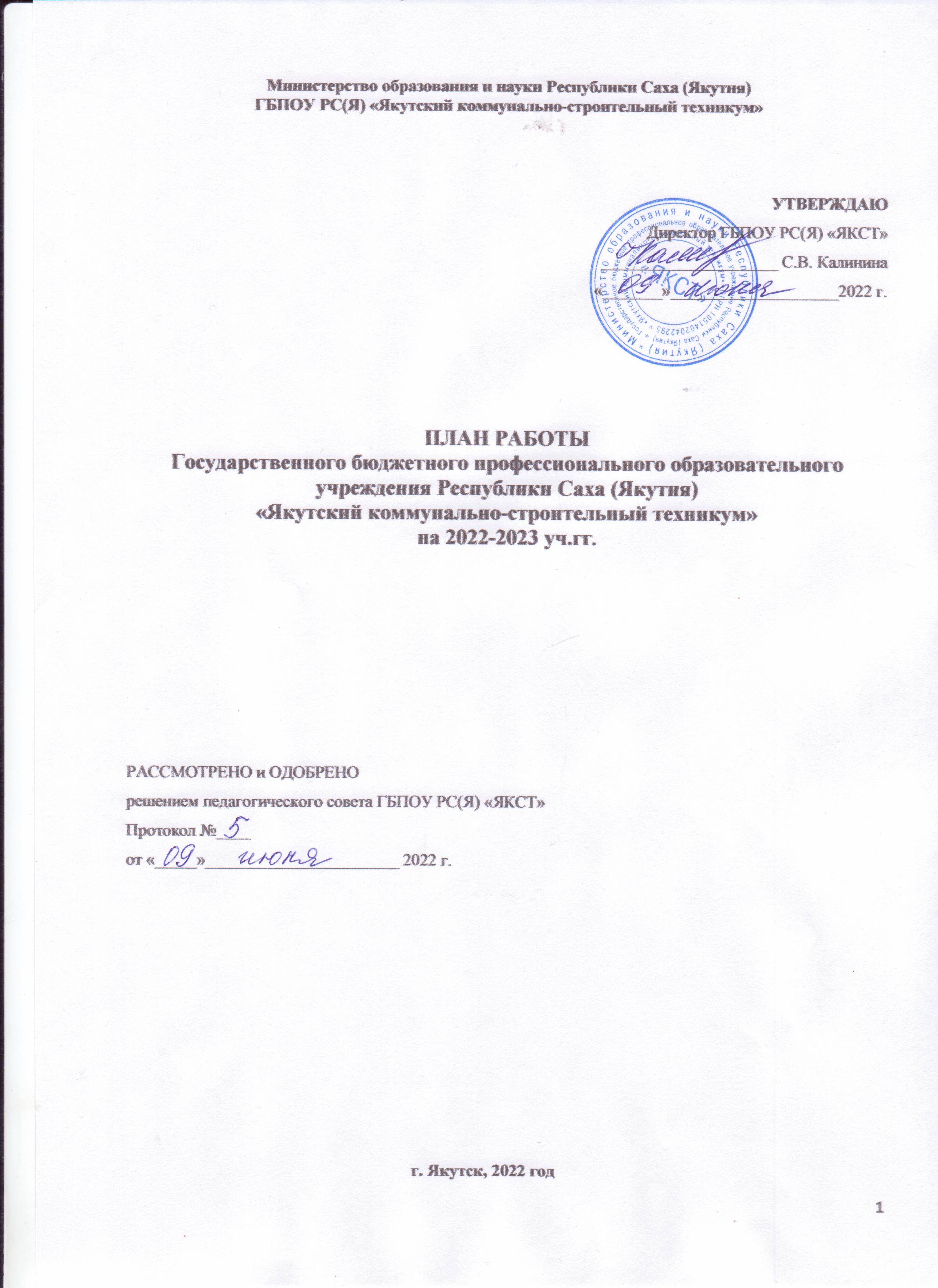 СОДЕРЖАНИЕРАЗДЕЛ 1.  Основные направления деятельности  техникума на 2022-2023 уч. год, цели и задачи на новый учебный годПлан работы техникума на 2022-2023 учебный год разработан на основании:Конституции РФ; Федерального закона от 29 декабря 2012г №273-ФЗ «Об образовании» в Российской Федерации; Приказа Министерства образования и науки РФ от 14 июня 2013г. №464 «Об утверждении Порядка организации и осуществления образовательной деятельности по образовательным программам среднего профессионального образования»;Программы развития ГБПОУ РС(Я) «ЯКСТ» в период 2020-2025 гг.Устава ГБПОУ РС(Я) «ЯКСТ»;Программы профессионального воспитания и социализации обучающихся;Программы профориентационной работы ГБПОУ РС(Я) «ЯКСТ»Федеральных государственных образовательных стандартов СПО, профессиональных стандартов;Планов работы структурных подразделений техникума.Основные направления деятельности:Реализация Федеральных государственных образовательных стандартов СПО;Дальнейшее развитие социального, государственно-частного партнѐрства с ведущими работодателями, высшими учебными заведениями, ресурсным центром по вопросам проведения учебной и производственной  практики, подписания  соглашений и договоров по взаимному сотрудничеству, трудоустройства выпускников;Создание новых учебных мастерских по 2 компетенциям «Технологии информационного моделирования BIM», «Плотницкое дело»;Обновление и совершенствование материально-технической базы техникума в соответствии с требованиями ФГОС;  Сохранение контингента студентов;Организация и разработка критериев системы качества по учебным дисциплинам и профессиональным модулям образовательного учреждения в соответствии с ПООП ФГОС  СПО;Информатизация обучения и внедрение новых информационных технологий в учебный процесс;  Систематическое повышение квалификации работников техникума;Организация и участие в научно-практических  конференциях, педчтениях, конкурсах с целью развития и совершенствования научно-методической работы преподавателей и активизации  учебно-исследовательской работы студентов; Разработка новых подходов к трудоустройству выпускников техникума;Активизация развития форм патриотического, нравственного и физического воспитания студентов, усиление пропаганды здорового образа жизни;  Активизация и развитие форм работы с детьми-сиротами и лицами, оставшимися без попечения родителей.Подготовка рабочих кадров и специалистов  с использованием практико-ориентированных методов обучения (не менее половины учебного времени студенты проводят на производственных площадках организаций или в учебно-тренировочных центрах); увеличение числа участников и побед на  конкурсах и олимпиадах профессионального мастерства среди молодёжи и молодых рабочих.Обеспечение участия работодателей в общественном управлении подготовкой кадров для экономики Республики Саха (Якутия) на этапах планирования, реализации и оценки качества их подготовки, а также последующего трудоустройства;Развитие системы непрерывной подготовки педагогических и управленческих кадров для системы среднего профессионального образования – организация стажировок, переподготовка.Пополнение и обновление библиотечного фонда в соответствии с требованиями ФГОСЦЕЛЬ:Подготовка профессионально компетентного специалиста, способного к работе на уровне передовых технологий, готового к постоянному профессиональному росту, имеющего собственную гражданскую позицию посредством внедрения адаптивных, практико-ориентированных и гибких образовательных программ, совершенствования материально-технической базы, развития механизмов социального партнерства, совершенствования учебно-воспитательного процесса в целях обеспечения квалифицированными кадрами предприятий  республики.ЕДИНАЯ  МЕТОДИЧЕСКАЯ  ТЕМА  ПЕДКОЛЛЕКТИВА:Единая методическая тема: «Цифровая образовательная среда как условие подготовки будущих специалистов, соответствующих современным требованиям профессиональных стандартов и рынку труда»ЗАДАЧИ КОЛЛЕКТИВА ТЕХНИКУМА НА 2022 - 2023 УЧ.ГГ:В 2022/2023 уч. гг.  работа педагогического коллектива будет направлена на: открытие нового учебного корпуса на базе Лонгинова, 36, новых учебно-производственных мастерских на базе Покровского тракта и на Очиченко,6;укрепление связей в рамках сетевого взаимодействия с образовательными организациями различных уровней и организациями – работодателями в республике; развитие системы наставничества для раскрытия потенциала всех участников образовательного процесса: молодых специалистов, преподавателей, обучающихся, родителей, сетевых партнеров и т.п.формирование кадрового потенциала техникума с целью повышения их квалификации по программам, основанным на опыте Союза Ворлдскиллс Россия, а также сертификация преподавателей в качестве экспертов Ворлдскиллс. расширение перечня актуальных программ профессионального обучения и дополнительного образования;       развитие новых информационных образовательных инструментов, электронных и интернет-ресурсов для обеспечения обучения студентов, в том числе, по индивидуальным учебным графикам и сопровождению образовательного процесса обучающихся, лиц с инвалидностью и ОВЗ. совершенствование работы отдела содействия трудоустройству выпускников техникума, разработка программы содействия занятости и трудоустройству, профессиональной ориентации и социальной адаптации выпускников техникума; осуществление постоянного мониторинга и содействия в трудоустройстве выпускникам в течение трех лет после выпуска; уделение особого  внимания вопросам самозанятости выпускников; развитие сайта техникума: оперативное размещение информации, повысив открытость образовательного процесса, продвижение техникума  в социальных сетях «Вконтакте» и YouTube и др. подготовку квалифицированного специалиста, владеющего общими и профессиональными компетенциями, с учетом запросов работодателей, особенностей развития экономики республики,  региона, установленных ФГОС СПО; реализацию требований ФГОС СПО в соответствии с профессиональными стандартами; подготовку, проведение, анализ и размещение на сайте результатов самообследования, публичного отчета техникума; проверку и обновление методических материалов в соответствии с ФГОС СПО; контроль ведения всей учебной документации в соответствии с инструкциями по их заполнению (учебных журналов, протоколов и т.п.) продолжение работы по методическому обеспечению введения ФГОС СПО по учебным дисциплинам и профессиональным модулям: продолжение работы по согласованию ППКРС и ППССЗ требованиям работодателей и разработке моделей взаимодействия техникума с работодателями по реализации вариативной части ППССЗ, ППКРС; продолжение работы по созданию информационного обеспечения введения ФГОС - комплектация библиотечного фонда печатными и / или электронными изданиями основной и дополнительной учебной литературы в соответствии с программами, оснащение учебного процесса необходимой литературой и современными программными продуктами; обеспечение качественного образования, повышение ответственности за результаты образовательной деятельности:  использование системы мониторинга общих и профессиональных компетенций; совершенствование научно-исследовательской работы преподавателей и студентов; использование технологии «Портфолио» для студентов для оценки общих и профессиональных компетенций; внедрение в образовательный процесс современных подходов к обучению и воспитанию студентов: изучение и внедрение технологий, форм и методов преподавания на основе компетентностного подхода; повышение профессионального уровня педагогических кадров; усиление работы по сохранению контингента и адаптации студентов; организация эффективной системы воспитательной работы, способствующую социализации и самореализации студентов, развитию их творческого потенциала; активизация и  развитие форм патриотического, нравственного и физического воспитания обучающихся, усилить пропаганду здорового образа жизни дальнейшее развитие социального и делового партнерства: работу со школами по профессиональной ориентации учащихся на специальности техникума; расширение и совершенствование профориентационной работы; анализ потребностей рынка труда и работодателей. развитие дополнительных образовательных услуг; внедрение инноваций в управленческий процесс - автоматизацию учебного процесса очного и совершенствование педагогических технологий и качества подготовки специалистов в соответствии с требованиями работодателей; воспитание у студентов активной жизненной позиции и развитие предпринимательских качеств; развитие самоуправления  студенческого коллектив; приобретение современного программного обеспечения; обеспечение контроля за качеством успеваемости и посещаемости учебных занятий; внедрение элементов дуального обучения с созданием комплекса практического обучениярасширение материально-технической базы за счет освоения и реконструкции имеющихся площадей и помещений;обеспечение участия и достижение результативности на чемпионатахWSR/WSI «Молодые профессионалы»;поддержка талантливых обучающихся.ОСНОВНЫЕ  МЕРОПРИЯТИЯ  на 2022-2023  уч гг.РЕГЛАМЕНТ   МЕРОПРИЯТИЙ ТЕХНИКУМАРАЗДЕЛ 2. Единый план внутритехникумовского контроляСПИСОК СОСТАВА  ЦИКЛОВЫХ  МЕТОДИЧЕСКИХ  КОМИССИЙ на 2022-2023 уч.гг.ЦМК « Общеобразовательные дисциплины» (ОБД)1.  ЦМК « Общеобразовательные дисциплины» (ОБД)ЦМК «Общепрофессиональные дисциплины» (ОПД)3.    ЦМК « Специальные  дисциплины №1» (СД№1)ЦМК «Специальные дисциплины №2» (СД№2)РАЗДЕЛ 3  Годовая циклограмма ГБПОУ РС(Я) «Якутский коммунально-строительный техникум»РАЗДЕЛ 4. План работы Совета техникумаНаправления и задачи Совета техникума:1. Определение содержания образования учреждения.2. Рассмотрение и определение вопросов социального и экономического образования учреждения.3. Рассмотрение основных локальных актов.4. Распределение бюджетных средств и контроль за их использованием.РАЗДЕЛ 5.  План работы педагогического совета техникума  на 2022-2023 уч.гг.Педагогический совет –  постоянно действующий коллегиальный орган самоуправления педагогических работников, объединяющий всех педагогических работников техникума для рассмотрения основополагающих вопросов образовательного процесса, руководства и координации педагогической, воспитательной и методической деятельности, с целью осуществления единых принципов и подходов в процессе обучения и воспитания обучающихся.Цель - управление организацией образовательного процесса, развитие содержания образования, реализация образовательных программ, повышения профессионального уровня педагогических работников, повышение качества обучения и воспитания обучающихся, совершенствование методической работы в техникуме, содействие повышению квалификации педагогических работников.Основные направления работы Педагогического совета техникума:        определение и совершенствование перспективы развития техникума и его материально-технической базы;        анализ итогов работы техникума по семестрам и за учебный год, диагностика факторов, способствующих формированию конкурентоспособности выпускников техникума;        совершенствование педагогического мастерства преподавателей, внедрение в учебный процесс практико-ориентированного подхода;        контроль качества специалистов, способных работать по профессиональным компетенциям в соответствии с требованиями ФГОС, профессиональных стандартов и стандартов «Молодые профессионалы» (WorldSkills Russia);        обеспечение повышения уровня мотивации к профессиональному росту педагогических работников и обучающихся, совершенствование педагогического мастерства преподавателей;        мониторинг трудоустройства выпускников и конкурентоспособности на рынке труд;        расширение социального партнерства, развивитие перспективных форм сотрудничества техникума с социальными партнерами в области подготовки кадров;        совершенствование системы наставничества в целях эффективного развития кадрового потенциала;        воспитание разносторонней личности, подготовленной социализации и адаптации в современном обществе.Заседание педагогического совета проводится не реже одного раза в два месяца.Решение педагогического совета правомочно, если в голосовании участвовало не менее двух третей его членов. При равном разделении голосов решающим является голос председателя педагогического совета.РАЗДЕЛ 6.  План работы методического совета техникума на 2022-2023 уч.гг.Методический совет  техникума является постоянно действующим коллегиальным, совещательным, координирующим и регулирующим органом управления, анализирующим пути, формы и средства совершенствования образовательного процесса, способствующим разработке и проведению мероприятий, направленных на повышение эффективности и качества образовательного процесса. Обеспечивает выполнение методической работы в техникуме. Основные цели  работы - непрерывное совершенствование уровня педагогического мастерства педагогических работников, освоение новых технологий,  в том числе технологий дистанционного обучения, направленных на обеспечение самореализации педагогов и обучающихся, максимальное содействие повышению качества подготовки специалистов и рабочих кадров; внедрение в образовательный процесс современных технологий, форм и методов воспитания и обучения, обучение педагогов по использованию интерактивных педагогических технологий по стандартам World Skills, демонстрационного экзамена, ориентированных на повышение познавательной, творческой активности студента. Методическая тема: «Цифровая образовательная среда как условие подготовки будущих специалистов, соответствующих современным требованиям профессиональных стандартов и рынку труда»Основными направлениями работы Методического совета техникума являются:        Осуществление стратегического планирования учебно-методической работы техникума;        Осуществление координации действий по вопросам совершенствования организации учебного процесса;        Разработка и осуществление системы мер и мероприятий, обеспечивающих повышение качества профессиональной подготовки выпускников техникума в условиях модернизации образования;        Обеспечение коллегиальности в обсуждении и принятии рекомендаций по основным направлениям и формам учебной и методической работы в техникуме;        Создание условий для удовлетворения профессиональных потребностей работников техникума в повышении профессионального мастерства и результативности педагогической деятельности;        Анализ итогов работы техникума по семестрам и за учебный год, диагностика факторов, способствующих формированию конкурентоспособности выпускников техникума;        Совершенствование педагогического мастерства преподавателей, внедрение в учебный процесс новых педагогических технологий, обобщение и распространение опыта работы;        Контроль качества подготовки специалистов, способных работать по профессиональным компетенциям в соответствии с требованиями актуализированных ФГОС, профессиональных стандартов и стандартов чемпионата «Молодые профессионалы» (WorldSkills Russia);        Активное внедрение инновационных технологий в учебный процесс, совершенствование педагогического мастерства преподавателей, элементов электронного обучения и дистанционных образовательных технологий;Совершенствование системы социального партнерства и наставничества;Заседание методического совета проводится не реже одного раза в два месяца.Решение методического совета правомочно, если в голосовании участвовало не менее двух третей его членов. При равном разделении голосов решающим является голос председателя методического совета.РАБОТА МЕЖДУ ЗАСЕДАНИЯМИ Подготовка к заседаниям методического и педагогического Советов  Оказание методической помощи преподавателям  и мастерам п/о в выборе направлений самообразования  Изучение и обобщение опыта работы молодых преподавателей и преподавателей со стажем работы, председателей ЦМК  Помощь при подготовке открытых учебно-методических, научно-методических мероприятий  Подготовка к заседаниям  учебно -методических объединений  (УМО) по УГС 08.00.00 «Техника и технологии строительства»  в соответствии с планом работы  Организация работы преподавателей, заведующих кабинетами по комплектованию УМК дисциплин и профессиональных модулей  Информационное обеспечение образовательного процесса  Контроль выполнения плана методической работы  техникумаРАЗДЕЛ 7. План работы учебного отдела.Цель: повышение качества подготовки выпускников, владеющих общими  и профессиональными компетенциями, отвечающими требованиям работодателей и регионального рынка труда.Задачи:Ориентация учебного процесса на формирование общих и профессиональных компетенций, установленных  ФГОС СПО; Повышение теоретической и практической готовности к осуществлению учебного процесса в рамках деятельностного подхода;Улучшение качества подготовки специалиста на основе применения информационных и интерактивных технологий;Оценка качества освоения ОПОП (текущий контроль знаний, промежуточная и государственная (итоговая) аттестация, демонстрационный экзамен):Оценка уровня освоения дисциплин;Оценка компетенций обучающихся;Для юношей оценка результатов освоения основ военнойслужбы.Профориентационная работа с образовательными организациями г.Якутска и РС (Я);Целевые показатели учебной работы:Сохранение контингента студентов (снижение контингента за учебный год до 10%)Повышение показателей по итогам учебного года по отношению к предыдущему году: абсолютной и качественной успеваемости на 10%,  дипломного проектирования  на 5%.100% внедрение АИС «Сетевой город». 100% заполнение КТП, журналов посещаемости, ведомостей промежуточной и итоговой аттестацииРаздел 8.  План работы многофункционального центра  квалификацийРаздел 9. План работы методического отделаЕдиная методическая тема на 2022-2023 учебный год: «Цифровая образовательная среда как условие подготовки будущих специалистов, соответствующих современным требованиям профессиональных стандартов и рынку труда»Цель: Повышение качества образовательного процесса в соответствии с требованиями актуализированных ФГОС СПО и с учетом требований регионального рынка труда.Основные задачи:1.   Изменение содержания и повышение качества образовательного процесса в техникуме  в соответствии с требованиями  актуализированных ФГОС  СПО и с учетом требований регионального рынка труда.2. Совершенствование методического обеспечения реализуемых профессий и специальностей в соответствии с требованиями актуализированных ФГОС СПО;3.  Совершенствование форм работы по повышению профессионального мастерства  преподавателей;4.  Внедрение в образовательный процесс современных педагогических технологий в соответствии с ФГОС СПО,  в том числе дистанционной формы обучения5.   Повышение профессионального уровня преподавателей6. Поддержание позитивного имиджа техникума, работа с социальными партнерами.7.   Развитие цифровых технологий в ОУ, библиотечных ресурсов.8.  Развитие сетевых форм взаимодействия, деятельность в составе УМО по УГС 08.00.00 «Техника и технологии строительства»Основные направления методической работы:1. Организационная часть - составление планов, графиков, организация планирования работы предметно-цикловых комиссий и индивидуальных планов методической работы.2. Подготовка к аттестации работников, подготовка и проведение заседаний методического совета, тематических педагогических советов, мероприятия контроля за учебно-воспитательным процессом.3. Нормативно-правовое и учебно-методическое обеспечение деятельности цикловых методических комиссий и педагогов – обновление нормативно-правовой базы в соответствии с Законом «Об образовании» (с изменениями и дополнениями).4. Обобщение и распространение педагогического опыта - участие в различных мероприятиях по трансляции педагогического опыта, подготовка информационных материалов, проведение инструкционно - методических совещаний.5. Материально-техническое обеспечение деятельности кабинета - обеспечение ознакомления педагогов, председателей ЦМК с учебно-методической документацией (учебные планы, программы, рекомендации), педагогической и специальной литературой.Ожидаемые результаты:Повышение качества образовательной услуги в соответствии с ФГОС СПО.Разработка учебно-методических материалов в соответствии с ФГОС СПО.Увеличение количества преподавателей, транслирующих передовой педагогический опыт.Увеличение численности студентов, занимающихся исследовательской деятельностью.Расширение спектра образовательных учреждений для участия студентов и преподавателей в конференциях, семинарах, форумах различного уровня.Целевые показатели учебно-методической работы наличие скорректированных критериев и показателей качества образовательной деятельности преподавателей и мастеров п/о (по рейтинговой деятельности преподавателей и мастеров п/о); наличие у 90 % педагогов и мастеров п/о техникума сертификатов и (или) удостоверений о повышении квалификации на  2021-2022 уч.гг.; планы работы ЦМК предусматривают внедрение в учебный процесс методик и технологий практико-ориентированного (дуального) обучения, демонстрационного экзамена, дистанционных форм обучения; наличие у педагогов каждого ЦМК не менее 1 опубликованных статей по результатам научно- исследовательской и научно-практической деятельности; наличие утвержденных локальных актов по учебно-методической работе, приведенных в соответствие с требованиями актуализированных ФГОС СПО; наличие в 100% образовательных программах по специальностям/профессиям учебно-методических комплексов (УМК) дисциплин, модулей для работы с применением дистанционных форм обучения;наличие КОС-ов, КИМ-ов – не ниже 100 % участие в олимпиадах и конкурсах в 2022-2023 учебном году не менее 60% студентов техникума; педагоги, имеющие квалификационные категории, норматив - увеличение на 15 %; готовность УМК (у штатных педагогов) - 100%. результативность участия педагогов, мастеров п/о в мероприятиях -  не менее 15 дипломантов и призеровРаздел 10. План работы библиотекиІ. Цель и задачи библиотеки техникумаЦель: создание комфортной библиотечной среды, качественное обеспечение учебно-воспитательного процесса и самообразования, коллектива техникума и обучающихся литературой в соответствии с нормативными требованиями ФГОС..	Задачи:Полное и оперативное удовлетворение разносторонних потребностей личности в книге и информации в целях культурного, нравственного и патриотического воспитания; пропаганда здорового образа жизни, обеспечение учебного процесса; развитие потребностей к самообразованию.Формирование библиотечного фонда в соответствии с направленностью техникума и образовательными программами.Популяризация электронно-библиотечной системы ЭБС в образовательном процессе техникума среди студентов и преподавателей.Координация деятельности и взаимодействие с подразделениями техникума, а также с библиотеками других систем и ведомств.ІІ. Основные функции библиотекиАккумулирующая – библиотека формирует, накапливает, систематизирует и хранит библиотечно-информационные ресурсы;Учебная – библиотека организует подготовку по основам информационной культуры для различных категорий пользователей;Воспитательная – библиотека способствует развитию чувства патриотизма по отношению к государству, своему краю и техникуму;Координирующая – библиотека согласовывает свою деятельность со всеми подразделениями, цикловыми комиссиями техникума, другими библиотеками для полного удовлетворения потребностей пользователей в документах и информации.Раздел 11. План работы воспитательного отдела Воспитательная работа в техникуме направлена на реализацию основ государственной молодёжной политики Российской Федерации, Стратегии развития воспитания в Российской Федерации, требований ФГОС СПО и требований ФГОС СОО, при этом основной целью воспитательной деятельности является содействие профессионально-личностному становлению обучающихся. Цель воспитательной работы - воспитание гармонично развитой и социально ответственной личности на основе духовно-нравственных ценностей народов Российской Федерации, исторических и национально-культурных традиций через формирование общих компетенций у обучающихся.Задачи воспитательной работы: 1. Прививать обучающимся интерес к своей специальности, воспитывать положительное отношения обучающихся к труду. 2. Формировать у обучающихся традиционные общечеловеческие ценности. 3. Развивать инициативу и лидерские способности обучающихся. 4. Формировать у обучающихся способности содействовать сохранению окружающей среды, ресурсосбережению, эффективно действовать в чрезвычайных ситуациях. 5. Развивать творчество молодежи, популяризировать его новые формы. 6. Сохранять и укреплять здоровье обучающихся. 7. Развивать предпринимательскую культуру и грамотность. 8. Организовать деятельность по профилактике асоциальных проявлений. 9. Организовать социализацию обучающихся, оказавшихся в трудной жизненной ситуации. Показатели критериев результативности воспитательного процессана 2022-2023 учебный год:1.  Доля обучающихся по дополнительным образовательным программам, реализуемым в ПОО, в общем количестве обучающихся ПОО 30%. 2. Доля обучающихся, вовлеченных в деятельность молодежных организаций, объединений в общем количестве обучающихся 10%. 3.  Доля обучающихся, вовлеченных в волонтерскую деятельность, в общем количестве обучающихся в ПОО 20%. 4.  Доля охвата обучающихся в социально-культурной деятельности 65%.5. Доля обучающихся, участвующих в мероприятиях по гражданско-патриотическому воспитанию, в общем количестве обучающихся 35%.6.   Доля обучающихся, стоящих на внешнем учете, в общем количестве обучающихся 0%.7. Доля обучающихся, вовлеченных в деятельность органов студенческого самоуправления, в общем количестве обучающихся 8%.РАЗДЕЛ 12.  План работы   Учебно-производственного  отделаЦель: Обеспечение исполнения в полной мере требований ФГОС при проведении этапов практик при организации обучения студентов Задачи:Обновление нормативно-правовой базы организации учебно-производственной работыПодготовка внедрения организации практического обучения с использованием дистанционных форм обученияРазвитие базы учебно-производственных мастерских;Формирование системы работы по исполнению заказов и(или) производства продукции в рамках учебных практик;Увеличение количества предприятий с которыми согласованы сроки и содержание практики в начале учебного года с учетом базы прохождения практик;Организации дуального обучения по одной специальности с учетом потребностей и возможностей предприятия;Совместная работа по усилению работы психологической устойчивости студентов и подготовки к трудоустройству по получаемой профессии или специальности;Работа с предприятиями о заключении целевого обучения РАЗДЕЛ  13  План  работы  специализированного центра   компетенций (СЦК)   Ворлдскиллс РоссияРАЗДЕЛ 14.  План работы по  содействию  трудоустройства выпускниковГБПОУ РС(Я) «ЯКСТ»Цель деятельности: обеспечение условий для эффективного трудоустройства выпускниковЗадачи:обеспечить нормативно-правовое функционирование ЦСТВ;обеспечить индивидуализацию профессионального развития выпускников;сформировать у выпускников практические навыки трудоустройства;обеспечить взаимодействие образовательной организации с работодателями, представителями органов исполнительной власти, центрами занятости, общественными организациями и объединениями работодателей;обеспечить актуальность информирования выпускников о состоянии рынка труда;отслеживать результативность деятельности и проектировать дальнейшую программу действий с учетом выявленных проблем и внешних вызовов.РАЗДЕЛ 15.   Работа по административно-хозяйственной частиЦЕЛЬ: Обеспечение высокого качества подготовки ГБПОУ РС (Я) «Якутского коммунально-строительного техникума» всесторонне развитых, высококвалифицированных, конкурентоспособных специалистов путём создания современных требований к условиям организации образовательного процесса. ЗАДАЧИ:  1.Обеспечение комплексной безопасности объектов техникума.2.Поддержание в рабочем состоянии материально-технической базы учреждения.3. Обеспечение качественного экономического планирования и осуществление закупок товаров и услуг в соответствии с пунктами 4 и 5части 1 статьи 93 44-ФЗ от 05.04.2013 года для обеспечения деятельности учреждения.4. Организация и проведение обучения работников техникума по охране труда и технике безопасности, санитарно-гигиеническимтребованиям, комплексной безопасности.5. Организация деятельности техникума и проживания в общежитии в соответствии с требованиями нормативных документов по охране труда икомплексной безопасности.6. Техническое обеспечение учебного процесса, проведения концертных и иных мероприятий в зданиях техникума.7. Соблюдение в зданиях техникума и в общежитии требований санитарно-эпидемиологического надзора.8. Разработка перспективных путей развития техникума в плане административно-хозяйственной части.РАЗДЕЛ  16      Работа по обеспечению финансовой деятельностиОсновные задачи бухгалтерии: Осуществление контроля за своевременным и правильным оформлением первичных документов и законностью совершаемых операций;Обеспечение правильного и рационального расходования средств в соответствии с целевым назначением по утвержденному ПФХД по бюджетным средствам и средствам, полученным из внебюджетных источников, а также сохранность денежных средств и материальных ценностей в местах их хранения и эксплуатации. Обеспечение применения в ГБПОУ РС(Я) «ЯКСТ» установленных условий и порядка оплаты труда.Осуществление контроля за соблюдением штатной дисциплины, за правильным расходованием утвержденных фондов заработной платы, на основе поступающей отчетности;  Проведение инвентаризации имущества и финансовых обязательств;Проведение анализа поступления финансовых средств из всех источников и их использование Учреждением.Мониторинг финансового, материально-технического состояния  УчрежденияМероприятия по повышению эффективности учреждения ; увеличение доходов от оказания платных услуг и приносящей доход деятельности , сокращение расходов ГСМ, запчастей а/м.Основные направления деятельности бухгалтерии:Начисление и выплата в установленные сроки заработной платы работникам учреждения;Составление актов сверок расчетов с организациями, уведомление руководства о сложившейся дебиторской и кредиторской задолженности.Осуществление  в установленном порядке сбора, обработки, анализа и      представления государственной налоговой, статистической  отчетности, а также отчетности во внебюджетные фонды  , обеспечивает ее достоверность.Составление бюджетной отчетности для предоставления в Минобрнауки РС(Я);   Составление расчетов и справок по вопросам, вносимым в вышестоящие органы на рассмотрение, связанные с финансированием, оплатой труда; Обеспечение поддержания стабильного функционирования образовательного  учреждения при изменении законодательства по учету и постановке бюджетного учета;использовании программы «1С. «Бухгалтерия для бюджетных учреждений».График сдачи отчетности бухгалтерии РАЗДЕЛ 17    План мероприятий по финансовой грамотности в 2022-2023 уч.гг.РАЗДЕЛ 18    План мероприятий по профориентационной работе техникума.Цель: создание условий для качественного нового набора студентов, выбор специальности которых основан на профессиональном интересе, способностях к данному виду деятельности и востребованности на рынке труда региона.Основные задачи:Создание системы профориентационной работы техникума:изучениеипрогнозированиеперспективформированияконтингентаобучающихся по специальностям, реализуемым в Техникуме;организация	и проведение профориентационной работы (просвещение, консультирование будущих абитуриентов и их родителей);развитие социального партнерства в области профессионального образования и обучения;организационно-массовая работа со школами г.Якутска и районов по ориентации выпускников на специальности, по которым ведется подготовка в техникуме;вовлечение студентов Техникума в процесс профориентационной работы;разработка,изготовлениеираспространениерекламно-информационныхиучебно- методических материалов для потребителей образовательных услуг;размещение информации о специальностях, реализуемых в техникуме, в средствах массовой информации, на сайте техникума, социальных сетях;организация и проведение Дней открытых дверей;участие в ярмарках образовательных услуг и профориентационных мероприятиях различного уровня.Распределение работников техникума между школами города и республики для проведения профориентационных мероприятий в очном и дистанционном форматеРАЗДЕЛ 19    План мероприятий по противодействию коррупции на 2022-2024 учебный годРазделыНАИМЕНОВАНИЕСтр.Раздел 1Основные направления деятельности  техникума на 2022-2023 уч. гг., цели и задачи на новый учебный год2Раздел 2Единый  план  внутритехникумовского  контроля7Раздел 3Годовая циклограмма ГБПОУ РС(Я) «Якутский коммунально-строительный техникум»9Раздел 4План  работы Совета  техникума11Раздел 5План  работы педагогического совета12Раздел 6План работы методического совета15Раздел 7План работы  учебного отдела17Раздел 8План работы многофункционального центра квалификаций (МЦПК)22Раздел 9План работы методического отдела26Раздел 10План работы  библиотеки33Раздел 11План работы воспитательного отдела38Раздел 12План работы учебно-производственного отдела47Раздел 13План работы  специализированного центра по компетенциям ( в том числе по конкурсу профессионального мастерства Ворлдскиллс Россия50Раздел 14План работы по  содействию  трудоустройства выпускников ГБПОУ РС(Я) «ЯКСТ»52Раздел 15План работы по административно-хозяйственной части56Раздел 16План работы по обеспечению  финансовой деятельности техникума67Раздел 17План мероприятий по финансовой грамотности71Раздел 18План  профориентационной  работы техникума72Раздел 19План мероприятий по противодействию коррупции на 2022-2024 учебный год80П/ННАИМЕНОВАНИЕСРОК1Подготовка  и  участие в ежегодном августовском совещании работников  среднего профессионального образования Республики Саха (Якутия)Август  2022 г.2Работа по Проекту «Бережливое производство в системе СПОв течение года3Продолжение работы по профессионалитету: трансформация СПО для обеспечения запросов предприятий реального сектора экономики.в течение года4Продолжение работы по внедрению Программы воспитания и социализации обучающихся в течение года5Проведение работы со студентами по военно- патриотическому воспитанию, волонтерскому движению, экологическому воспитанию, спортивных студенческих клубовв течение года6Деятельность МЦПК по подготовке кадров для строительства и жилищно-коммунального хозяйствав течение года7Деятельность специализированного центра по строительным компетенциям. Аккредитация СЦК, расширение перечня компетенцийв течение года8Разработка и реализация ППССЗ и ППКРСв соответствии с  ФГОС СПО и профессиональными стандартами в образовательный процесс. Обеспечение  результативности преподавания общеобразовательных дисциплин в рамках освоения программ СПОв течение года9Развитие и расширение внебюджетной деятельности. Разработка  и  внедрение программ дополнительной профессиональной подготовки, переподготовки и повышения квалификациив течение года10Корректировка, доработка, согласование с работодателями и реализация образовательных программ вариативной части учебного плана в соответствии с ФГОС СПО . в течение года11Продолжение работы с работодателями  по формированию профессиональной компетентности студентов в соответствии ФГОС СПО   по совместному  взаимному сотрудничеству, по прохождению студентами учебной и производственной практики. Согласование с работодателями ППКРС, ППССЗ, ФОС-ов по специальностямв течение года12Совершенствование и развитие системы организации и реализации образовательной деятельности, реструктуризация техникума. Внедрение новых форм, технологий реализации профессиональных образовательных программ, модулей, дисциплинв течение года13Обновление, расширение, создание  материально-технической базы ( учебных кабинетов, мастерских, лабораторий)  за счет освоения и реконструкции имеющихся площадей и помещенийв течение года14Сотрудничество техникума с ведущими работодателями по вопросам учебного процесса, разработки программ, методических материалов, учитывающих динамику развития производства, отрасли.в течение года15Совершенствование кадрового педагогического состава техникума;в течение года16Совершенствование, развитие и укрепление социально-культурнойинфраструктуры.в течение года17Участие в всероссийских, республиканских научно-практических конференциях, конкурсах профмастерства WorldSkillsRussia студентов и преподавателей в течение года18Продолжение и совершенствование работы по профориентационной работе техникумав течение года19Развитие системы  внеаудиторной  учебной и  творческой деятельности по  техническим специальностямв течение года20.Продолжение работы  УМО по УГС 08.00 00 Техника и технологии строительствав течение года21Самообследование по основным показателям за 2022 годдо  15 апреля 2023 г.22Составление публичного отчета техникума за 2021- 2022 уч. годсентябрь-октябрь23Подготовка и проведение демонстрационного экзаменаВ течение уч.гг.День неделиВремяНаименованиеКоличествоОтветственныеПОНЕДЕЛЬНИК11.5014.3015.00Общетехникумовская линейкаЗаседание методического советаЗаседание цикловых методических комиссийодин раз в две неделиодин раз в два месяцаодин раз в месяцЗам. директора по УВР, Рук. ВО, кураторыРук. МОПредседатели ЦМКВТОРНИК15.00Заседание педколлектива при директорееженедельноАдминистрация СРЕДА13.4013.4013.40Кураторские классные часыГенеральная уборка  Заседания студенческих общественных объединенийпервая, третья среда месяцавторая, четвертая среда месяцавторая, четвертая среда месяцаРуководитель ВОКураторы группЗам. директора по ПиОВ, рук. АХОРук. ВОЧЕТВЕРГ13.4014.3014.3014.30Учебно-воспитательные мероприятия: конкурсы, олимпиады, недели, декады и.т.п.Заседание педагогического советаЗаседание малого педагогического советаСовещание при зам. директоре по УВР, УПР(второй, четвертый четверг месяца)Один раз в два месяцаОдин раз в два месяцаПервый, третий четверг месяцаРук. МО, ВОЗам. директора по УВР, УПР, рук. МОЗам. директора по УВР, рук УО, рук. ПОЗам. директора по УВР, УПР,ПЯТНИЦА13.4014.30Культурно-развлекательные мероприятияАдминистративное совещаниееженедельноеженедельнорук. ВОДиректор СУББОТА13.40Общественно-развлекательные мероприятияеженедельнорук. ВОП/ННаименование мероприятийСрок проведенияОтветственныеГде заслушивается1Учебно-материальная база:Контроль за готовностью учебных кабинетов, лабораторий, мастерских к началу учебного года, в т. ч оснащенностью учебных кабинетов и лабораторий наглядными пособиями, ТСОКонтроль за материально-технической обеспеченностью  техникумаАвгуст- сентябрьВ течение годаЗам. директора по  УВР и УПРЗам. директора по УПР и  зам. директора по ПиОВСовещание при директореСовещание при директоре2Финансово-хозяйственная деятельностьКонтроль за проведением ремонтных работ в учебных корпусахКонтроль за распределением  исполнения стипендиального фондаАвгуст Январь, майЗам. директора по УПР и  зам. директора по ПиОВГл. бухгалтер,директорСовещание при директорезаседание Совета техникума3Учебная работаКонтроль готовности учебно-методической документации ИПР к началу учебного года, регламентирующей образовательную деятельность (ФГОС)Контроль за выполнением педнагрузки за 1 и 2 семестраКонтроль  прохождения производственной практики студентовКонтроль за СРССентябрьЯнварь, июньсентябрь, Декабрь, июньЗам. директора УВРСовещание при директореЗаседание методсоветаПедсовет Совещание при директореМетодсовет4Воспитательная работаКонтроль за выполнением плана воспитательной работы в техникумеАнализ спортивно-оздоровительной работы в техникумеАнализ работы кружков и секцийДекабрь. Апрельсентябрь, июньянварь, июньЗам. директора по УВРПедсоветметодсовет 5Методическая работаКонтроль за выполнением плана методической работыКонтроль работы  цикловых методических  комиссийАнализ работы библиотеки, обеспеченность учебной литературой, периодическими изданиямиДекабрь, майНоябрь, апрельСентябрь, апрельРук. МОПредседатели ЦМКбиблиотекарьМетодсоветМетодсоветСовещание при директореП/НФамилия. Имя. ОтчествоДолжность1.Константинова Уйгулаана  ИльиничнаПредседатель, преподаватель дисциплины биологии, химии2Герасимова Майя ВладимировнаПреподаватель учебной дисциплины «Русский язык  и литература»3Егоров Сергей АнатольевичПреподаватель учебной дисциплины «История»4Юзвик Вера АнатольевнаПреподаватель учебной дисциплины «Русский язык  и литература»5Винокурова Галина ИвановнаПреподаватель  учебной дисциплины «Физическая культура»6Куприянова Дария АммосовнаПреподаватель  учебной дисциплины «Физическая культура»7Иннокентьев Прокопий НиколаевичПреподаватель  учебной дисциплины «Математика»8Павлова Христина ПетровнаПреподаватель учебной дисциплины «Язык Саха»9Барабанская Анаяна НиколаевнаПреподаватель учебной дисциплины «Иностранный язык»10Казакова Тамара ДмитриевнаПреподаватель учебной дисциплины «Физика»11Михайлова Нюргуяна АлександровнаПреподаватель учебной дисциплины «Иностранный язык»12Птицына Альбина РоллановнаПреподаватель учебной дисциплины «Язык Саха»13Усванов Иван ГригорьевичПреподаватель  учебной дисциплины «Обществознание»14Фокина Людмила ДмитриевнаПреподаватель  учебной дисциплины «Математика»15Яковлева Надежда ЕгоровнаПреподаватель учебной дисциплины «Иностранный язык»П/НФамилия. Имя. ОтчествоДолжность1Глазова  Мария ВасильевнаПредседатель, преподаватель дисциплины «Экологические основы природопользования», «Основы финансовой грамотности»2Кальянова Людмила ВалерьевнаПреподаватель дисциплины «Основы экономики»3Кортес Ева АндреевнаПреподаватель ПМ4Фаркова  Марина ВалерьевнаПреподаватель  учебной дисциплины «Охрана труда»5Проводин Василий  ОктябрьевичПреподаватель дисциплины «Безопасность жизнедеятельности», «Охрана труда»6Макаров Анатолий АркадьевичПреподаватель дисциплины «Информатика», «ИО ПД»7Калинина Светлана ВалерьевнаПреподаватель учебной дисциплины «Основы философии»8Касьянов Степан ГаврильевичПреподаватель учебной дисциплины «Информатика»9Морозов Гаврил НиколаевичПреподаватель электортехники1011Корчагина Татьяна НиколаевнаПреподаватель учебной дисциплины «Правовое обеспечение в профессиональной деятельности»12Тахватулина Наиля КималевнаПреподаватель ПМ13Яковлева Татьяна СеменовнаПреподаватель УД14Согдоева Татьяна МихайловнаПреподаватель учебной дисциплины «Инженерная граифка», «Психология общения»15Замятина Туяра АлексеевнаПреподаватель психологии16Яковлева Оксана СпартаковнаПреподаватель ПМ, УДП/НФамилия. Имя. ОтчествоДолжность1.Спиридонова Ньургуйаана АнатольевнаПредседатель, преподаватель УД «Техническая механика»2.Чиркова Елена ПрокопьевнаПреподаватель ПМ3.Бацева Ирина НиколаевнаПреподаватель  УД, ПМ4Иванова Вера НиколаевнаПреподаватель ПМ, УП5Дьяконов Роман Николаевичмастер п/о6Носкова Александра ЕвгеньевнаПреподаватель ПМ 7Мельникова Ирина АлександровнаПреподаватель УД, ПМ8Петров Алгыс Афанасьевичмастер п/о9Иванов Иннокентий Витальевичмастер п/о10Татаринов Владимир Ивановичмастер п/о11Черноградская Ирина  АнатольевнаПреподаватель черчения12Ивачева Ольга АлександровнаПреподаватель УД13.Федорова Татьяна НиколаевнаПреподаватель геодезии П/НФамилия. Имя. ОтчествоДолжность1Охлопкова Александра СаввичнаПредседатель, преподаватель ПМ2Арутюнян Тигран АршаковичПреподаватель ПМ, УП3Кокош Владимир Михайловичмастер п/о4Жильченко Светлана СергеевнаПреподаватель ПМ5Суханова Любовь НиколаевнаПреподаватель  ПМ6Беркутова Татьяна ИгоревнаПреподаватель ПМ7Аганина Марина ИвановнаПреподаватель ПМ9Константинова Туяра ИльичнаПреподаватель ПМ10Стручкова Елизвавета ВасильевнаПреподаватель ПМ11Анохова Алена Вячеславовнамастер п/о12Ефимик Дмитрий Владиславовичмастер п/о13   Ефремов Артем КирилловичПреподаватель ПМП/ННАИМЕНОВАНИЕОТВЕТСТВЕННЫЕЕЖЕДНЕВНЫЕЕЖЕДНЕВНЫЕЕЖЕДНЕВНЫЕ1Охрана жизни и здоровья студентов и педагогических работниковАдминистрацияОтв.  специалист по ОТ 2Контроль за соблюдением правил техники безопасности, норм санитарно-гигиенического режима, противопожарной защиты, охраны трудаСпециалист по ОТ3Индивидуальное консультирование обучающихся зам. директора по УВР, по УПР, педагогом-психологом, педагогом –организатором, социальным педагогом,  кураторами группКасьянов С.Г., зам. директора по УВРПопов Е.В., зам. директора по УПРПавлова Х.П., рук. ВО;Пен Н.Н., педагог-психологТурнина И.М., педагог-организатор,  Социальный педагог.ТьюторКураторы групп4Контроль за посещаемостью обучающихсяКасьянов С.Г., зам. директора по УВРПопов Е.В., зам. директора по УПРКальянова Л.В., рук. УОПреподаватели, мастера п/о, кураторы групп5Организация дежурства  педагогических работников по учебному корпусу, учебным мастерскимОтв. дежурные6Заполнение журналов теоретического и практического обучения, дневников кураторов Касьянов С.Г., зам. директора по УВРПопов Е.В., зам. директора по УПРКальянова Л.В., рук. УОКорчагина Т.Н., зам. рук. УОпреподаватели7Корректировка задач и мероприятий  следующего дняКасьянов С.Г., зам. директора по УВРПопов Е.В., зам. директора по УПР8Индивидуальная работа с обучающимися с «Группы риска»Павлова Х.П., руководитель ВОПен Н.Н., педагог-психологСоциальный педагог.ТьюторЕЖЕНЕДЕЛЬНЫЕЕЖЕНЕДЕЛЬНЫЕЕЖЕНЕДЕЛЬНЫЕ1Планерка административная при директоре (понедельник). Планирование деятельности на предстоящую неделюКалинина С.В., директор2Планерка  общая (пятница) контроль исполнения поручений, основной деятельности по плану работы, отчеты, постановка задач, обсуждение проблемных вопросовКалинина С.В., директор3Занятия в секциях, кружкахПавлова Х.П., рук. ВО4Планерка кураторов, зав. учебными мастерскимиКасьянов С.Г., зам. директора по УВРПопов Е.В., зам. директора по УПР5Прием директора преподавателей, обучающихся и родителей по личным вопросамКалинина С.В., директор6Административный контроль за состоянием преподавания, качеством обученияАдминистрация техникума 7Заседание с председателями ЦМКБугаева Е.Н., рук.МО8Кураторские классные часыКураторы9Утверждение расписания занятий, кружков, секцийКальянова Л.В. рук. УОКорчагина Т.Н., зам рук. УОЯковлева Т.С., тьюторКортес Е.А., рук. ПОПавлова Х.П., рук. ВО10Обновление материалов на сайте техникумаГерасимова М.В.ПрограммистЕЖЕМЕСЯЧНЫЕЕЖЕМЕСЯЧНЫЕЕЖЕМЕСЯЧНЫЕ1Отчет директору о посещаемости учебных занятий обучающихся за месяцКасьянов С.Г., зам. директора по УВРПопов Е.В., зам. директора по УПР2Финансовая экономическая деятельностьКраснова Н.Н., гл. бухгалтер3Заседание стипендиальной комиссииКасьянов С.Г., зам. директора по УВР4Заседание студенческого самоуправленияПавлова Х.П.., рук. ВОТурнина И.М., педагог-организатор5Рейды  в  общежитииПавлова Х.П., рук. ВО6Совещание цикловых методических комиссийБугаева Е.Н., рук. МО7Заседание «Школа начинающего педагога»Глазова М.В., методист8Заседание Совета техникума»Калинина С.В., директор9Заседание малого педагогического советаКасьянов С.Г., зам. директора по УВР10Участие в мероприятиях разного уровняКасьянов С.Г., зам. директора по УВРПопов Е.В., зам. директора по УПРруководители отделов11Тематические классные часыКураторы12Рейтинг групп за месяцКураторы13Отчеты кураторов о работе за месяцКураторы 14Отчеты руководителей структурных подразделенийРуководители структурных отделов15Проведение внутритехникумовских конкурсовМетодотдел. Председатели ЦМККВАРТАЛЬНЫЕКВАРТАЛЬНЫЕКВАРТАЛЬНЫЕ1Статистическая отчетностьКасьянов С.Г., зам. директора по УВРПопов Е.В., зам. директора по УПРМакарова М.В.,  специалист отдела кадровКраснова Н.Н., гл. бухгалтер2Проведение инструктажей по ТБ и ПБспециалист по ОТ3Заседание педагогического совета , методического совета ( 1 раз в 2 месяца)Бугаева Е.Н., рук. МО4Заседание Совета  профилактики по профилактике правонарушенийПавлова Х.П., рук. ВО5Контроль за выполнением учебных программКасьянов С.Г., зам. директора по УВРПопов Е.В., зам. директора по УПР6Проведение контрольных срезов знаний обучающихсяКасьянов С..Г., зам. директора по УВР7Анализ  успеваемости по группамКасьянов С.Г.., зам. директора по УВР8Проверка санитарно-гигиенического состояния учебных кабинетов, лабораторий, мастерскихКалинина С.В., директорКасьянов С..Г., зам. директора по УВРПопов Е.В., зам. директора по УПР9Заседание комиссии по рассмотрению стимулирующих выплат преподавателям и работникам техникума по кварталамКомиссия по приказу директора10Сдача квартальных отчетовГл. бухгалтер Краснова Н.НЕЖЕГОДНЫЕЕЖЕГОДНЫЕЕЖЕГОДНЫЕ1Тарификация педагогической нагрузки преподавателейКалинина С.В., директорГл. бухгалтер Краснова Н.Н2Разработка и утверждение учебных плановКасьянов С..Г., зам. директора по УВРпредседатели ЦМК4Утверждение штатного расписанияКалинина С.В., директор 5Прохождение медицинского осмотра педагогическими работникамиДиректор, отдел кадров, медработник6Оформление личных дел обучающихсяКураторы, секретарь учебной части7Статистическая отчетность на начало и конец учебного годаКасьянов С..Г., зам. директора по УВРГл. бухгалтер Краснова Н.Н8Утверждение графика учебного процесса, календарно-тематических планов, рабочих программ по УД, ПМ, МДК, УП, ППКасьянов С.Г., зам. директора по УВР9Итоговая ( промежуточная) аттестация обучающихсяКасьянов С..Г., зам. директора по УВР10Подготовка приказов, локальных нормативных актов, регламентирующих работу учебного заведенияДиректор, руководители отделов11Комплектование групп нового набораКасьянов С..Г., зам. директора по УВР12Проверка оформления трудовых книжек работников техникумаМакарова М.В., спец. отедла кадров13Контроль за периодичностью переподготовки, стажировки, прохождения курсов повышения квалификации педагогических работниковКасьянов С.Г., зам. директора по УВРБугаева Е.Н., рук.МО14Анализ работы учебного заведения за уч.гг. Планирование работы на новый учебный годКасьянов С..Г., зам. директора по УВРПопов Е.В., зам. директора по УПР14Составление публичного отчета ГБПОУ РС(Я) «ЯКСТ»Касьянов С.Г., зам. директора по УВР15Составление отчета по самообследованию за годБугаева Е.Н., рук. МО16Сдача годового отчетаГл. бухгалтер Краснова Н.Н.17Общее собрание работников техникума ( 2 раза в год)Калинина С.В., директор№ п/пТема и вопросы для обсужденияОтветственныеСентябрьСентябрьСентябрь1Утверждение состава и плана работы Совета техникума , о готовности техникума к началу   2022- 2023 уч. гг.Калинина С.В., директор, председатель Совета техникума2О готовности техникума к началу 2021-2022 учебного года. О предварительных итогах приема абитуриентов. ТрудоустройствоКалинина С.В., директор, председатель Совета техникума3.О плане приема на 2022-2023 учебный год, перспективы на будущий учебный годКасьянов С.Г., зам. директора по УВРДекабрьДекабрьДекабрь1О соблюдении санитарно-гигиенического режима учебного корпуса и общежития.Замятин Е.С., зам. директора по П иОВ2Обновление и пополнение фонда учебной, методической и другойлитературой. Списание устаревшей, ветхой и утерянной читателямилитературы.Третьякова М.Н., библиотекарь3Составления для утверждения графика отпусков работников техникума на 2023 год.Макарова М.В., специалист ОК4О соблюдении антикоррупционного законодательства. О состоянииохраны труда, противопожарной безопасности и антитеррористической защищенности в техникуме на период новогодних праздников.Спиридонова Н.А.специалист ОТ5Отчет о системе работы с детьми- сиротами и детьми, оставшимися без опеки родителей.социальный педагог6Разные вопросы, предложенные на рассмотрение председателем и членами Совета техникума.Калинина С.В., директор,ЯнварьЯнварьЯнварь1Итоги финансово- хозяйственной деятельности техникума за 2022 год. Использование  внебюджетных средств по направлениям деятельности техникумаКраснова Н.Н., гл. бухгалтер2Стипендиальное обеспечение и другие формыматериальной поддержки обучающихся на 2022- 2023 учебный год.Касьянов С.Г., зам. директора по УВРПавлова Х.П., рук. ВО3Рассмотрение порядка приема абитуриентов на 2023/2024 учебный год.Касьянов С.Г., зам. директора по УВРМайМайМай1Деятельность Многофункционального центра компетенций – итоги года, перспективы развития.Специалист МЦПК2Корректировка локальных актов учебного заведения. Калинина С.В., директор3Подготовка учебного заведения к новому 2023/2024 учебному году.Калинина С.В., директор4Анализ воспитательной работы в общежитии. Роль коллектива техникума в организации и проведении профориентационной работы. Отчет о системе работы с детьми-сиротами и детьми, оставшимися без опеки родителей.Павлова Х.П., рук. ВО5Утверждение Плана работы техникума на 2023-2024 уч. год.Касьянов С.Г., зам. директора по УВРПопов Е.В., зам. директора по УПРП/НПеречень рассматриваемых вопросовСрок проведенияОтветственныеисполнители1.Избрание секретаря педагогического совета на 2022-2023 уч.гг Итоги работы приемной комиссии по новому набору на 2022-2023 уч.гг.Задачи педагогического коллектива на новый 2022-2023 уч.гг. О готовности учебного заведения к новому учебному году.Утверждение педнагрузки преподавателей на 2022-2023 уч.гг.Анализ и итоги деятельности  структурных подразделений за 2021-2022 уч.гг: - учебная деятельность- практическое обучение, итоги сдачи демонстрационных экзаменов- методическая работа- воспитательная и социальная работаУтверждение:годового плана деятельности ГБПОУ  РС(Я) «ЯКСТ» на 2022-2023 уч.гг.плана работы педсоветаплана работы методсоветаплана работы структурных подразделенийпубличного отчета техникума за 2021-2022 уч.ггплана организации  курсов повышения квалификации и стажировки педагогических работниковплана  профориентационной работы7.  О результатах трудоустройства выпускников техникума.8.  Выборы   состава Совета техникума9. Выборы состава профориентационной работы техникума и утверждение плана работыСентябрьКалинина С.В., директорСпиридонова Н.А.., отв. секретарьКалинина С.В., директорКасьянов С.Г.., зам. директора по УВРКасьянов С.Г., зам. директора по УВРПопов Е.В., зам. директора по УПРБугаева Е.Н., рук.МОПавлова Х.П., рук. воспитательного отделаКалинина С.В., директорПопов Е.В., зам. директора по УПР Калинина С.В., директорКасьянов С.Г., зам. директора по УВР2.Тематический педсовет: «Практико-ориентированный подход в подготовке конкурентоспособных специалистов в системе СПОТребования работодателей  к выпускнику образовательного учреждения СПОВнедрение Проекта «Бережливое производство»Демонстрационный экзамен как средство оценивания уровня сформированности профессиональных компетенцийЧемпионаты WorldSkills Russia и Абилимпикс, как инструмент социализации и трудоустройства обучающихсяПрактическая подготовка студентов: контроль, оценка, мониторингРазвитие внебюджетной деятельности техникума: опыт, проблемы, перспективыНоябрьработодателиКасьянов С.Г., зам. директора по УВРКортес Е.А.., рук. практического обученияБеркутова Т.И., старший мастерПопов Е.В., зам. директора по УПРАндрюнина Н.И.,методист специалист МЦПК3.Анализ  и мониторинг работы педагогического коллектива за 1 полугодие 2022-2023 уч.года О результатах проведения внутритехникумовского контроля  за 2022-2023  уч.гг.О результатах работы социального педагога. Работа с группами риска,  родителями обучающихся4.  Отчет финансовой деятельности ГБПОУ РС(Я) «ЯКСТ» за 2020  год.ЯнварьКасьянов С.Г., зам. директора по УВРКасьянов С.Г., зам. директора по УВРсоциальный педагогКраснова Н.Н., гл. бухгалтер4.Тематический педсовет: «Мотивация обучающихся как главное условие  повышения качества образования в условиях усовершенствования ФГОС СПО»:«Повышение качества образования с учетом профессиональной направленности  общеобразовательных дисциплин и личностных развитий обучающихся»Создание и реализация индивидуальных образовательных траекторийПроектно-исследовательская деятельность обучающихся как средство повышения мотивацииИспользование инновационных технологий в развитии коммуникативных компетенций обучающихся направленных на качество обучения и воспитанияФизическое воспитание и формирование здорового образа жизни (Модель спортивного студенческого клуба ГБПОУ РС(Я) «ЯКСТ» Психолого-педагогическое сопровождение современного урока.Роль куратора в воспитательном процессе в условиях техникумаАпрельметодотделГлазова М.В., методистКасьянов С.Г., зам. директора по УВРКонстантинова У.И., руководитель проектной деятельности студентовСпиридонова Н.А., председатель ЦМКВинокурова Г.И., преподаватель ФКПен Н.Н., педагог-психологМихайлова Н.А, куратор группы5.Итоги и результаты рейтинговой оценки деятельности преподавателей за 2022-2023 уч.ггОтчет работы кураторов группы (выборочно).Предварительная педнагрузка преподавателей на 2023-2024 уч.ггУтверждение графика аттестации преподавателей на 2024 годОтчет работы кружков и секцийиюньБугаева Е.Н., рук. МО Павлова Х.П., рук. ВОКальянова Л.В., рук. учебного отделаБугаева Е.Н., зав. по УМОПавлова Х.П.ДатаВопросы заседанияОтветственныйоктябрь 2022 г.Обсуждение и утверждение плана работы методического совета на 2022-2023 уч. год. Обсуждение и утверждение плана работы цикловых методических комиссий  на 2022-2023 уч. год. 3. Рассмотрение учебно- методической документации (рабочие программы, КТП, КОС) 4. Формирование графика курсов повышения квалификации, профессиональной переподготовки и аттестации педагогических работников на 2022-2023 уч.гг.5. О подготовке к аттестации на соответствие занимаемой должности в 2022-2023 уч. году. 6. О плане заседаний тематических  педагогических Советов на 2022/2023 учебный год7. Утверждение плана – графика о проведении открытых занятий преподавателями. Утверждение графиков посещения занятий.                                                                                           8. Индивидуальная работа преподавателей и мастеров п/о по преодолению проблем неуспеваемости студентов9. Об организации и проведении внутритехникумовской НПК среди студентов Утверждение плана работы студенческого научно-исследовательского профессионального сообщества на 2022-2023 учебный год 10. Разное.Бугаева Е.Н.председатели ЦМКГлазова М.В.Бугаева Е.Н.Бугаева Е.Н.Бугаева Е.Н.Бугаева Е.Н.Кальянова Л.В.методотделпредседатели ЦМККонстантинова У.И.декабрь 2022 г.Подготовка студентов для участия в конкурсах разного уровня, как один из факторов повышения педагогического мастерства Об участии в  В НПК «Шаг в будущую профессию» Об организации и проведении учебно- исследовательской работы  со студентами в 2022- 2023 уч. год. 3.  О качестве проведения учебных занятий и ведения учебной документации4.  Обсуждение публичного отчета за 2021-2022 уч.гг5. Подведение итогов методической работы преподавателей и мастеров п/о за 1 полугодие 2022-23 уч.гг6. Организация учебной и производственной практики обучающихся 7. О подготовке к региональному чемпионату «Молодые профессионалы» (WorldSkillsRussia) РС(Я)  8. Утверждение программы государственной итоговой аттестации (ГИА) ГБПОУ РС(Я) «ЯКСТ» на 2022/2023 учебный год 8. Работа в Сетевом городе (рекомендации). Формирование КТП 9. Об освоении и изучении возможностей СДО Moodle. Информация об обучении на курсах 10. О результатах проверки ведения и заполнения электронных журналов.11. Разное.Бугаева Е.Н.председатели ЦМКГлазова М.В.Касьянов С..Г.Бугаева Е.Н.Бугаева Е.Н.Касьянов С.Г.Беркутова Т.И.Касьянов С.Г..Корчагина Т.Н.Кальянова Л.В.Корчагина Т.Н.февраль2023 г.1.   Об организации и проведении  внутритехникумовских заочных  конкурсах2.  Рассмотрение и утверждение графика и материалов проведения контрольных срезов3. Укомплектованность библиотеки учебной, методической и специальной литературой. Информация  4. Об организации и участии в региональных олимпиадах по специальностям СПО7.  Разное.Бугаева Е.Н.председатели ЦМКТретьякова М.Н.Касьянов С.Г.Март 2023 г. 1.   Рассмотрение и утверждение учебно- методических, экзаменационных материалов промежуточной аттестации.2. О подготовке к проведению самообследования техникума3. Анализ участия студентов в конкурсах, олимпиадах, конференциях разного уровня4. О ходе подготовки к участию (или подготовки к проведению) в демонстрационном экзамене5. Планирование тем курсовых проектов по программам подготовки специалистов среднего звена6. Работа службы трудоустройства выпускников, связь с работодателями. Подписание договоров.7. Разное.Кальянова Л.В.Бугаева Е.Н.Глазова М.В.Попов Е.В.Кальянова Л.В.Попов Е.В.Май2023 г.1. Анализ подготовки к выполнению выпускных квалификационных работ по специальностям и профессиям 2.  Методические рекомендации по реализации среднего общего образования в пределах освоения программы среднего профессионального образования на базе основного общего образования и Рекомендации, содержащие общие подходы к реализации образовательных программ среднего профессионального образования (отдельных их частей) в форме практической подготовки. Знакомство с нормативными документами 3. Об актах согласования вариативной части ОПОП с работодателями  5. Отчеты председателей ЦМК за 2022-2023 уч.гг.6. О подведении итогов работы Школы молодого и вновь принятого педагога7. Обсуждение плана работы МС на 2023- 2024 учебный год: основные направления работы.8. Разное.Касьянов С.Г.председатели ЦМККасьянов С.Г.Глазова М.В.председатели ЦМКГлазова М.В.Бугаева Е.Н.№Наименование  мероприятияСроки проведенияОтветственные исполнителиОжидаемые результаты1	Приказы, регламентирующие образовательную деятельность.	Август-сентябрьЗам директора по УВРПриказы2Укомплектование учебных дисциплин педагогическими кадрами (штатными) с образованием по профилю преподаваемой дисциплины (требования ФГОС).		август-сентябрьЗам директора по УВР, руководитель учебного отдела, зам. руководителя учебного отделаутвержденная тарификация педнагрузки преподавателей и мастеров п/о3Утверждение:	графика учебного процесса;	педагогической нагрузки.	Август-сентябрь	Зам директора по УВРУтвержденные график учебного процесса и педагогическая нагрузка4Заполнение базы данных учебных планов в АИС «Сетевой город»Августруководителя учебного отделапреподаватели, председатели ЦМКЗаполненная базаданных5Проведение входного контроля остаточных знаний обучающихся 1 курса по общеобразовательным дисциплинамСентябрьЗам директора по УВР, руководитель учебного отдела, зам. руководителя учебного отделаОтчет4Подготовка предложений по плану приема в 2023 году на специальности/профессии по ФГОС ТОП-50 и актуализированным ФГОССентябрьЗам. директора по УВРРуководитель учебного отдела совместно с отделом УП и ПОПредложения о плане приема на 2023 г., подтвержденные справками от работодателей об ожидаемой потребностиКЦП на 2023г.5Подготовка и утверждение расписания учебных занятий и консультаций  в соответствии с учебными планами и нормативами.Август, декабрь Руководитель УО, Зам.руководителя УО, диспетчерРасписание занятий8Заполнение федеральной информационной базы ФИС ФРДО по приему на 2022/2023 учебный годАвгуст - ноябрьОтветственный секретарь приемной комиссии;ПрограммистСекретарьЗаполненная база  данных9Заседание приемной комиссии техникума по рассмотрению вопроса о зачислении абитуриентов в число студентов техникума.Оформление протоколов решения приемной комиссии15-28 августа Зам. директора по УВР, ответственный секретарь приемной комиссииПротокол10Формирование приказов о зачислении  на 1 курс обучения на 2022-2023 учебный год. Заполнение алфавитной книги. Оформление списков учебных групп. Оформление зачетных книжек студентов нового набора. Систематизация личных дел студентов 1 курса.С 29 августа – по 25 ноября Зам. директора по УВР, руководитель учебного отделаПриказ о зачислении11Внесение изменений личных данных студентов в  единую информационную базу студентов техникума. Внесение данных студентов нового набора. Сентябрь – октябрь Секретарь УООтветственный секретарь приемной комиссии, кураторыЗаполненная база данных12Подготовка учебной документации: журналы регистрации поступления контрольных работ, аттестационные ведомости, Сентябрь – октябрьРуководитель УОСпециалист учебного отделаучет и контроль15Проведение разъяснительных бесед со студентами и родителями по вопросам зачисления на дуальную форму обучения и сетевое обучениеСентябрь- октябрьЗам. директора по УВРРаботодателиРуководитель УОПреподавателибаза данных16Анализ соответствия выполнения педагогической нагрузки преподавателей и расписания (форма № 2).Январь         (1 полугодие), июнь (2 полугодие)Зам. директора по УВР,Руководитель учебного отдела, Зам руководителя учебного отделаОтчет о выполнении педагогической нагрузке17Подсчет выданных часов преподавателями (Ф-3)ежемесячноРуководитель УО, Зам .руководителя УООтчет о выполнении педагогической нагрузке18Включение в график посещения учебных занятий преподавателей, имеющих низкие показатели по абсолютной и качественной успеваемостиСентябрь-октябрь, март-апрельЗам. директора по УВРРуководитель УОПредседатели ЦМКучет и контроль19Анкетирование обучающихся  на предмет удовлетворенности качеством организации и содержания образовательных услуг.  Анализ результатов. 1 курс – февраль2,3 курс – сентябрь, июньЗам.  директора по УВРРуководитель УОСпециалист УОАнализ результатов20Проведение рабочих групп по обсуждению результатов выполнения ВКР, проведения нормоконтроля в 2023 г. и разработка рекомендаций. До 01 октябряРуководитель УОРуководитель МОПредседатели ЦМКМетодистыметодические указания, рекомендации21Анализ организации и проведения ГИА в 2023 году на заседании педагогического советаСентябрьЗам. директора по УВРОтчет22Проведение совещания по теме «Организация курсового и дипломного  проектирования».Сентябрь- октябрьЗам. директора по УВР,Зам. директора по УПРРуководитель УМОРуководитель УОПредседатели ЦМКпринятие и выполнение  решений23Подготовка документации к промежуточной аттестации Декабрь, майРуководитель УО, специалист учебного отделаучет и контроль24Разработка тем ВКР с указанием возможных мест прохождения преддипломной практики ДекабрьРуководитель МОРуководитель УОПредседателиЦМКметодические указания, разработки25Закрепление мест преддипломной практики ДекабрьЗам. директора по УПРДоговор на преддипломную практику26Проведение совещания по вопросу организации ГИА в 2023, в том числе в форме ДЭ (определение специальностей/профессий, по которым будет проводиться ДЭ)Декабрь Зам. директора по УВРЗам. директора по УПР, старший мастерпринятие решений и их выполнение27Актуализация программ ГИА (согласование с работодателями и педсоветом, утверждение директором).До 30 декабряРуководитель учебного отдела Руководитель МОПредседатели ЦМКПрограмма ГИА на 2023 г.28Организация дополнительных занятий с неуспевающими студентами.В течение годаРуководитель учебного отделаучет и контроль29Организация ликвидации академической задолженности Январь - сентябрьРуководитель учебного отделаЗам руководителя учебного отделаГрафик31Определение рецензентов ВКР из числа кураторов преддипломной практикиВ соответствии с графиком учебного процесса, при утверждении тем ВКРРуководитель УП ИиПОПриказ на рецензентов32Разработка УП на набор 2023 года, согласование  с работодателями и подготовка к утверждению до распределения учебной нагрузки на2023/2024 учебный годДо 15апреляЗам. директора по УВРРуководитель учебного отделаРуководитель МОПредседатели ЦМКУчебные планы33Регистрация и рассылка утвержденных учредителем УП на набор 2023 года (сайт, УМО, ОУ и ПП)АпрельЗам. директора по УВРучет и контроль34Подготовка учебной документации к итоговой государственной аттестации (ведомости, расписание консультаций и экзаменов)МайРуководитель УО, Зам.руководителя УОСпециалист УОДокументы35Расчет общего объема учебных часов по элементам и составление плана распределения педагогической нагрузки преподавателей на 2023-2024 учебный год ИюньЗам. директора по УВРРуководитель УОЗам руководителя УОПлан педагогической нагрузки36Оформление приказов о движении контингента В течение учебного годаЗам. директора по УВРРуководитель УОСекретарь УОПриказы37Контроль  своевременного заполнения Сетевого города В течение годаРуководитель учебного отделаЗам руководителя УООтчет38Участие в работе педагогического совета, методического совета, ЦМК техникумаВ течение учебного годаЗам. директора по УВРРуководитель УОотчеты, анализы, выполнение решений39Участие в профориентационной работе В течение учебного годаСотрудники УОотчет, справки, анализы, мониторинг41Мониторинг качества обучения В течение года Зам. директора по УВР, Руководитель УООтчет 43Размещение информации об учебной работе на официальном сайте техникумаВ течение годаЗам.директорапоУВРРуководитель УОЗам руководителя УОПрограммистучет и контроль44Посещение ЛПР, консультаций по курсовому/дипломному проектированию.В течение годаРуководитель учебного отдела, МетодистыПредседатели ЦМК,Преподавателиоказание методпомощи, учет и контроль качества, рекоменадции45Посещение занятий обучающихся 1 курсаВ течение годаРуководитель учебного отдела, председатели ЦМКоказание методпомощи, учет и контроль качества, рекомендации46Анализ	посещенных	уроков на заседании ЦМКВ соответствии с графиком посещенияПредседатели ЦМКрекомендации47Отчет по анализу успеваемости студентовСентябрь, январьЗам. директора по УВРотчет-справка, анализ48Проведение КЭ по ПМ, в том числе по методике ДЭ, на базе предприятий и в других ПОО, в том числе  по оценочным материалам, согласованным с заданиями WorldSkills, ДЭ, а также с требованиями предприятий, в том числе с использованием электронных технологий.В соответствии с графиком учебного процесса Зам. директора по УВРПредседатели ЦМКРуководитель учебного отделаРуководитель практики Старший мастерповышение качества образования, отчет, справка, протоколы, ведомости49Проведение ДЭ в рамках промежуточной аттестацииВ соответствии с графиком учебного процессаПредседатели ЦМК,Руководитель учебного отдела.Руководитель практики, старший мастерповышение качества образования, отчет, справка, протоколы, ведомости51Предоставление информации, сведений, справок по учебной работе для отчетов техникума и по запросу в течение учебного годаЗам. директора по УВР Руководитель УОотчет, справка52Ведение документации: своевременное оформление, передача документации в архив Сентябрь, майСпециалист  УОучет и контроль53Проведение малого педагогического советаЕжемесячно Зам. директора по УВРПротокол54Заседание стипендиальной комиссииежемесячно  Зам. директора по УВР Руководитель УОПриказ№ п/пСодержание работыСрок выполненияОтветственный исполнительОжидаемый результатОжидаемый результатОрганизационная работаОрганизационная работаОрганизационная работаОрганизационная работа1.1.Составление, корректировка и утверждение учебных планов, по поступающим предложениямв течение годаРуководитель МЦПКспециалист МЦПК,методист,преподавателиОперативно производить  подбор программ,  на поступающие запросы от работодателей Оперативно производить  подбор программ,  на поступающие запросы от работодателей 1.2.Разработка расширенного перечня краткосрочных программ профессионального обучения рабочим профессиям, повышение квалификации, курсов личностного и творческого развития.в течение годаСпециалист МЦПК,методист,преподавателиУвеличение количества заявок на обучение от физических и юридических лиц.Увеличение количества заявок на обучение от физических и юридических лиц.1.3.Утверждение рабочих программ и календарно-тематического планирования по профессиям профессионального обучения, курсов по повышению квалификации, профессиональной переподготовке.в течение годаРуководитель МЦПКспециалист МЦПК,методист,преподавателиразработка УПДразработка УПД1.4.Размещение на образовательной платформе Modleeкраткосрочных программ профессионального обучения рабочим профессиям, повышение квалификации, курсов личностного и творческого развития.в течение годаСпециалист МЦПК,методистУвеличение программ с доступом дистанционного обученияУвеличение программ с доступом дистанционного обучения1.5.Составление и утверждение расходов на обучение по рабочим профессиям с учетом инфляции и изменения спроса на рынке образовательных услуг. Издание приказа об их утвержденииЯнварь-февральРуководитель МЦПК,Специалист МЦПК,Главный бухгалтерСт.мастер МПОразработка и утверждение сметыразработка и утверждение сметы1.6.Подготовка перечня платных образовательных услуг, предоставляемых МЦПК4 квартал 2022 годаРуководитель МЦПК,Специалист МЦПК,Главный бухгалтерприказприказ1.7.Привлечение обучающихся по образовательным программам профессиональной подготовки рабочим профессиям, повышение квалификации, курсов личностного и творческого развития (300 человек в год).в течение годаСпециалист МЦПК,методист,преподаватели Увеличение количества слушателей в результате проводимой  информационной работы МЦПКУвеличение количества слушателей в результате проводимой  информационной работы МЦПК1.8Заключение соглашений и договоров о сотрудничестве с строительными предприятиями и организациями республики о  организации прохождения производственной практики, с дальнейшим трудоустройством.в течение годаРуководитель МЦПК.Руководитель УП и ПОспециалист МЦПК,методистРасширение перечня предприятий и  организаций, предоставляющих производственные площадки для прохождения практического обучения слушателей, с дальнейшим трудоустройством на данных предприятиях и организациях.Расширение перечня предприятий и  организаций, предоставляющих производственные площадки для прохождения практического обучения слушателей, с дальнейшим трудоустройством на данных предприятиях и организациях.1.9.Участие в работе педагогического совета по вопросам деятельности МЦПКежемесячноРуководитель МЦПКПредоставление ежемесячного плана на предстоящий месяц и отчета о фактической деятельности МЦПКПредоставление ежемесячного плана на предстоящий месяц и отчета о фактической деятельности МЦПК1.10.Участие в рабочей группе техникума по разработке образовательных программ, в рамках Флагманской программы «Энергоэффективность в условиях Крайнего Севера»в течение годаРуководитель МЦПК.специалист МЦПК,методиствнедрение и реализация Проектавнедрение и реализация Проекта1.11.Участие в рабочей группе техникума в Проекте «Моя первая профессия в школе». Разработка образовательных программ для школьников 7-9 классов.в течение годаРуководитель МЦПК.специалист МЦПК,методистРазработка УПД и утверждениеРазработка УПД и утверждение1.12.Организация обучения, в рамках Государственной программы РС(Я) «Профилактика нарушений в Республике Саха(Якутия) на 2020-2022 годы»3-4  квартал 2022 года;Специалист МЦПК,методистРеализация проекта в установленные сроки   Реализация проекта в установленные сроки   1.13.Организация обученияпо программам «Молодые профессионалыWorldSkillsRussia,  , по компетенциям: «Облицовка-плиткой»; «Сантехника и отопление» и «Сухое строительство и штукатурные работы», «Малярные и декоративные работы».3-4 квартал 2023 года;Специалист МЦПК,методистВыполнение квоты по количеству слушателейВыполнение квоты по количеству слушателей1.14.Участие в конкурсном отборе по организации обученияпо образовательным программам профессиональной подготовки рабочим профессиям для лиц, состоящих на учете в Центрах занятости республики,  направленных через ГК «Центр занятости» РС(Я) Февраль-март 2023 годаРуководитель МЦПК,специалист МЦПК,методистУвеличение количества слушателей иповышение доходной части внебюджетной деятельностиУвеличение количества слушателей иповышение доходной части внебюджетной деятельности1.15.Организация обучения по образовательным программам по федеральному софинансированию по оказании государственной социальной помощи малоимущим семьям и малоимущим одиноко проживающим гражданам на основе социального контракта (Соцконтракты)в течение годаСпециалист МЦПК,методистотчет-  справкаотчет-  справка1.16.Расширение сотрудничества с АНО ДПО «ЦОПП РС(Я)» по продвижению образовательных программв течение годаРуководитель МЦПК.специалист МЦПК,методист Участие в семинарах, онлайн встречах  и др. организованных «ЦОПП РС(Я)»Участие в семинарах, онлайн встречах  и др. организованных «ЦОПП РС(Я)»1.17.Обновление информации обобразовательных услугах МЦПК в личном кабинете на сайте ДПО «ЦОПП РС(Я)»в течение годаМетодистПривлечение количества слушателей по программам  профессиональной подготовки и переподготовкиПривлечение количества слушателей по программам  профессиональной подготовки и переподготовки1.18.Расширение сотрудничества с Администрацией МР «Горный улус» РС(Я) по организации обучения жителей района по программам профессиональной подготовки и ДПО. Взаимодействие по сетевому обучению школьников.в течение годаРуководитель МЦПК.специалист МЦПК,методистРазработка  и организация программ профессионального обучения для школьников в очном и дистанционном формате)Разработка  и организация программ профессионального обучения для школьников в очном и дистанционном формате)1.19.Комплектование групп профессионального обучения (сбор заявок, согласование сроков, заключение договоров) по заявкамСпециалист МЦПКОтчет –справка, приказыОтчет –справка, приказы1.20.Набор учебных групп на коммерческой основе, заключение договоров с физическими и юридическими лицами, центром занятости населения, издание приказов о начале обученияв течение годаСпециалист МЦПКприказы, справки, отчеты, заключение договоровприказы, справки, отчеты, заключение договоров1.21.Составление графика занятий и расписаний в группах профессиональной подготовки в соответствии с учебным планомв течение годаСпециалист МЦПКзаполнение базы данныхзаполнение базы данных1.22.Организация итоговой аттестации.в течение годаСпециалист МЦПК Методистотчет справка, протоколыотчет справка, протоколы1.23.Ведение книг регистрации приказов, выдачи документов об образованиив течение годаСпециалист МЦПК Методистучет и контрольучет и контроль1.24Подготовка и регистрация приказов о зачислении, отчислении.в течение годаСпециалист МЦПК Методистучет и контрольучет и контроль1.25.Формирование банка данных о контингенте обучающихся, работодателях и т.д.в течение годаСпециалист МЦПКзаполнение базы данныхзаполнение базы данных1.26.Составление проекта план–графика квалификационных экзаменов, обучающихся на курсах профессионального обучения, повышению квалификации, профессиональной переподготовкев течение годаМетодистразработка документации, утверждениеразработка документации, утверждение1.27.Обновление информации о МЦПК на сайте техникумаежемесячноСпециалист МЦПК,ответственный за ведение сайтамониторингмониторинг1.28.Выступление на педагогическом совете по итогам деятельности МЦПК ЯКСТ за 2021-2022 учебный годсентябрь РуководительМЦПКотчет-анализотчет-анализ1.29Информирование предпринимателей, физических и юридических лиц, о возможностях МЦПК по профессиональному обучению; по профессиональной подготовке по профессиям рабочих и должностям служащих; по переподготовке рабочих и служащих;по повышению квалификации рабочих и служащих;по дополнительнымобщеобразовательным программ для детей и взрослых, через средства массовой информации, Интернет, электронную почтув течение годаСпециалист МЦПКзаполнение базы данныхзаполнение базы данных1.30.Профориентационная работа  со школами по разъяснению перспектив получения дополнительных профессий в МЦПК ЯКСТв течение годаСпециалист  МЦПК, ст.МПО, педагогический состав техникумапроведение мероприятий, разработка соглашений и договоров проведение мероприятий, разработка соглашений и договоров 1.31.Формирование проекта плана работы МЦПК на 2022-2023 учебный годдекабрьРуководитель МЦПК.специалист МЦПКразработка плана работыразработка плана работы1.32.Участие в развитии системы электронного обучения слушателей с использованием дистанционного обученияв течение годаСпециалист  МЦПК, администратор сайтаразработка методических рекомендацийразработка методических рекомендаций1.33.Подготовка сводной информации о курсовых мероприятиях по повышению квалификации, профессионального обучения,  профессиональной переподготовке, проводимых в рамках выполнения Госзаказа и на платной основе в 2022  г.июнь – декабрь Специалист МЦПКучет и контрольучет и контроль1.34.Подготовка учебной документации для сдачи в архивв течение годаМетодистучет и контрольучет и контроль1.35.Участие в электронных торгах, закупках, конкурсах (ФЗ-44;ФЗ-223)в течение годаМетодист МЦПК,специалист МЦПК отчет -справка отчет -справкаРазвитие структуры МЦПК ЯКСТРазвитие структуры МЦПК ЯКСТРазвитие структуры МЦПК ЯКСТРазвитие структуры МЦПК ЯКСТ2.1Приведение документации, учебной документации в соответствии с действующей нормативно-правовой базойфевраль-мартСпециалист МЦПК, методистразработка и утверждение НПА разработка и утверждение НПА 2.2Разработка учебно-методической документации и начало подготовки по профессиям, востребованным на рынке труда Республики Саха (Якутия)в течение годаСпециалистМЦПК, заместитель директора по УВРразработка УПДразработка УПД2.3Проведение внешней экспертизы учебных планов и программ профессионального обученияв течение года, по мере необходимостиРуководитель МЦПК, заместитель директора по УВРэкспертиза УПДэкспертиза УПД2.4Внесение изменений в накопительные электронные базы данных по деятельности МЦПК, с учетом задач совершенствования деятельности и мониторинга рынка трудав течение годаСпециалист МЦПКразработка НПАразработка НПА2.5Участие в организации мониторинга качества оказываемых образовательных услугв течение годаСпециалист МЦПКмониторинг, заполнение базы банныхмониторинг, заполнение базы банных2.6Подбор экспертной группы для организации и проведения процедуры сертификации рабочий профессий(сертификация профессиональных квалификаций рабочих кадров)в течение годаСпециалист МЦПКобучение экспертовобучение экспертовУкрепление материально-технической базы, совершенствование производственного обучения и производственной практикиУкрепление материально-технической базы, совершенствование производственного обучения и производственной практикиУкрепление материально-технической базы, совершенствование производственного обучения и производственной практикиУкрепление материально-технической базы, совершенствование производственного обучения и производственной практикиУкрепление материально-технической базы, совершенствование производственного обучения и производственной практикиУкрепление материально-технической базы, совершенствование производственного обучения и производственной практики3.1Анализ состояния материально-технической базы учебных кабинетов и мастерских, на базе которых осуществляется профессиональное обучение. Подготовка предложений об укреплении материальной базы техникума в рамках МЦПКпри планировании финансово-экономической деятельностиРуководитель МЦПК, специалист МЦПК, заместитель директора по УВР, руководитель АХО, главный бухгалтерРуководитель МЦПК, специалист МЦПК, заместитель директора по УВР, руководитель АХО, главный бухгалтераналитическая справка3.2Заключение договоров с работодателями о прохождении производственной практики на конкретных рабочих местах для слушателей МЦПКв течение годаСпециалист МЦПК, старший мастерСпециалист МЦПК, старший мастерзаключение соглашений, договоров3.3Анализ использования компьютерных и мультимедийных программ обучения и контроля знаний студентов, слушателей, курсантов в работе МЦПКноябрьСпециалист МЦПКкураторыСпециалист МЦПКкураторыразработка рабочих программ, аналитическая справка3.4Укрепление материально-технической базы МЦПК в соответствии с планом развития техникумав течение годаАдминистрацияАдминистрацияучет и контрольВнутритехникумовский контрольВнутритехникумовский контрольВнутритехникумовский контрольВнутритехникумовский контрольВнутритехникумовский контроль4.1Контроль посещаемости группв течение года.методистметодистсправка4.2Контроль над организацией учебного процесса  в течение года методист методистсправка4.3Контроль оформления учебно-планирующей документации, журналов теоретического и практического обучения в течение годаМетодист, старший мастерМетодист, старший мастерсправка4.4Контроль состояния охраны труда при проведении учебной и производственной практик в мастерских техникума и на производствев течение годаСтарший мастер, руководитель практикиСтарший мастер, руководитель практикисправка4.5Анализ состояния программно-методической документации и преподавания по профессиональному обучению, курсов по повышению квалификации, профессиональной переподготовкеиюль- августСпециалист МЦПК, методистСпециалист МЦПК, методистаналитическая справка4.6Контроль прохождения учебной и производственной практикпо расписаниюСтарший мастер, руководитель практикиСтарший мастер, руководитель практикисправка4.7Контроль порядка проведения итоговой аттестации в группах профессионального обученияпо расписаниюРуководитель МЦПК. специалист МЦПК, старший мастер,Руководитель МЦПК. специалист МЦПК, старший мастер,справка-отчет4.9Контроль правильного оформления и выдачи документов установленного образца о прохождении профессионального обученияпо завершению курсаМетодист, ответственный по приказуМетодист, ответственный по приказуучет и контроль№Наименование  мероприятияСроки проведенияОтветственные исполнителиОжидаемые результаты1.  Планирование и отчетность1.  Планирование и отчетность1.  Планирование и отчетность1.  Планирование и отчетность1.  Планирование и отчетность1.1Составление и утверждение  плана работы методкабинета на 2022-2023 уч.ггсентябрьБугаева Е.Н.Соответствие и улучшение методической работы1.2Составление плана научного студенческого общества«Шаг в будущую профессию»Август-сентябрьБугаева Е.Н.Повышение качества УИРС и НИРС1.3Составление и утверждение  плана-графика аттестуемых преподавателей на 2022-2023 уч.ггАвгуст-сентябрьБугаева Е.Н.выполнение плана атеестации1.4Составление и утверждение графиков проведения: – открытых уроков, внеаудиторных мероприятий, посещений, взаимопосещений учебных занятий; – предметных творческих декадников; – предметных олимпиад, конкурсов Август-сентябрьБугаева Е.Н.обеспечение качества образовательного процесса1.5Составление ежемесячного плана работы методического отдела, в т. ч. размещение на сайтеежемесячноБугаева Е.Н.выполнение плана работы в срок1.6Составление и утверждение плана методической работы  на 2022-2023 уч.ггМай- июньБугаева Е.Н.выполнение плана методической работы1.7Планирование и утверждение  работы тематического  педагогического совета на 2022-2023 уч.гг.Май -июньБугаева Е.Н.Обеспечение деятельности ЯКСТ1.8Планирование и утверждение работы методического совета на 2022-2023 уч.гг.Май -июньБугаева Е.Н.решения методсовета1.9Составление и утверждение  плана работы «Школа начинающего педагога» на новый уч. годМай-июньБугаева Е.Н.Адаптация новых работников к условиям ЯКСТ1.10Месячный  отчет о методической работеежемесячноБугаева Е.Н.выполнение плана работы1.11Отчет о работе ЦМКПо семестрамПредседатели ЦМКвыполнение плана работы 1.12Отчет о посещенных учебных занятияхПо семестрамБугаева Е.Н.методические рекомендации1.13Составление отчета по самообследованию методической работы за 2022 годапрельБугаева Е.Н.анализ методической работы за учебный год1.14Отчет анализ методической работы на 2021-2022 уч.ггиюньБугаева Е.Н.отчет на педсовете, методсовете, выполнение решений  педсоветов и методсоветов1.15.Составление и утверждение плана работы повышения квалификации педагогических работников на новый уч.годиюньБугаева Е.Н.повышение профессионального мастерства, аттестация педработников1.16Корректировка и составление циклограммы работы  методической работы на 2022-23 уч.ггМай- июнь 2023 г.Бугаева Е.Н.выполнение плана работы в срок1.17Подготовка и проведение самообследования техникума (составление отчета самообследования) апрель 2023 г.Бугаева Е.Н.формирование отчета самообследования2.  Организационная работа2.  Организационная работа2.  Организационная работа2.  Организационная работа2.  Организационная работа2.1Организация работы  педагогического коллектива согласно единой методической теме: «Цифровая образовательная среда как условие подготовки будущих специалистов, соответствующих современным требованиям профессиональных стандартов и рынку труда»В течение учебного годаБугаева Е.Н.методистыпредседатели ЦМКпреподаватели, мастера п/ообеспечение мониторинга мероприятий2.2Утверждение состава методического совета, ЦМКсентябрьБугаева Е.Н.председатели ЦМКиздание приказа2.3Корректировка внутренних локальных актовсентябрь, октябрьБугаева Е.Н.Утвержденные НЛА2.4Проведение заседаний методического совета согласно графику. ОктябрьДекабрьФевральАпрельмайБугаева Е.Нметодистывыполнение плана работы, принятие решений2.5Анализ итогов методической работы по семестрамДекабрьМай Бугаева Е.Нотчет на педсовете, методсовете2.6Систематизация   методических,  нормативных материалов по организации научно-методической работыВ течение годаБугаева Е.Н.разработка Положений2.7Работа со входящими документами М О и Н РС(Я), ГАУ ДПО  РС(Я) «ИРПО»По мере поступленияБугаева Е.Н2.8Участие в республиканских мероприятиях в соответствии с планом организационных мероприятий  ГАУ ДПО  РС(Я) «ИРПО»В течение годаБугаева Е.Н, методистыПовышение имиджа техникума, распространение опыта работы2.9Организация работы цикловых методических  комиссий:-  ЦМК «Общепрофессиональные и ествественно-научные дисциплины»;-ЦМК «Специальные дисциплины №1»-ЦМК «Специальные дисциплины №2»В течение годаБугаева Е.Н., методистыпредседатели ЦМКпланы, отчеты, протоколы2.10Работа с молодыми и  начинающими преподавателямиВ течение годаГлазова М.В.Индивидуальная работа с каждым, методическая помощь2.11Подготовка аналитической информации текущимпедсоветам (анализ методической работы за 1 семестр и за учебный год)Сентябрь/январьБугаева Е.Н.Принятие решений2.12Организация и проведение 1 внутритехникумовской НПК студентов техникумасентябрь-октябрьметодотделпредседатели ЦМКВыявление лучших работ для дальнейшего выступления НПК разного уровня2.13Организация и подготовка студентов к республиканской НПК «Шаг в будущую профессию»Ноябрь/декабрьБугаева Е.Н.методисты.Председатели ЦМКповышение уровня и результативности участия2.14Организация работы экспертной и аттестационной комиссиипо утвержденному графикуБугаева Е.Н., методистызаполнение протоколов2.15Организация  и проведение педсеминаров, конференций, круглых столов, педчтений для преподавателейВ течение годаБугаева Е.Н. методистыповышение профессионального уровня педработников2.16Организация  и подготовка  заседания педагогических советовСентябрьНоябрьЯнварьМартмайБугаева Е.Н. методистыПринятие решений2.17Участие в мероприятиях среди ССУЗ, МО и Н РС(Я), Совета директоров ССУЗ РС(Я)В течение годаБугаева Е.Н., методистыРаспространение педагогического опыта2.18Составление заявок на прохождение курсов повышения квалификацииВ течение годаБугаева Е.Н. методистыучет и контроль, заполнение базы данных2.19Организация наставничества.В течение годаБугаева Е.Н. методистыразработка методической рекомендации2.20Организация работы аттестационной комиссии в техникуме  по аттестации  руководящих и  педагогических работников на соответствие занимаемой должности.В течение годаБугаева Е.Н. методисты2.21Организация работы аттестационной комиссии   по аттестации  на получение и подтверждение первой и высшей квалификационной категории педагогических работниковВ течение годаБугаева Е.Н. методистыповышение квалификационной категории2.22Организация посещения уроков, занятий, внеклассных мероприятий с целью изучения опыта педагогической деятельности, обобщение и внедрение его в работуколлег.В течение годаБугаева Е.Н. методистыповышение качества обучения2.23Организация работы по разработке методических рекомендаций по проведению контрольных и практических работ, выполнению курсовых проектов, составлению отчетов по практике и др.В течение годаБугаева Е.Н. методистыповышение качества обучения2.24Организация и проведение предметных олимпиад:- по общеобразовательным, общепрофессиональным дисциплинам;- по ПМ и МДК.В течение годаУчебная частьметодотделповышение качества обучения2.25Организация и методическое сопровождение участияпедагогических работников в педагогических, научных семинарах и конференциях, в конкурсах и олимпиадах педагогического мастерства на республиканском,  межрегиональном, всероссийском и международном уровняхВ течение годаБугаева Е.Н. методистыРаспространение педагогического опыта2.26Организация и методическое сопровождение участия студентов в конкурсах, олимпиадах, НПК на  межрегиональном, всероссийском и международном уровнях В течение годаБугаева Е.Н. методистыповышение уровня и результативности участия2.27Разработка, рецензирование и подготовка к утверждению учебно-методической документации, пособий, дидактических материалов В течение годаБугаева Е.Н. методистыповышение качества обучения2.28Разработка необходимых положений о конкурсах и смотрах В течение годаБугаева Е.Н. методистыРазработка НЛА2.29Организация и координация работы цикловых комиссий В течение годаБугаева Е.Н. методистыиздание приказов, проведение заседаний, принятие решений2.30Актуализация: – рабочих программ общеобразовательных , общепрофессиональных, профессиональных дисциплин– КОСов; сентябрь-октябрьметодистыпредседатели ЦМКповышение качества обучения2.31Проведение корректирующей работы по совершенствованию УМК В течение годаметодистыпредседатели ЦМКповышение качества обученияформирование УМК2.32Организация и проведение совещаний с председателями ЦМК.ЕжемесячноБугаева Е.Н.выполнение плана работы2.33Организация обеспечения, корректировка и  совершенствование учебно- программной документации по реализации  актуализированных ФГОС СПО.В течение годаметодистыпредседатели ЦМККомплектование УПД2.34Организация и проведение индивидуальных консультаций по запросам преподавателей:- по разработке методического обеспечения образовательного процесса;- по организации самостоятельной работы студентов;- по сопровождению учебно-исследовательской и проектной деятельности обучающихся;- по обобщению педагогического опыта и формам  представления результатов методической и научно-методической работы.В течение годаметодистыпредседатели ЦМКМетодическая помощь преподавателям2.35Формирование электронной базы данных учебно- методических материалов программ подготовки специалистов среднего звена техникума .В течение годаметодистыпредседатели ЦМКМониторинг УМК3.  Методическая работа3.  Методическая работа3.  Методическая работа3.  Методическая работа3.  Методическая работа3.1Оказание помощи преподавателям в разработке электронных учебных методических пособий, рабочих программ, оценочных средств, методических разработок В течение годаБугаева Е.Н., методистыСистематизация и улучшение качества УМК3.2Проведение заседаний «Школа начинающего педагога»ежемесячноГлазова М.В.председатели ЦМКМетодическая помощь преподавателям3.3Проведение индивидуальных консультаций с преподавателямипо запросампреподавателейБугаева Е.Н., методистыМетодическая помощь преподавателям3.4Оказание методической помощи  в подготовке к всероссийским, межрегиональным, республиканским профессиональным конкурсамВ соответствии с графикомконкурсовБугаева Е.Н., методистыАктивизация работы преподавателей по участию3.5Оказание методической помощи в проведении открытых уроков (в рамках конкурсов и аттестации)В соответствии с планомпроведенияоткрытых уроковБугаева Е.Н., методистыПовышение профессионального мастерства3.6Внутренняя экспертиза учебно-методических пособий, рекомендаций, указаний. Подготовка к утверждению учебно-методической документации, пособий, дидактических материаловВ течение годаБугаева Е.Н., методистыУкомплектование УПД3.7Внутренняя экспертиза учебно-программной документации (рабочих программ, контрольно- измерительных материалов, контрольно-оценочных заданий)По запросампедагогов и всоответствии спланоммониторингаБугаева Е.Н., методистыМониторинг качества обучения3.8Посещение уроков с последующим анализом проведенного занятия (аттестующихся и начинающих педагогов)В соответствии спланомпроведенияоткрытых уроковБугаева Е.Н., методистыМетодическая помощь3.9Организация педагогических конференций, семинаровВ течение годаБугаева Е.Н., методистыИнтеграция в единое методическое пространство СПО3.10Участие в заседаниях педагогических советов, методических советов, ЦМКВ течение годаБугаева Е.Н., методистывыполнение решений3.11Выявление, изучение, обобщение и педагогического опытаВ течение годаМетодотделмониторинг,обобщение опыта работы3.12Организация и координация учебно-исследовательской работы педагогов и студентов техникума (Научное студенческое общество)В течение годаБугаева Е.Н., методистывыполнение плана работы3.13Изучение деятельности руководящих и педагогических  работников, оформление необходимых аттестационных материалов (заявление, представление, портфолио, информационная карта).В течение года. По отдельному графикуБугаева Е.Н., методистыАттестация на СЗД, первую, высшую кв. категорию3.14Оказание консультативной помощи аттестующимся руководящим и педагогическим работникам по всем организационным вопросам и содержанию работы.В течение годаБугаева Е.Н., методистыМетодическая помощь3.15Продолжение разработки ППССЗ и ППКРС по специальностям и профессиям в соответствии  актуализированных ФГОС 3+. В течение годаБугаева Е.Н., методистыПовышение качества обучения3.16Проведение корректирующей работы по совершенствованию УМКВ течение годаБугаева Е.Н., методистыИндивидуальная консультативная помощь3.17Внедрение в образовательный процесс инновационные технологии проведения  учебных занятий для формирования и развития общих и профессиональных компетенций.В течение годаБугаева Е.Н., методистыПовышение качества обучения3.18Подготовка документов к  процедуре аккредитации учебного заведенияв течение учебного годаБугаева Е.Н.методистыФормирование документов к аккредитации4.  Повышение квалификации4.  Повышение квалификации4.  Повышение квалификации4.  Повышение квалификации4.  Повышение квалификации4.1Мониторинг своевременного прохождения педагогами курсов повышения  квалификации и стажировкиВ течение годаБугаева Е.Н.методистыповышение профессиональной компетенции4.2Составление плана и формирование заявок прохождения курсов повышения квалификации, профессиональнойпереподготовки, стажировки преподавателей и мастеров п/оВ течение годаБугаева Е.Н.Соответствие требованиям ФГОС4.3Сопровождение в подготовке документов к аттестации педагоговСогласно графикааттестацииБугаева Е.Н.методистыметодическая консультация4.4Сопровождение в подготовке документов педагогов каттестации на соответствие занимаемой должностиСогласно графикааттестацииБугаева Е.Н.методистыметодическая консультация4.5Стажировка педагогов и мастеров п/о на профильных предприятиях с периодичностью 1 раз в 3 года	В течение годаБугаева Е.Н.методистыСоответствие требованиям ФГОС4.6Проведение обучающих семинаров по темам:«Современные технологии как инструмент повышения качества образования»Воспитательная среда техникума– важнейшее условие становления профессиональной компетентности будущих специалистовоктябрьфевральБугаева Е.Н.Павлова Х.П.методистыпредседатели ЦМКПовышение профессиональной компетентности4.7Составление отчетов по прохождению курсов повышения квалификации и стажировокВ течение годаБугаева Е.Н.отчет-анализ5.    Информационная деятельность5.    Информационная деятельность5.    Информационная деятельность5.    Информационная деятельность5.    Информационная деятельность5.1Обновление информации на сайте техникумаВ течение годаБугаева Е.Н.методистыповышение имиджа техникума5.2Оформление отчетов по результатам  республиканских конкурсовВ течение годаБугаева Е.Н.Отчет-анализ5.3Изучение нормативных документов: методических писем, постановлений, приказов Правительства РФ, Министерства образования и науки РФ и РС(Я), Правительства  РС(Я); программно-методического обеспечения по дисциплинам, модулям в соответствии с ФГОСВ течение годаБугаева Е.Н.методистыПовышение профессиональной компетентности5.4Информирование преподавателей ЦК о новинках психолого-педагогической и методической литературы.В течение годаБугаева Е.Н.методистыпредседатели ЦМКПовышение профессиональной компетентности5.5Информирование преподавателей о методических достижениях, разработках, рекомендациях, нормативно- правовом обеспечении через сайт техникума.В течение годаБугаева Е.Н.методистыПовышение профессиональной компетентности6. Мониторинг методической работы6. Мониторинг методической работы6. Мониторинг методической работы6. Мониторинг методической работы6. Мониторинг методической работы6.1Экспертиза и анализ методической работы ЦМКВ течение годаБугаева Е.Н.отчет -анализ6.2Анализ методического обеспечения учебных дисциплин и специальностейВ течение годаБугаева Е.Н.отчет -анализ6.3Анализ выполнения индивидуальной методической работы преподавателей за учебный год (экспертиза индивидуальных планов  методической работы в соответствии с профессиональным стандартом педагога)Рейтинговая оценка деятельности  преподавателейДекабрьиюньБугаева Е.Н.Оценка деятельности преподавателей и мастеров п/о6.4Анализ методической работы техникума за учебный годиюньБугаева Е.Н.Отчет-анализПовышение  профессионального  мастерства  педагоговПовышение  профессионального  мастерства  педагоговПовышение  профессионального  мастерства  педагоговПовышение  профессионального  мастерства  педагоговПовышение  профессионального  мастерства  педагогов7.1Внутритехникумовские педагогические чтения по теме: «Инновационные технологии, как условие повышения качества обучения»Методика и практика в СПО в современных реалияхоктябрьБугаева Е.Н.методистыпредседатели ЦМКРезультативность участия. Обобщение и распространение опыта работы Выпуск эл. сборника7.2Внутритехникумовский  заочный конкурс методических разработок внеаудиторных мероприятийМартметодистыОбобщение и распространение опыта работы7.3Внутритехникумовский  заочный конкурс методических разработок преподавателейАпрельметодистыОбобщение и распространение опыта работы7.4Внутритехникумовский конкурс для кураторов групп «Самый классный классный»майБугаева Е.Н.Семенова С.А.кураторы группОбобщение и распространение опыта работы8.   Работа методического кабинета8.   Работа методического кабинета8.   Работа методического кабинета8.   Работа методического кабинета8.   Работа методического кабинета8.1Формирование банка информационных, методических материалов на электронном и бумажном носителеВ течение годаБугаева Е.Н.методистыКомплектование УМК8.2Систематический каталог статей теоретических и научно-методических журналовВ течение годаБугаева Е.Н.методистыОбобщение опыта работы8.3Выставка научно-методических работ преподавателей по итогам 2020-2023 уч. гг. Новинки педагогической, методической литературы.В течение годаБугаева Е.Н.методистыОбобщение опыта работы8.4Составление заявки на необходимую методическую литературу, оборудованиемайБугаева Е.Н.методистыбиблиотекарьвыполнение плана работы№№Наименование мероприятийНаименование мероприятийНаименование мероприятийСроки выполненияСроки выполненияСроки выполненияОтветственныйОтветственный1. Организация библиотечного обслуживания читателей1. Организация библиотечного обслуживания читателей1. Организация библиотечного обслуживания читателей1. Организация библиотечного обслуживания читателей1. Организация библиотечного обслуживания читателей1. Организация библиотечного обслуживания читателей1. Организация библиотечного обслуживания читателей1. Организация библиотечного обслуживания читателей1. Организация библиотечного обслуживания читателей1. Организация библиотечного обслуживания читателей1.11.1Осуществление записи поступивших студентов очного и заочного отделенийОсуществление записи поступивших студентов очного и заочного отделенийОсуществление записи поступивших студентов очного и заочного отделенийсентябрьсентябрьсентябрьБиблиотекарьБиблиотекарь1.21.2Проведение перерегистрации читателейПроведение перерегистрации читателейПроведение перерегистрации читателейсентябрьсентябрьсентябрьБиблиотекарьБиблиотекарь1.31.3Оформление читательских формуляровОформление читательских формуляровОформление читательских формуляровсентябрьсентябрьсентябрьБиблиотекарьБиблиотекарь1.41.4Организация выдачи необходимой учебной  литературыОрганизация выдачи необходимой учебной  литературыОрганизация выдачи необходимой учебной  литературысентябрьсентябрьсентябрьБиблиотекарьБиблиотекарь1.51.5Консультационная работа, помощь в поиске и выборе необходимых изданийКонсультационная работа, помощь в поиске и выборе необходимых изданийКонсультационная работа, помощь в поиске и выборе необходимых изданийв теч.годав теч.годав теч.годаБиблиотекарьБиблиотекарь1.61.6Работа с должникамиРабота с должникамиРабота с должникамив теч.годав теч.годав теч.годаБиблиотекарьБиблиотекарь1.71.7Выдача и прием литературы на абонементе и в читальном залеВыдача и прием литературы на абонементе и в читальном залеВыдача и прием литературы на абонементе и в читальном залев теч.годав теч.годав теч.годаБиблиотекарьБиблиотекарь1.81.8Изучение инновационных форм работы, библиотек профессиональных образовательных организаций сферы культуры и среднего профессионального образования, лучших библиотек города.Изучение инновационных форм работы, библиотек профессиональных образовательных организаций сферы культуры и среднего профессионального образования, лучших библиотек города.Изучение инновационных форм работы, библиотек профессиональных образовательных организаций сферы культуры и среднего профессионального образования, лучших библиотек города.в теч.годав теч.годав теч.годаБиблиотекарьБиблиотекарь1.91.9Использование услуг Интернет в обслуживании пользователей. Использование услуг Интернет в обслуживании пользователей. Использование услуг Интернет в обслуживании пользователей. в теч. годав теч. годав теч. годаБиблиотекарьБиблиотекарь2.  Работа с библиотечным фондом2.  Работа с библиотечным фондом2.  Работа с библиотечным фондом2.  Работа с библиотечным фондом2.  Работа с библиотечным фондом2.  Работа с библиотечным фондом2.  Работа с библиотечным фондом2.  Работа с библиотечным фондом2.  Работа с библиотечным фондом2.  Работа с библиотечным фондом2.12.1Формирование и организация библиотечного фондаФормирование и организация библиотечного фондаФормирование и организация библиотечного фондав течение годав течение годав течение годаБиблиотекарьБиблиотекарь2.22.2Пополнение и обновление книжного фонда по специальным и общеобразовательным дисциплинам, мировой литературеПополнение и обновление книжного фонда по специальным и общеобразовательным дисциплинам, мировой литературеПополнение и обновление книжного фонда по специальным и общеобразовательным дисциплинам, мировой литературев течение годав течение годав течение годаБиблиотекарьБиблиотекарь2.32.3Оформление подписки на периодические издания Оформление подписки на периодические издания Оформление подписки на периодические издания сентябрьсентябрьсентябрьБиблиотекарьБиблиотекарь2.42.4Изучение состава фонда и анализ книгообеспеченностиобучающихся техникума учебниками и учебными пособиями на учебный годИзучение состава фонда и анализ книгообеспеченностиобучающихся техникума учебниками и учебными пособиями на учебный годИзучение состава фонда и анализ книгообеспеченностиобучающихся техникума учебниками и учебными пособиями на учебный годоктябрь-ноябрьоктябрь-ноябрьоктябрь-ноябрьБиблиотекарьБиблиотекарь2.52.5Библиографическая запись учебников библиотекиБиблиографическая запись учебников библиотекиБиблиографическая запись учебников библиотекиноябрьноябрьноябрьБиблиотекарьБиблиотекарь2.62.6Разработка и корректировка документов по комплектованию фондаРазработка и корректировка документов по комплектованию фондаРазработка и корректировка документов по комплектованию фондапри необходимостипри необходимостипри необходимостиБиблиотекарьБиблиотекарь2.72.7Прием и учет новых поступлений, пополнение и редактирование перечня книгообеспеченностиПрием и учет новых поступлений, пополнение и редактирование перечня книгообеспеченностиПрием и учет новых поступлений, пополнение и редактирование перечня книгообеспеченностипо мере поступленияпо мере поступленияпо мере поступленияБиблиотекарьБиблиотекарь2.82.8Выявление и списание ветхой и морально устаревшей литературыВыявление и списание ветхой и морально устаревшей литературыВыявление и списание ветхой и морально устаревшей литературыв течение годав течение годав течение годаБиблиотекарьБиблиотекарь2.92.9Формирование заказа на учебники Формирование заказа на учебники Формирование заказа на учебники в теч.годав теч.годав теч.годаБиблиотекарьБиблиотекарь2.102.10Работа по сохранности фондаРабота по сохранности фондаРабота по сохранности фондав теч.годав теч.годав теч.годаБиблиотекарьБиблиотекарь2.112.11Организация и проведение санитарного дняОрганизация и проведение санитарного дняОрганизация и проведение санитарного дняпоследний рабочий день месяцапоследний рабочий день месяцапоследний рабочий день месяцаБиблиотекарьБиблиотекарь2.122.12Работа по предотвращению читательской задолженности.Выявление задолжников и устранение, путем взаимодействия с кураторами групп, проведения индивидуальной работыРабота по предотвращению читательской задолженности.Выявление задолжников и устранение, путем взаимодействия с кураторами групп, проведения индивидуальной работыРабота по предотвращению читательской задолженности.Выявление задолжников и устранение, путем взаимодействия с кураторами групп, проведения индивидуальной работыв теч.годав теч.годав теч.годаБиблиотекарьБиблиотекарь2.132.13Ведение и оформление документации при утери книг читателями, принятых взамен утерянных.Ведение и оформление документации при утери книг читателями, принятых взамен утерянных.Ведение и оформление документации при утери книг читателями, принятых взамен утерянных.в теч.годав теч.годав теч.годаБиблиотекарьБиблиотекарь2.142.14Извлечение ветхих изданий и оформление актов на исключение.Извлечение ветхих изданий и оформление актов на исключение.Извлечение ветхих изданий и оформление актов на исключение.в теч.годав теч.годав теч.годаБиблиотекарьБиблиотекарь2.152.15Работа по реставрации библиотечного фонда Работа по реставрации библиотечного фонда Работа по реставрации библиотечного фонда ежемесячноежемесячноежемесячноБиблиотекарьБиблиотекарь2.162.16Расстановка фонда на стеллажах в соответствии с ББКРасстановка фонда на стеллажах в соответствии с ББКРасстановка фонда на стеллажах в соответствии с ББКв течение годав течение годав течение годаБиблиотекарьБиблиотекарь2.172.17Оформление фонда (наличие полочных, буквенных разделителей), эстетика оформленияОформление фонда (наличие полочных, буквенных разделителей), эстетика оформленияОформление фонда (наличие полочных, буквенных разделителей), эстетика оформленияв течение годав течение годав течение годаБиблиотекарьБиблиотекарь2.182.18Изучение и использование ассортимента ЭБСИзучение и использование ассортимента ЭБСИзучение и использование ассортимента ЭБСв течение годав течение годав течение годаБиблиотекарьБиблиотекарь2.192.19Информирование читателей о поступлении новой электронной литературыИнформирование читателей о поступлении новой электронной литературыИнформирование читателей о поступлении новой электронной литературыв течение годав течение годав течение годаБиблиотекарьБиблиотекарь2.202.20Консультирование и оказание помощи при работе с ЭБСКонсультирование и оказание помощи при работе с ЭБСКонсультирование и оказание помощи при работе с ЭБСв течение годав течение годав течение годаБиблиотекарьБиблиотекарь2.212.21Составление заказа на приобретение оборудования для фонда открытого доступаСоставление заказа на приобретение оборудования для фонда открытого доступаСоставление заказа на приобретение оборудования для фонда открытого доступапри необходи-мостипри необходи-мостипри необходи-мостиБиблиотекарьБиблиотекарь2.222.22Ведение учетных форм библиотечного фонда. Ведение учетных форм библиотечного фонда. Ведение учетных форм библиотечного фонда. в теч.годав теч.годав теч.годаБиблиотекарьБиблиотекарь3.  Работа по пропаганде библиотечно-библиографических знаний. Справочно-библиографическая работа3.  Работа по пропаганде библиотечно-библиографических знаний. Справочно-библиографическая работа3.  Работа по пропаганде библиотечно-библиографических знаний. Справочно-библиографическая работа3.  Работа по пропаганде библиотечно-библиографических знаний. Справочно-библиографическая работа3.  Работа по пропаганде библиотечно-библиографических знаний. Справочно-библиографическая работа3.  Работа по пропаганде библиотечно-библиографических знаний. Справочно-библиографическая работа3.  Работа по пропаганде библиотечно-библиографических знаний. Справочно-библиографическая работа3.  Работа по пропаганде библиотечно-библиографических знаний. Справочно-библиографическая работа3.  Работа по пропаганде библиотечно-библиографических знаний. Справочно-библиографическая работа3.  Работа по пропаганде библиотечно-библиографических знаний. Справочно-библиографическая работа3.13.13.1Работа с электронным каталогом 1С: Библиотека ВУЗАРабота с электронным каталогом 1С: Библиотека ВУЗАРабота с электронным каталогом 1С: Библиотека ВУЗАв течение годав течение годав течение годаБиблиотекарь3.23.23.2Создание и оформление электронного каталога Создание и оформление электронного каталога Создание и оформление электронного каталога в течение годав течение годав течение годаБиблиотекарь3.33.33.3Составление рекомендательных списков по предметамНовинкиЭлектронные учебникиСоставление рекомендательных списков по предметамНовинкиЭлектронные учебникиСоставление рекомендательных списков по предметамНовинкиЭлектронные учебникив течение годав течение годав течение годаБиблиотекарь4. Ознакомление читателей с минимумом  библиотечно-библиографических знаний4. Ознакомление читателей с минимумом  библиотечно-библиографических знаний4. Ознакомление читателей с минимумом  библиотечно-библиографических знаний4. Ознакомление читателей с минимумом  библиотечно-библиографических знаний4. Ознакомление читателей с минимумом  библиотечно-библиографических знаний4. Ознакомление читателей с минимумом  библиотечно-библиографических знаний4. Ознакомление читателей с минимумом  библиотечно-библиографических знаний4. Ознакомление читателей с минимумом  библиотечно-библиографических знаний4. Ознакомление читателей с минимумом  библиотечно-библиографических знаний4. Ознакомление читателей с минимумом  библиотечно-библиографических знаний4.14.1«Роль информационно-библиографической грамотности в учебно-воспитательном процессе» –знакомство с правилами пользования библиотекой«Роль информационно-библиографической грамотности в учебно-воспитательном процессе» –знакомство с правилами пользования библиотекой«Роль информационно-библиографической грамотности в учебно-воспитательном процессе» –знакомство с правилами пользования библиотекойсентябрь- октябрьсентябрь- октябрьсентябрь- октябрьБиблиотекарьБиблиотекарьБиблиотекарь4.24.2«Библиотека в единой информационной службе техникума» – консультация«Библиотека в единой информационной службе техникума» – консультация«Библиотека в единой информационной службе техникума» – консультациясентябрь- октябрьсентябрь- октябрьсентябрь- октябрьБиблиотекарьБиблиотекарьБиблиотекарь4.34.3«Как пользоваться Электронной библиотечной системой?» – консультация«Как пользоваться Электронной библиотечной системой?» – консультация«Как пользоваться Электронной библиотечной системой?» – консультациясентябрь- октябрьсентябрь- октябрьсентябрь- октябрьБиблиотекарьБиблиотекарьБиблиотекарь4.44.4«Оформление библиографического списка по ГОСТ Р7.0.100-2018» – ознакомление с методическими рекомендациями«Оформление библиографического списка по ГОСТ Р7.0.100-2018» – ознакомление с методическими рекомендациями«Оформление библиографического списка по ГОСТ Р7.0.100-2018» – ознакомление с методическими рекомендациямиоктябрь-ноябрьоктябрь-ноябрьоктябрь-ноябрьБиблиотекарьБиблиотекарьБиблиотекарь5. Организация библиотечно-массовой работы5. Организация библиотечно-массовой работы5. Организация библиотечно-массовой работы5. Организация библиотечно-массовой работы5. Организация библиотечно-массовой работы5. Организация библиотечно-массовой работы5. Организация библиотечно-массовой работы5. Организация библиотечно-массовой работы5. Организация библиотечно-массовой работы5. Организация библиотечно-массовой работы5. Организация библиотечно-массовой работы5.1«1 сентября - День знаний»Плакат -Поздравление студентов и коллектива техникума1 сентябряБиблиотекарь5.2День солидарности в борьбе с терроризмомПроф. беседа3 сентябряБиблиотекарь.Воспитательный отдел5.3205 лет со дня рождения поэта, писателя, драматурга Алексея Константиновича Толстого (1817-1875).Книжная выставка5 сентябряБиблиотекарь5.4210 лет со дня Бородинского сражения (1812).День Бородинского сражения русской армии под командованием М.И. Кутузова с французской армией (1812)Книжная выставка8 сентябряБиблиотекарь5.5«Как пользоваться электронными ресурсами»Библиотечный урок08 сентябряБиблиотекарь5.6Международный день памяти жертв фашизма отмечается во второе воскресенье сентябряОформление стеллажа «Хроника военных событий»13 сентябряБиблиотекарь5.7«Знакомство Национальной библиотекой РС(Я)»Экскурсия для первокурсников20 сентябряБиблиотекарьНациональная библиотека РС(Я)5.8День Государственности РС (Я)Тематический урок27 сентябряБиблиотекарь Кураторы5.9 Встреча с другими библиотеками СПООбмен опытомсентябрьБиблиотекарь5.10Знакомство с библиотекой для первокурсников«Общие знания по библиографии»Библиотечные урокиежемесячноБиблиотекарь Кураторы5.11«Библиотека информирует»Книжная выставкапостоянноБиблиотекарь5.12Международный день пожилых людейПомощь ветерану1 октябряБиблиотекарь Кураторы5.13Всемирный день учителяСтендгазета с поздравлениями для  преподавателей5 октябряБиблиотекарь Воспит.отдел5.14130 со дня рождения поэтессы Марины Ивановны Цветаевой (1892-1941).Книжная выставка8 октябряБиблиотекарь5.15 «Поэтическая осень» конкурс чтецов, посвященная к Всероссийскому дню чтения и к 130- летию поэтессы Марины Ивановны ЦветаевойКонкурс чтецов9 октябряБиблиотекарь Кураторы5.16«Книги-юбиляры»Книжная выставкапостоянноБиблиотекарь5.17Встреча с инспектором ГИБДДПрофилактичес-кая беседаоктябрьБиблиотекарьКураторы5.18День народного единства Книжная выставка4 ноябряБиблиотекарьБиблиотека Белинского5.19105-летие  Октябрьской революции 1917 года.Книжная выставкаТематическая беседа7 ноябряБиблиотекарьБиблиотека Белинского5.20Всемирный день молодежиВикторина 11 ноябряБиблиотекарьКураторы5.21Обзор литературыТематический урок11 ноябряБиблиотекарь Кураторы5.22День словарей и энциклопедийОбзор справочной литературы22 ноябряБиблиотекарь5.23Международный день отказа от куренияИнформационная газета19 ноябряБиблиотекарь фельдшер5.24Просмотр фильма о вреде курения, о пьянстве и алкоголизмеПросмотр фильманоябрьБиблиотекарьФельдшер5.25310 лет со дня рождения Михаила Васильевича Ломоносова (1711–1765), русского просветителя, ученого-энциклопедиста, поэта, переводчика.Книжная выставка19 ноябряБиблиотекарь5.26День материКонкурс сочинений о маме28 ноябряБиблиотекарь5.27Всемирный день по борьбы со СПИДомВстреча с врачом изСПИД центра1 декабряБиблиотекарьВоспитательный отдел5.28«Мир твоих прав»Выставка книг и периодической печатиС 1 по 11 декабрябиблиотекарь5.29День конституции Российской ФедерацииБиблиотечный урок12 декабряБиблиотекарьКураторы5.30«Будущее в руках молодых»Профориентационная работа со школьникамидекабрьБиблиотекарьКураторыСтуденты5.31190 лет назад родился Павел Михайлович Третьяков, (1832-1898), русский предприниматель, меценат, основатель Третьяковской галереи.Тематический урок 27 декабряБиблиотекарь Кураторы5.32Новогодние  встречиЧаепитие с активными читателями библиотекидекабрьБиблиотекарь5.33«Татьянин день»Праздничное поздравление студентов.Стендгазета25 январяБиблиотекарьКураторы5.34«Татьянин день»Брейн-ринг25 январяБиблиотекарь5.35День полного освобождения Ленинграда отфашисткой блокады (1944 год)Книжная выставка27 январяБиблиотекарь5.36«Книги-юбиляры 2022»Книжная выставкаянварь-февральБиблиотекарь5.37«Помощь выпускнику»Консультации по написанию диплома, подбор литературыЯнварь-февральБиблиотекарьПреподаватели5.38«День разгрома советскими войсками немецко-фашистских войск в Сталинградской битве (1943 год)»Книжная выставка  02 февраляБиблиотекарь 5.39«День родного языка и письменности»Тематическая книжная выставка. 09 февраляБиблиотекарь5.40«День родного языка и письменности»Обзор книг10 февраляБиблиотекарьКураторы5.41День всех влюбленных – День святого ВалентинаПочтовый ящик для поздравлений13 февраляБиблиотекарь Воспитательный отдел5.42День Защитника ОтечестваТематическая книжная  выставка  «Слава защитникам Отечества!»С 20 по 23 февраляБиблиотекарь5.43День защитника ОтечестваПоздравление всех мужчин23 февраляБиблиотекарь Воспитательный отдел5.44«Куда пойти работать»«Как составить резюме»Помощь в написании резюме и потрудоустройстве выпускниковФевраль-мартБиблиотекарьКураторы5.458 марта - Международный женский деньМастер-классы, выставкамарт Библиотекарь5.46Конкурс чтецов (приуроченное к Всемирному дню поэзии)Конкурс чтецов21 мартаБиблиотекарь5.47Всемирный день здоровьяПроф.беседа7 апреляБиблиотекарьКураторы5.48«Всемирный день авиации и космонавтики»Тематический урок «Космос – это мы».12 апреляБиблиотекарь5.49«Всемирный день авиации и космонавтики»Экскурсия в Музей Авиации12 апреляБиблиотекарь5.50«Всемирный день авиации и космонавтики»Выставка «Человек и космос»12 апреляБиблиотекарь5.51«Сдай батарейку – СОХРАНИ ПРИРОДУ», посв. к Всемирному празднику матери – Земли, нашей планеты.Экологическая акция22 апреляБиблиотекарьКураторы5.521 мая - Праздник весны и труда.Книжная выставкамайБиблиотекарь5.539 мая – День Победы.«Мы о войне стихами говорим»Поздравление ветеранам. ВидеороликмайБиблиотекарь5.54Международный  День семьиТематический урок15 маяБиблиотекарьКураторы5.55Международный день музеев.кн.-иллюстр. выставка18 маяБиблиотекарь5.56Праздник славянской письменности и культурыКнижная выставка24 маяБибоиотекарьБиблиотека Белинского6. Информационная работаСопровождение учебно-воспитательного процесса информационным обеспечением преподавателей6. Информационная работаСопровождение учебно-воспитательного процесса информационным обеспечением преподавателей6. Информационная работаСопровождение учебно-воспитательного процесса информационным обеспечением преподавателей6. Информационная работаСопровождение учебно-воспитательного процесса информационным обеспечением преподавателей6.1Совместная работа по составлению заказа на учебно-методическую литературу на 2022-2023 учебный годв течение  годаБиблиотекарь6.2Совместная работа по учебным изданиям ЭБС в течение годаБиблиотекарь6.3Подбор литературы в помощь проведению предметно-цикловых недель и других общетехникумных и классных мероприятийв течение годаБиблиотекарь6.4Помощь в подборе литературы при работе над методической темой техникумав течение годаБиблиотекарь7.  Сопровождение учебно-воспитательного процесса информационным обслуживанием студентов7.  Сопровождение учебно-воспитательного процесса информационным обслуживанием студентов7.  Сопровождение учебно-воспитательного процесса информационным обслуживанием студентов7.  Сопровождение учебно-воспитательного процесса информационным обслуживанием студентов7.1На абонементев теч. годаБиблиотекарь7.2В читальном залев теч. годаБиблиотекарь7.3Подбор литературы для написания рефератов, докладов, сообщений, курсовых и дипломных работв течение годаБиблиотекарь7.4Помощь в подготовке к общих техникумовских  и классным мероприятияхв течение  годаБиблиотекарь7.5Проведение индивидуальных и групповых библиотечных занятийв течение годаБиблиотекарь7.6Индивидуальная работа по подбору материала для студентовв течение годаБиблиотекарь8.  Работа по пропаганде литературы в помощь учебному процессу8.  Работа по пропаганде литературы в помощь учебному процессу8.  Работа по пропаганде литературы в помощь учебному процессу8.  Работа по пропаганде литературы в помощь учебному процессу8.1«Наша подписка»в теч. годаБиблиотекарь8.2«Новое поступление»по мере поступленияБиблиотекарь8.3«Учебные издания в ЭБС»в теч. годаБиблиотекарь8.4«В помощь выпускнику»в теч. годаБиблиотекарь8.5«Наши новинки»в теч. годаБиблиотекарь8.6Полезные сайтыв теч. годаБиблиотекарь8.7Взаимодействие с библиотеками города и учебных заведений СПО на договорной основе. Участие в совместных мероприятияхв теч. годаБиблиотекарь№ п/пНаименование мероприятияДата проведенияОтветственныйОжидаемый результатОРГАНИЗАЦИОННАЯ РАБОТАОРГАНИЗАЦИОННАЯ РАБОТАОРГАНИЗАЦИОННАЯ РАБОТАОРГАНИЗАЦИОННАЯ РАБОТАОРГАНИЗАЦИОННАЯ РАБОТА1.1Организация и работа комиссии по заселению в студенческое общежитие. Заселение студентов с 05 сентября 2022г.Август-сентябрьЯнварь-февраль  Комиссия по заселениюОбеспечение жильем детей-сирот, остронуждающихся студентов1.2Подготовка для кураторов учебных  групп информации:- о студенческих мероприятиях;- о программе мероприятий, проводимых на уровне города, МОиН РС (Я);- о графике работы кружков и секций.СентябрьЯнварь Руководитель ВОРаспределение студентов для участия в мероприятиях1.3Организация и работа спортивных и художественных кружковПо отд.плануСентябрь Зам.директора по УВРСоздание дополнительных возможностей для самореализации и творческого развития обучающихся1.4Проведение разъяснительных работ по приобретению Пушкинских карт1 семестрПедагог-организаторКураторыСодействие приобретению Пушкинских карт1.5Создание банка методических пособий воспитательных мероприятийВ течение годаВоспитательный отделПомощь кураторам, преподавателям в организации внеурочной деятельности1.6Проведение семинара для кураторов учебных группВ течение года по отд.плануРуководитель ВОПрименение методов, технологий передовых опытов1.7Организация и проведение тестирования и опросов:- СПТ-2022- групп нового набора;В течение годаКураторыПедагог-психологСоциальный педагогСоставление социальных паспортов групп1.8Организация и проведение торжественной линейки, посвященной Дню Знаний01 сентябряКураторыПедагог-организаторЗнакомство с группой, инструктаж по ТБ, ПБ, ознакомление с Уставом, Правилами  внутреннего внутреннего распорядка1.9Организация «Библиотечных уроков» для групп нового набора1 семестрБиблиотекарь Ознакомление с библиотекой, образовательной платформой «Юрайт»1.10Проведение обучающего семинара с кураторами учебных групп, назначенными впервыеСентябрь Руководитель ВОПомощь в проведении внеаудиторных мероприятий, составлению документации 1.11Организация  и проведение экскурсий по акции «Следуй за мной в библиотеку» в библиотеку SMART для первокурсниковСентябрь-октябрь (по отдельному графику)Педагог-организаторКураторы Регистрация в SMART библиотеке1.12Организация и проведение Дня СПОПо отдельному плануВоспитательный отделПовышение престижа СПО1.13Открытие ССК «Атлант»Сентябрь Воспитательный отделРуководитель ССК «Атлант»Пропаганда физической культуры, ЗОЖ1.14Организация информирования через техникумовские стенды о предстоящих мероприятиях и об их итогах, о наборе и графике работы кружков и секцийВ течение годаВоспитательный отделСвоевременное информирование студентов с предстоящими 1.15Организация работы психолого-педагогического сопровождения студентов-участников различных конкурсов, конференций и мероприятий по индивидуальному плану работыВ течение годаПедагог-психологСоциальный педагогПсихолого-педагогическое сопровождение 1.16Организация и проведение Месячника адаптации первокурсниковСентябрь-октябрьПедагог-психолог Социальный педагогУспешная социализация студентов в условиях СПО в адаптационный период1.17Взаимодействие с центром социально-психологического сопровождения молодежи и семьи о проведении психологических занятий для первых курсов на тему: «Адаптация первокурсников», с целью проведения тренинга на сплочение, командообразование группы, а также снятия напряжения перед новым учебном годом. Сентябрь Педагог-психолог Сплочение коллектива внутри группы1.18Психологическое сопровождениев период подготовки и проведения демоэкзамена.В течение годаПедагог-психологПсихологически настроить в уверенности во время экзамена, снятие  тревожности.1.19Организация сотрудничества с правоохранительными органами по предупреждению правонарушений. Встреча с представителями ПДН.Сентябрь, ноябрь, мартПедагог-организаторПрофилактика правонарушения среди студентов.1.20Организация и проведение «Студенческой Ассамблеи: результаты , достижения, успехи»      ЯнварьВоспит.отделПовысить успешность обучающихся, мотивация к дальнейшему саморазвитию1.21Организация и проведение Дня самоуправления в техникумеМарт Зам.директора по УВРРазвитие самоуправленческих навыков обучающихся1.22Организация и работа с участковым инспектором ОП №3МУ МВД России «Якутское»В течение годаПедагог-организаторПрофилактика правонарушения, снижение количества обучающихся, состоящих в группе риска1.23Организация и проведение профильных экскурсий для студентов по предприятиямВ течение годаВоспитательный отделСодействовать правильности самостоятельноговыбора профессии1.24Участие в проведении Дня профессии в техникумеМартВоспитательный отделВстреча со специалистами2. КУЛЬТУРНО-МАССОВАЯ РАБОТА2. КУЛЬТУРНО-МАССОВАЯ РАБОТА2. КУЛЬТУРНО-МАССОВАЯ РАБОТА2. КУЛЬТУРНО-МАССОВАЯ РАБОТА2. КУЛЬТУРНО-МАССОВАЯ РАБОТА2. КУЛЬТУРНО-МАССОВАЯ РАБОТА2.1Экскурсия первокурсников в Историческом парке «История – Моя Россия» Экскурсия первокурсников в Историческом парке «История – Моя Россия» По графикуПедагог-организаторПовышение интеллектуального уровня студентов2.2Организация и проведение мероприятий по воспитанию толерантного сознания среди студентов.Организация и проведение мероприятий по воспитанию толерантного сознания среди студентов.В течение годаПедагог-психологРазвитие чувства толерантности2.3Празднование Дня УчителяПразднование Дня Учителя 05 октябряПедагог-организатор, студсовет, активы групп, кураторыПовышение престижа преподавателя 2.4Проведение мероприятия, посвященного Дню Матери: выставки рисунков, фото, сочинений.Проведение мероприятия, посвященного Дню Матери: выставки рисунков, фото, сочинений.ОктябрьПедагог-организатор, кураторы Повышение роли матери, привитие чувства благодарности2.5Экскурсия «История Дня народного единства». Экскурсия «История Дня народного единства». 04 ноябряВоспитательный отделРасширение знаний о дне народного единства2.6Проведение конкурса талантов «Минута Славы»Проведение конкурса талантов «Минута Славы»НоябрьПедагог-организаторРаскрытие и развитие способностей обучающихся, уверенное выступление перед аудиторией2.7Проведение мероприятия, посвященного Декаде Олонхо: экскурсия в музей Олонхо, выезд в драматический театрПроведение мероприятия, посвященного Декаде Олонхо: экскурсия в музей Олонхо, выезд в драматический театр НоябрьВоспитательный отдел,кураторыРасширение представлений об олонхо2.8Фотовыставка “Музей хомуса в лицах”, посвященная ко Дню ХомусаФотовыставка “Музей хомуса в лицах”, посвященная ко Дню ХомусаНоябрьВоспитательный отдел,кураторыУзнать историю хомуса, варганной музыки2.9«Новогодний калейдоскоп»:-----Конкурс на лучшие новогодние стенгазеты;-Конкурс музыкальных поздравлений по группам«Новогодний калейдоскоп»:-----Конкурс на лучшие новогодние стенгазеты;-Конкурс музыкальных поздравлений по группамДекабрьВоспитательный отдел,кураторыРазвитие творческих способностей2.10Проведение и организация Дня родного языка и письменности. Проведение и организация Дня родного языка и письменности. 13 февраляВоспитательный отделУзнать об истории развития письменности народа саха2.11Поздравление и классные часы «23 февраля-День защитника Отечества» Поздравление и классные часы «23 февраля-День защитника Отечества» ФевральПедагог-организатор, студсоветРазвитие чувства патриотизма2.12Поздравление и классные часы 8 мартаПоздравление и классные часы 8 мартаМартПедагог-организатор, студсоветРасширить представление 2.13Культурный выход:- ГБУ ГАРДТ имени А.С.Пушкина;- Саха драматический театр им.П.А.Ойунского;- Театр оперы и балета им.СуорунаОмоллооноКультурный выход:- ГБУ ГАРДТ имени А.С.Пушкина;- Саха драматический театр им.П.А.Ойунского;- Театр оперы и балета им.СуорунаОмоллооноВ течение годаПедагог-организаторРасширение использования Пушкинских карт2.14Организация и проведение классных часов ко Дню космонавтики. Гагаринский урок «Космос – это мы». Организация и проведение классных часов ко Дню космонавтики. Гагаринский урок «Космос – это мы». 12 апреля Педагог-организатор, кураторы, библиотекарьРасширение знания о космонавтике2.15Оформление выставки в библиотеке «Человек и космос»Оформление выставки в библиотеке «Человек и космос»12 апреля Педагог-организатор, кураторы, библиотекарьРасширение знания о космонавтике2.16Организационная работа и участие в демонстрации 1 маяОрганизационная работа и участие в демонстрации 1 мая1 мая Педагог-организаторКураторы, СтудсоветРазвитие сплоченности, солидарности коллектива2.17Организация классных часов к Международному Дню семьиОрганизация классных часов к Международному Дню семьи15 маяПедагог-организатор, библиотекарьОсмыслить роль создания семьи 2.18Организация и проведение Дня славянской письменности и культуры (по отдельному плану) Организация и проведение Дня славянской письменности и культуры (по отдельному плану) 24 мая Педагог-организатор, преподаватели русского языкаГРАЖДАНСКО-ПРАВОВОЕ И ПАТРИОТИЧЕСКОЕ ВОСПИТАНИЕ ГРАЖДАНСКО-ПРАВОВОЕ И ПАТРИОТИЧЕСКОЕ ВОСПИТАНИЕ ГРАЖДАНСКО-ПРАВОВОЕ И ПАТРИОТИЧЕСКОЕ ВОСПИТАНИЕ ГРАЖДАНСКО-ПРАВОВОЕ И ПАТРИОТИЧЕСКОЕ ВОСПИТАНИЕ ГРАЖДАНСКО-ПРАВОВОЕ И ПАТРИОТИЧЕСКОЕ ВОСПИТАНИЕ ГРАЖДАНСКО-ПРАВОВОЕ И ПАТРИОТИЧЕСКОЕ ВОСПИТАНИЕ 3.1 Ознакомление студентов с основными нормативными документами техникума: Уставом, Правилами внутреннего распорядка, Правилами проживания в общежитии Ознакомление студентов с основными нормативными документами техникума: Уставом, Правилами внутреннего распорядка, Правилами проживания в общежитии01 сентябряВоспитательный отдел, кураторы, воспитатели общежитияСоблюдение правила поведения в общественных местах, общежитии.3.2Работа педагога-психолога (выявление способностей студентов гуманитарных, технических дисциплин, уровня тревожности, темперамента)Работа педагога-психолога (выявление способностей студентов гуманитарных, технических дисциплин, уровня тревожности, темперамента)СентябрьПедагог-психолог,кураторыВыявление группы риска, составление плана индивидуальной работы3.3Составление социальных паспортов студентовСоставление социальных паспортов студентовСентябрьСоциальный педагогИзучение социальных положений обучающихся3.4Проведение лекции по теме: «Профилактика правонарушений и правила поведения в общественных местах» с приглашением лектора, инспектора по делам несовершеннолетних ООУУП и ПДН  ОП №3 МУ Проведение лекции по теме: «Профилактика правонарушений и правила поведения в общественных местах» с приглашением лектора, инспектора по делам несовершеннолетних ООУУП и ПДН  ОП №3 МУ СентябрьКураторы , педагог-организаторПрофилактика правонарушений и соблюдение правила поведения в общественных местах3.5Проведение лекции на тему: «Массовые беспорядки в общественных местах. Законы. Статьи» с приглашенными специалистами: ОРПЛ МУ «Якутское»Проведение лекции на тему: «Массовые беспорядки в общественных местах. Законы. Статьи» с приглашенными специалистами: ОРПЛ МУ «Якутское»Сентябрь Педагог-организаторКураторы учебных группПрофилактика правонарушений3.6Классные часы, посвященные 27 сентября – день Государственности РС (Я)Классные часы, посвященные 27 сентября – день Государственности РС (Я)27 сентябряКураторы, педагог-организатор, библиотекарьВоспитание патриотического чувства3.7Профилактическая, коррекционная работа с обучающимися по результатам СПТ-2022Профилактическая, коррекционная работа с обучающимися по результатам СПТ-2022В течении учебного годаСоциальный педагог, педагог-психолог, кураторыОрганизация работы по профилактике и коррекции поведения обучающихся 3.8Тематические классные часы:- «Нам надо лучше знать друг друга»- «Приемы эффективного общения»- «Профилактика  и разрешение конфликтов»Тематические классные часы:- «Нам надо лучше знать друг друга»- «Приемы эффективного общения»- «Профилактика  и разрешение конфликтов»В течение годаСоциальный педагог, педагог-психолог, кураторыРазвитие коммуникации, разрешение конфликтных ситуаций3.9Проведение мероприятий в рамках «Месячника правового просвещения».Проведение мероприятий в рамках «Месячника правового просвещения».Октябрь Преподаватель основы права, социальный педагогПравовое просвещение студентов3.10Участие в Декаде, посвященной Дню пожилых людейУчастие в Декаде, посвященной Дню пожилых людейОктябрь Педагог-организаторПривитие уважения пожилым людям3.11Проведение лекции «Уголовная и административная ответственность. Правила поведения в общественных местах» с приглашенными специалистами: участковым полиции III ОП ММУ МВД России «Якутское» и майором полиции, старшим инспектором ПДН отдела полиции III ОП МУ МВД РФ «Якутское»Проведение лекции «Уголовная и административная ответственность. Правила поведения в общественных местах» с приглашенными специалистами: участковым полиции III ОП ММУ МВД России «Якутское» и майором полиции, старшим инспектором ПДН отдела полиции III ОП МУ МВД РФ «Якутское»ОктябрьПедагог-организаторКураторы учебных группСпециалисты групп социальной поддержкиПрофилактика правонарушений3.12 Классный час «День народного Единства» для 1 курсов Классный час «День народного Единства» для 1 курсов04 ноябряПреподаватели историиУзнать историю своей республики3.13Международный день толерантностиМеждународный день толерантности16 ноябряВоспитательный отдел, кураторыРазвитие толерантного отношения 3.14 Конкурс стенгазет «Мы и закон» Конкурс стенгазет «Мы и закон»НоябрьСоциальный педагог, кураторыВоспитание законопослушных граждан3.15Онлайн-выставка книг и периодической печати «Мир твоих прав»Онлайн-выставка книг и периодической печати «Мир твоих прав»ДекабрьБиблиотекарьУзнать о правах человека3.16Онлайн - лекция - викторина по теме:  «12 декабря – День Конституции РФ».Онлайн - лекция - викторина по теме:  «12 декабря – День Конституции РФ».ДекабрьПреподаватель правоРасширить знания об Конституции РФ3.17Публичный отчет директора перед общественностью и студентами техникумаПубличный отчет директора перед общественностью и студентами техникумаНоябрьВоспитательный отдел3.18Классный час «Коррупция и  антикоррупционная  деятельность»Классный час «Коррупция и  антикоррупционная  деятельность»ДекабрьОтветственный по противодействию коррупцииИнформация о коррупции3.19Проведение аттестации студентов, проживающих в общежитии.Проведение аттестации студентов, проживающих в общежитии.Декабрь, майВоспитательный отдел, кураторы, воспитатели общежитияНе аттестованных студентов ходатайствовать на выселение3.20Организация и проведение классного часа, посвященного Дню Неизвестного СолдатаОрганизация и проведение классного часа, посвященного Дню Неизвестного СолдатаДекабрьПедагог-организатор, преподаватели историиВоспитание патриотизма3.21Организация книжной выставки, приуроченной Дню полного освобождения Ленинграда от фашисткой блокады (1944 год)Организация книжной выставки, приуроченной Дню полного освобождения Ленинграда от фашисткой блокады (1944 год)27 январяБиблиотекарьЗнание об освобождении Ленинграда3.22Проведение мероприятий в рамках «Месячника патриотического воспитания»Проведение мероприятий в рамках «Месячника патриотического воспитания»Февраль Воспитательный отделВоспитание патриотизма перед Отечеством3.23Кураторский час по предупреждению участия студентов в несанкционированных публичных мероприятиях Кураторский час по предупреждению участия студентов в несанкционированных публичных мероприятиях ФевральКураторы групп, социальный педагогЗнать меры при участии в несанкционированных публичных мероприятиях3.24Проведение классных часов на тему: «Вклад воинов-якутян в разгроме немецко-фашистских войск в Сталинградской битве»Проведение классных часов на тему: «Вклад воинов-якутян в разгроме немецко-фашистских войск в Сталинградской битве»Февраль ГЦБ имени В.БелинскогоЗнать историю ВОВ3.25Встреча с представителем Якутского регионального отделения общероссийской общественной организации инвалидов войны в Афганистане и военной травмы «Инвалиды войны» Балбаховым В.Д.Встреча с представителем Якутского регионального отделения общероссийской общественной организации инвалидов войны в Афганистане и военной травмы «Инвалиды войны» Балбаховым В.Д.ФевральПедагог-организаторЗнать историю об Афганской и Чеченской войнах3.26Организация беседы для студентов по вопросам проявления терроризма и экстремизмаОрганизация беседы для студентов по вопросам проявления терроризма и экстремизмаМартПреподаватель БЖД, заместитель директора по общим вопросам, кураторыПрофилактика проявления терроризма и экстремизма3.27Всероссийская акция «Диктант Победы»Всероссийская акция «Диктант Победы»03 сентябряВоспитательный отдел, кураторыСертификаты об участии3.28Привлечение к профилактической работе общественных объединений гражданско-патриотической направленности и молодежных общественных организаций.Привлечение к профилактической работе общественных объединений гражданско-патриотической направленности и молодежных общественных организаций.В течение годаПедагог-организатор, руководитель кужка ВСК «Патриот»ВСК «Патриот»3.29Посещение на дому несовершеннолетних, часто пропускающих студентовПосещение на дому несовершеннолетних, часто пропускающих студентовКаждая средаСоциальный педагогПедагог-психологАкты посещения на дому4. ФИЗКУЛЬТУРНО-ОЗДОРОВИТЕЛЬНАЯ, СПОРТИВНАЯ РАБОТА И  ПРОПАГАНДА ЗОЖ4. ФИЗКУЛЬТУРНО-ОЗДОРОВИТЕЛЬНАЯ, СПОРТИВНАЯ РАБОТА И  ПРОПАГАНДА ЗОЖ4. ФИЗКУЛЬТУРНО-ОЗДОРОВИТЕЛЬНАЯ, СПОРТИВНАЯ РАБОТА И  ПРОПАГАНДА ЗОЖ4. ФИЗКУЛЬТУРНО-ОЗДОРОВИТЕЛЬНАЯ, СПОРТИВНАЯ РАБОТА И  ПРОПАГАНДА ЗОЖ4. ФИЗКУЛЬТУРНО-ОЗДОРОВИТЕЛЬНАЯ, СПОРТИВНАЯ РАБОТА И  ПРОПАГАНДА ЗОЖ4. ФИЗКУЛЬТУРНО-ОЗДОРОВИТЕЛЬНАЯ, СПОРТИВНАЯ РАБОТА И  ПРОПАГАНДА ЗОЖ4.14.1Тестирование студентов на состояние здоровья, уровень тревожности, склонность к суициду и т.д. СентябрьПедагог-психологФельдшерПрофилактика суицидального поведения 4.24.2Лекция на тему «Что следует знать об инфекциях, передаваемых половым путем» с приглашением врача ГБУ РС(Я) «ЯРКВД» СентябрьФельдшер,  кураторы групп 1 курсаПрофилактика инфекционных заболеваний4.34.3Участие во Всесоюзном кроссе нацийСентябрьСтудсовет,СтудпрофкомПропаганда ЗОЖ4.44.4Посещение Музея анатомии СВФУОктябрь, мартПедагог-организатор, кураторыПрофилактика употребления алкоголя, ПАВ4.54.5Распространение  буклетов на тему: «Мифы об электронных сигаретах»ОктябрьПедагог-психологПрофилактика курения4.64.6Участие в городских акциях, месячнике по профилактике наркомании и СПИДа Ноябрь-декабрь Воспитательный отдел, фельдшерПрофилактика наркомании и СПИДа4.74.7Проведение лекции специалистов ЯРКВД на тему: «Кожные заболевания» НоябрьКураторы, фельдшерПрофилактика кожно-венерических заболеваний4.84.8Всемирный День борьбы со СПИДом.  Классные часы "Профилактика ВИЧ" 01 декабряПедагог-организатор,Педагог-психолог, социальный педагог, фельдшерПрофилактика ВИЧ4.94.9Участие в соревновании Зимнего Кубка РОО РССС РС (Я) по шашкамДекабрьПреподаватели физической культуры, ССК «Атлант»Выявление сильнейших игроков4.104.10Участие в лиге РОО РССС РС (Я) по шахматам ДекабрьПреподаватели физической культуры,ССК «Атлант»Выявление сильнейших игроков4.114.11Акция #23challengeДля этого нужно сделать 23 отжимания, снять это на видео, поставить хештэг #23challengeФевральПреподаватель физической культуры,  ССК «Атлант»Развитие физических показателей4.124.12Декада ЗОЖ (конкурс цитат, стихотворений, рисунков, проектов)МартПедагог-организатор, студсовет, ССК «Атлант»Пропаганда ЗОЖ4.134.13Посещение спортивного музея СК «ЭллэйБоотур»МартПедагог-психолог Преподаватель физкультурыЗнать историю развития спорта в РС (Я)4.144.14Беседа по теме «Алкоголь, наркотики, сигареты и последствия их употребления» Лектор врач-психиатр-нарколог ГБУ РС (Я) «ЯРНД» Константинова А.В.МартКураторы группПедагог-организатор, фельдшерПрофилактика алкоголизма, наркомании и СПИДа4.154.15Встреча с главным тренером сборной России по мас-рестлингу Н.Э. КонстантиновымМартПреподаватель физкультурыПропаганда ЗОЖ4.164.16«Профилактика COVID-19»  лекция врача терапевта РЦМП Кехтер Т.В. ОктябрьПедагог-организатор, фельдшерПрофилактика новой коронавирусной инфекции4.174.17Акция «Меняем сигарету на конфетку»МайПедагог-организатор, педагог-психолог, социальный педагогПрофилактика курения4.184.18Участие в конкурсе на лучшую научную и методическую разработку по профилактике наркомании и пропаганде ЗОЖ среди студентовМай-октябрьПедагог-психологПедагог-организаторСоциальный педагогСовременные методы, технологии по профилактике наркомании и пропаганде ЗОЖ4.194.19Участие в спартакиаде РССС В течение года (по плану РССС)Преподаватель физкультуры, студсовет5.  ПРОФЕССИОНАЛЬНАЯ  МОТИВАЦИЯ  ОБУЧАЮЩИХСЯ  И  ИНТЕЛЛЕКТУАЛЬНОЕ РАЗВИТИЕ5.  ПРОФЕССИОНАЛЬНАЯ  МОТИВАЦИЯ  ОБУЧАЮЩИХСЯ  И  ИНТЕЛЛЕКТУАЛЬНОЕ РАЗВИТИЕ5.  ПРОФЕССИОНАЛЬНАЯ  МОТИВАЦИЯ  ОБУЧАЮЩИХСЯ  И  ИНТЕЛЛЕКТУАЛЬНОЕ РАЗВИТИЕ5.  ПРОФЕССИОНАЛЬНАЯ  МОТИВАЦИЯ  ОБУЧАЮЩИХСЯ  И  ИНТЕЛЛЕКТУАЛЬНОЕ РАЗВИТИЕ5.  ПРОФЕССИОНАЛЬНАЯ  МОТИВАЦИЯ  ОБУЧАЮЩИХСЯ  И  ИНТЕЛЛЕКТУАЛЬНОЕ РАЗВИТИЕ5.1Библиотечный урок «Как пользоваться электронными ресурсами»СентябрьБиблиотекарь5.2Участие в республиканском кадровом конкурсе – проекте «Таланты Якутии»Сентябрь- октябрьВоспитательный отдел, кураторыСоздание условий для удовлетворения потребностей обучающихся в интеллектуальном, культурном и нравственном развитии посредством профессионального самоопределения.5.3Фестиваль профессий «Билет в будущее»Ноябрь Мастера техникумаСоздание условий для удовлетворения потребностей обучающихся в интеллектуальном, культурном и нравственном развитии посредством профессионального самоопределения.5.4Конкурс эссе «Профессия будущего»НоябрьВоспитательный отделСоздание условий для удовлетворения потребностей обучающихся в интеллектуальном, культурном и нравственном развитии посредством профессионального самоопределения.5.5Открытый региональный Чемпионат «Молодые профессионалы» WSRНоябрьВоспитательный отделСоздание условий для удовлетворения потребностей обучающихся в интеллектуальном, культурном и нравственном развитии посредством профессионального самоопределения.5.6Акция «Задай вопрос директору»НоябрьВоспитательный отделСоздание условий для удовлетворения потребностей обучающихся в интеллектуальном, культурном и нравственном развитии посредством профессионального самоопределения.5.7Участие на  Фестивале науки в РС (Я) «NAUKA0+»ДекабрьВоспитательный отделСоздание условий для удовлетворения потребностей обучающихся в интеллектуальном, культурном и нравственном развитии посредством профессионального самоопределения.5.8Студенческая ассамблея «Результаты, Достижения, Успехи».ЯнварьВоспитательный отделНаграждение отличившихся студентов5.9Онлайн-викторина, посвященная ко Дню студентаЯнварьПедагог организатор, педагог-психологРасширение кругозора5.10Ярмарка вакансий «Траектория карьеры»По отдельному плануРуководитель УПОСоставление резюме5.11Участие в научно-практических конференциях среди учебных заведенийПо графику проведенияНМО, НСОРазвитие научно-исследовательских навыков5.12Участие на XXX Всероссийском фестивале «Российская студенческая весна-2023» в Республике Саха (Якутия)МартПедагог-организаторРаскрытие талантов5.13Участие в Ярмарке вакансий «Мой выбор»Апрель Руководитель ВОСодействие трудоустройству5.14Профессиональный день «Моя профессия».АпрельВоспитательный отдел, кураторыСодействие трудоустройству5.15Деловая игра «Специалист будущего»АпрельВоспитательный отделСодействие трудоустройству5.16Акция «Тотальный диктант»АпрельВоспитательный отдел, преподаватели русского языкаРазвитие грамотности среди стуентов6.  СОЦИАЛЬНАЯ ЗАЩИТА СТУДЕНТОВ6.  СОЦИАЛЬНАЯ ЗАЩИТА СТУДЕНТОВ6.  СОЦИАЛЬНАЯ ЗАЩИТА СТУДЕНТОВ6.  СОЦИАЛЬНАЯ ЗАЩИТА СТУДЕНТОВ6.  СОЦИАЛЬНАЯ ЗАЩИТА СТУДЕНТОВ6.  СОЦИАЛЬНАЯ ЗАЩИТА СТУДЕНТОВ6.1Создание банка данных на студентов из многодетных, малообеспеченных, неполных и "неблагополучных» семей"Сентябрь  Социальный педагогВыявление многодетных, малообеспеченных, неполных и "неблагополучных» семей"Выявление многодетных, малообеспеченных, неполных и "неблагополучных» семей"6.2Создание банка данных на студентов-инвалидов и студентов-сиротСентябрь Социальный педагог, кураторы учебных групп, педагог- психологВыявлениестудентов-инвалидов и студентов-сиротВыявлениестудентов-инвалидов и студентов-сирот6.3Создание банка данных на студентов, с ослабленным здоровьем или имеющих хронические заболевания и нуждающихся в санаторно-курортном леченииСентябрь Социальный педагог, кураторы учебных групп, педагог-психолог, фельдшерВыявлениеимеющих хронические заболевания, и нуждающихся в санаторно-курортном леченииВыявлениеимеющих хронические заболевания, и нуждающихся в санаторно-курортном лечении6.4Создание банка данных на студентов, имеющих детейСентябрь Социальный педагог, кураторы учебных групп, педагог-психологВыявлениестудентов, имеющих детейВыявлениестудентов, имеющих детей6.5Социальная помощь студентам из малообеспеченных семей и сиротамВ течение годаВоспитательный отдел,бухгалтерияСбор заявлений на материальную помощь.Сбор заявлений на материальную помощь.6.6Психологическая поддержка обучающимсяВ течение годаПедагог-психолог Рекомендации преподавателям, кураторамРекомендации преподавателям, кураторам6.7Выплата социальных стипендий и материальной помощиВ течение годаЗам.директора по УВРБухгалтерияИздание приказаИздание приказа6.8Бесплатное питание или его денежная компенсация для студентов-сиротВ течение годаБухгалтерия, социальный педагогОрганизация буфетаОрганизация буфета6..9Единовременное пособие на приобретение канцтоваров и зимней одеждыI кварталЗам.директора по УВРбухгалтерияСоставить список на приказСоставить список на приказ6.10Оплата проезда к месту жительства студентов-сиротIII кварталЗам.директора по УВРБухгалтерияСоциальный педагогСбор заявлений, издание приказаСбор заявлений, издание приказа6.11Создание банка данных на студентов, получателей мер социальной поддержки (дети-сироты и студенты из малоимущих семей) в ЕГИССО (единая государственная информационная система социального обеспечения)Сентябрь Март Зам.директора по УВРСоциальный педагогКураторы Заполнение ЕГИССОЗаполнение ЕГИССО6.12Подготовка, отбор кандидатур студентов на присуждение стипендий Главы РС (Я) и РФ по программам СПО подготовки специалистов среднего звена, квалифицированных рабочих (служащих) на 2022-2023уч.годВ течение годаЗам.директора по УВРСбор документов кандидатурСбор документов кандидатур7.  ОРГАНИЗАЦИЯ  И   КУРИРОВАНИЕ СТУДЕНЧЕСКОГО САМОУПРАВЛЕНИЯ7.  ОРГАНИЗАЦИЯ  И   КУРИРОВАНИЕ СТУДЕНЧЕСКОГО САМОУПРАВЛЕНИЯ7.  ОРГАНИЗАЦИЯ  И   КУРИРОВАНИЕ СТУДЕНЧЕСКОГО САМОУПРАВЛЕНИЯ7.  ОРГАНИЗАЦИЯ  И   КУРИРОВАНИЕ СТУДЕНЧЕСКОГО САМОУПРАВЛЕНИЯ7.  ОРГАНИЗАЦИЯ  И   КУРИРОВАНИЕ СТУДЕНЧЕСКОГО САМОУПРАВЛЕНИЯ7.  ОРГАНИЗАЦИЯ  И   КУРИРОВАНИЕ СТУДЕНЧЕСКОГО САМОУПРАВЛЕНИЯ7.17.1Видеопоздравления ко Дню УчителяПроведение отчетно-выборной конференции Студенческого Совета05 октябряОктябрьСтудсоветПедагог-организатор, студсоветСоздание условий для вовлечения обучающихся в социально значимую деятельность посредством приобретения опыта демократических отношений и навыков организаторской деятельности.7.27.2Проведение праздничного мероприятия посвященный «Татьянин день»ЯнварьПедагог-организатор,студсоветСоздание условий для вовлечения обучающихся в социально значимую деятельность посредством приобретения опыта демократических отношений и навыков организаторской деятельности.7.37.3Помощь в организации и подготовка к проведению Студенческой АссамблеиЯнварь Педагог-организатор, студсоветСоздание условий для вовлечения обучающихся в социально значимую деятельность посредством приобретения опыта демократических отношений и навыков организаторской деятельности.7.47.4Волонтерство на XIX межрегиональной специализированной выставке «Стройиндустрия Севера. Энергетика. ЖКХ.» (Ярмарка недвижимости «Жилье для Российской семьи»)МартВоспитательный отдел Волонтерский центр «Юность»Создание условий для вовлечения обучающихся в социально значимую деятельность посредством приобретения опыта демократических отношений и навыков организаторской деятельности.7.57.5Видео-поздравление к Международному женскому дню.МартВолонтерский центр «Юность»Привитие самостоятельности, креативности7.67.6Участие на Дне самоуправленияМарт Студсовет, воспитательный отделРазвитие принятия самостоятельных решений7.77.7Участие в мероприятиях по озеленению территорий техникума В течение годаСтудсоветПривитие экологической культуры7.87.8Уборка снега, территории техникумаМайВоспитательный отделРазвивать трудолюбие№Наименование  мероприятияСроки проведенияОтветственные исполнителиОжидаемые результаты1. Работа с документацией1. Работа с документацией1. Работа с документацией1. Работа с документацией1. Работа с документацией1.1.Составление и утверждение графика учебной и производственной практики на 2022-2022 учебный годк 01 сентября 2022гЗам.директора по УПРРуковод. отделаУтвержденный план график на 2022-2023 уч.г.1.2.Подготовка электронной системы сетевой город, заполнения кураторами граф общее сведение, внесение КТП практик в систему1-5 сентября 2022 г.старший мастер,кураторы группПолная работоспособность АИС «сетевой город», готовность системы к заполнению журналов практического обучения1.3.Актуализация нормативных локальных актов УПОСентябрь2022 г.Зам.директора по УПРПоложения, регламенты 1.4.Разработка плана работ учебных мастерских, с учетом проведения практик, мастер-классов, профориентационной работы и т.д.1-10 сентября 2022 г.Ст.мастерМастера ПОутверждение плана работы1.5.Сбор заявок и составление сводной заявки на приобретение необходимого материала и инструментов для организации учебных и производственных практик 20 сентября – 25 сентября 2022 г.Ст. мастерОбщая заявка1.6.Составление заявок на приобретение необходимого материала для проведения учебных и производственных практик на 2022 календарный год10 сентября – 20 сентября 2022 г.Мастера ПОЗаявки1.7.Предоставление  сводной заявки на новый финансовый год20-30 сентября 2022 г.Зам.директора УПРРуководитель АХО1.8.Сбор заявок на текущий и профилактический ремонт оборудования учебных мастерских, списание оборудованияоктябрь2022 г.декабрь 2022 г.старший мастер мастераЗаявки1.9.Работа с работодателями по заключению договоров с предприятиями и организациями о сотрудничестве, организации прохождения студентами производственной практики по профилю специальности и возможностях последующего трудоустройствадо 15 декабря2022 гЗам.директора по УПРРуководитель отделаДоговора и соглашения1.10Подготовка документация для очного и заочного отделения на учебные и производственные практикиОктябрь-май Зам.директора по УПРстарший мастерОПОП1.11Получение и согласование с работодателями  рабочих программ производственной практики на 2022-2023 уч. год.Сентябрь 2022гЗам.директора по УПРРуководитель отдела1.12Обработка и сдача в архив отчетных документов по практике согласно номенклатуре дел.Июнь-июль 2022гРуководитель отдела1.13Подготовка отчета о проделанной работе по организации учебных и производственных практикИюнь-июль 2022гЗам.директора по УПРРуководитель отдела1.14Подготовка отчетных документов по  производственной практике на каждую учебную группу (согласно графику уч. процесса).ежемесячноРуководитель отделастарший мастер 2. Организационная работа2. Организационная работа2. Организационная работа2. Организационная работа2. Организационная работа2.1Подготовка мастерских к новому учебному году - мастерская «Сантехника и отопление»- мастерская «Малярно-декоративные работы»- мастерская «Отделочных работ и облицовка плиткой»- мастерская «Сухое строительство»- мастерская «BIMтехнологий»- мастерская «столярных и плотнических работ»По графику практикСт. мастерМастера ПО- расстановка оборудования и материалов для проведения практического обучения 2.2Взаимодействие с МЦПК по организации и проведению ДОУ в учебных мастерских.в течение учебного годаСпец. МЦПКСтарший мастерСоставление расписания для проведения практического обучения по программам ДОУ2.3Участие в совещание ЦМК по разработке и формированию документации по учебным и производственным практикамв течение учебного годаЗам.директора по УПРСтарший мастераВнесение предложений по учебным и производственным практикам2.4Участие в профориентационной работе ГБПОУ РС (Я) «ЯКСТ»:- Мастер-класс Юниор- Акция «Выпускник»- Дни открытых дверей- Город мастеров- Ярмарка учебных меств течение учебного годаЗам. директора по УПРРуководитель отделаСтарший мастер Мастера ПОПрофориентация ГБПОУ РС (Я) «ЯКСТ»2.5Распределение студентов по специальностям и профессиям для прохождения  учебной и производственной практики на предприятие, организации и фирмы г. Якутска и республики.В течение года по отдельному плануЗам. директора по УПРРуководитель отделаПоиск предприятий и подписание соглашений для организации практического обучения2.6Контроль прохождения практики: - первичных профессиональных умений и навыков (учебной) в учебных мастерских техникума- производственная практикав течение учебного года по отдельному графикуСтарший мастерМастера ПОСбор отчетов по практики и оформление соответствующей документации2.7Организация и проведение конкурса проф. мастерства среди предприятий города и республики:- подготовка конкурсной документации- формирование участников- работа с организаторами на приобретение материалов- размещение материаловСогласно плану мероприятий соответствующий организацийЗам.директора по УПРМинистерство строительствоСоюз СтроителейКонкурс профмастерства2.8Подготовка отчета учебно-производственного отдела о проделанной работе и прохождения учебных практик:- 1 семестр 2022/2023 уч. года- 2 семестр 2022/2023 уч. года25-30 декабря 2022 г.25-30 мая 2023 г.Зам.директора по УПРРуководитель отделаСт.мастерВыступление на педагогическом совете с отчетом за 1 и 2 семестр учебного года2.9Организации кружковых работ в учебных мастерских со студентами с целью развития технического творчества молодежиОктябрь 2022 г. -март 2023 г.старший мастер мастера ПОруководители кружковСоставление расписание и набор студентов2.10Организация и проведение экскурсий, мастер-классов для школьников в рамках профориентационной работыв течение учебного годаСтарший мастер Воспитательный отделэкскурсии, мастер-классы для школьников 2.11Инвентаризация по окончанию учебного года и подготовка мастерских к новому учебному году20 мая – 1 июня 2023 г.Зам.директора по УПРСтарший мастерамастераСортировка материалов и оборудования, составление актов списания2.12Составление и утверждение графика учебной и производственной практики на 2023-2024 учебный годДо 01 июня2023 г.Зам.директора по УПРРуководитель отделаПлан график учебных и производственных практик2.13Совершенствование материально-технической базы Сентябрь 2022 г. - май 2023 г.Зам.директора по УПРСтарший мастерРуководитель АХОСоставление заявок согласно изменению ИЛ Ворлдскилс2.14Участие в проведении  ремонтных работ учебных помещений в соответствии с планом техникума сентябрь2022 г. - Март 2023 г.Зам.директора по УПРСтарший мастерРуководитель АХОСбор заявок и составление сметной документации на следующий учебный год2.15Участие в комиссии по подготовке документации для участия в грантах республиканских и всероссийскихОктябрь 2022 г.,Март 2023 г.Зам.директора по УПРСтарший мастерРуководитель АХОРазработка схем планирования, составление списка материалов и оборудование описание компетенций2.16Подготовка и проведение ГИА в форме демонстрационного экзамена по стандартам  Ворлдскиллс Россия- Формирование групп сдающих ДЭ- Подготовка сметной документации- Формирование списка экспертов ДЭ- Подготовка пакета документов на присвоение статуса ЦПДЭ- Приобретение материалов для ДЭ- октябрь 2022 г.- октябрь 2022 г.- ноябрь 2022 г.- за 3 месяца до ДЭмай-июнь 2023 г.Зам.директора по УПРРуководитель отделаСтарший мастерРуководитель АХОСписок сдающих ДЭ , составление сметной документации, список экспертов и обучение линейных экспертов ДЭ. Подача заявки на аккредитацию ЦПДЭ2.17Организация и проведение семинаров, круглых столов, , встреч  с работодателями, преподавателями и студентами по вопросам трудоустройства и прохождения производственных практик.В течении годаЗам.директора по УПРРуководитель отделаПовышение процента трудоустроенных студентов по профилю специальности и расширение базы предприятий для прохождения практик студентами2.18Организация экскурсий и выездных занятий на предприятия г. Якутска и Республики Саха (Якутия).В течении годаРуководитель отделаСтарший мастерПовышение процента трудоустроенных студентов по профилю специальности и расширение базы предприятий для прохождения практик студентами2.19Опрос (мониторинг по трудоустройству) студентов выпускников техникума 2022-2023 уч. года и выпускников прошлых лет.ежемесячноЗам.директора по УПРРуководитель отдела2.20Обновление раздела «отдел учебных практик и производственного обучения» на официальном сайте Учреждения.ежемесячноРуководитель отделаИнформированность студентов о прохождении практики2.21Обновление информационного стенда «Учебная и производственная практика».ежемесячноРуководитель отделаСтарший мастерИнформированность студентов о прохождении практики№МероприятийСрок реализацииОтветственныеОрганизация деятельностиОрганизация деятельностиОрганизация деятельностиОрганизация деятельности1.1.Разработка плана работы СЦК и утверждение на педагогическом совете техникумаСентябрь2022 г.Руководитель СЦК1.2.Участие в подготовке нормативно-методической документации по компетенциямСентябрь2022 г.Метод. Отдел Руководитель СЦКЭксперты 1.3.Подготовка документов для осуществления деятельности и аккредитации СЦК:- Малярные и декоративные работы- Сантехника и отопление Октябрь 2022 г.Руководитель СЦКЭксперты 1.4.Прохождение аккредитации СЦК:- Малярные и декоративные работы- Сантехника и отопление Декабрь 2022 г. – март 2023 г.Руководитель СЦКЭксперты 1.5.Участите в разработке документации на участие в грантах российского и республиканского значенияПоотдельномуплануМЦПКМетод.отделэксперты1.6.Обновление основных профессиональных образовательных программ по компетенциям техникума с учетом требований стандартов Ворлдскиллс и профессиональных стандартовСентябрь – октябрь 2022 г.МЦПКМетод.отделэксперты1.7.Оказание методической и организационной поддержки профессиональным образовательным организациям, ведущим подготовку по компетенциям Ворлдскиллс Россия, закрепленным за СЦК Сентябрь – ноябрь   2022 г.Зам.директора УПРСтарший мастерРуководитель СЦК1.8Проведение ГИА и ПА в форме демонстрационного экзамена по стандартам ВорлдскиллРоссияна базе СЦКСогласно учебному графику ПА и ГИАРуководитель СЦКэкспертыМодернизация мастерскихМодернизация мастерскихМодернизация мастерскихМодернизация мастерских2.1.Разработка плана модернизации по совершенствованию МТБ базы в соответствии с инфраструктурными листами компетенцийСентябрьежегодноЗам. директора по УПРРуководитель СЦКЭксперты 2.2.Инвентаризация МТБ мастерских по компетенциямМай ЕжегодноРуководитель СЦКЭксперты2.3.Сбор заявок на обновление МТБ по компетенциям согласно ИЛ после проведения Национального чемпионата «Молодые профессионалы» Ворлдскиллс РоссияФевралькаждого годаЗам. директора по УПРРуководитель СЦКЭксперты 2.4.Участие в реконструкции мастерских в рамках полученного гранта по компетенции Технологии BIM, Плотницкое делоОктябрь 2022 г.  – май 2023 г.Зам. директора по УПРРуководитель СЦКЭксперты Формирование экспертного сообществаФормирование экспертного сообществаФормирование экспертного сообществаФормирование экспертного сообщества3.1.Обучение экспертов в Базовом центре Академии ВорлдскиллсМарт 2023 г.Руководитель СЦКЭкспертыМетод.отдел3.2.Формирование экспертной группы по компетенциямМарт 2023 г.Руководитель СЦКЭксперты 3.3.Проведение организационных совещаний экспертной рабочей группы по направлениям СЦКМарт 2023 г.Руководитель СЦКЭксперты 3.4.Участие экспертов в проведении профессиональных выставок, мастер-классов в целях популяризации рабочих профессийВ течение года по отдельному плануСтарший мастер Руководитель СЦКЭкспертымастера3.5.Организация и проведение семинаров для начинающих экспертов ВСР и тренеров ВСР по правилам и регламентам ВСР для работы на региональных чемпионатах.В течение года по отдельному плануРуководитель СЦКЭксперты3.6.Участие в региональных и всероссийских конференциях, творческих конкурсах профессионального мастерства по компетенциямВ течение года по отдельному плануРуководитель СЦКЭксперты3.7.Посещение и участие в чемпионатах субъектов РФСогласноплануАгенстваРуководитель СЦКЭксперты3.8.Проведение обучающих семинаров для ПОО на тему «Проведения Демонстрационного экзамена, правила заполнения документации и проблемные вопросы»Январь – май  ежегодноРКЦ РС (Я)Руководитель СЦК3.9.Привлечение МОБУ ДО «Детский (подростковый) центр» г. Якутск к развитию движения Юниор Скиллс в регионеСентябрь -декабрь 2022 г.Февраль – апрель 2023 г.Зам.директора УПРСтарший мастерРуководитель СЦКМероприятия по развитию движения Ворлдскиллс РоссияМероприятия по развитию движения Ворлдскиллс РоссияМероприятия по развитию движения Ворлдскиллс РоссияМероприятия по развитию движения Ворлдскиллс Россия4.1.Проведение на базе СЦК профессиональных проб для учащихся школ в рамках профориентацииВ течениеучеб.годаРуководитель СЦКэксперты4.2.Предоставление актуальной информации о деятельности СЦК на сайте ГБПОУ РС (Я) «ЯКСТ», в печатных и электронных СМИ, и соц.сетяхВ течение годапо мере поступления информацииРуководитель СЦКЭкспертыПредставитель СМИ4.3.Проведение мастер-классов по профессиям строительного блока ВСР в рамках ежегодных профориентационных мероприятий города и республики:- Мастер-класс Юниор- Дни открытых дверей- Ярмарка учебных местЦЗНВ течениеучеб.годаМЦПКРуководитель СЦКэксперты4.4.Организация экскурсий для студентов, учащихся школ города и республики по мастерским техникума и на базовые предприятия социальных партнеровВ течение года по плануРуководитель СЦКэксперты4.5.Проведение на базе СЦК обучение незанятого населения в рамках проекта «Демография»  с технологическими партнерами, официальными спонсорами компетенциямПо выделенным квотамМЦПКРуководитель СЦКЭксперта по компетенциям4.6.В рамках сетевого взаимодействия организация ГИА и ПА  в форме демонстрационного экзамена по стандартам Ворлдскилл Россия на базе СЦК других ПООЕжегодно январь и июньРуководитель СЦКэкспертыМероприятия по организации и проведению чемпионатовМероприятия по организации и проведению чемпионатовМероприятия по организации и проведению чемпионатовМероприятия по организации и проведению чемпионатов5.1.Проведение обучающих семинаров, мастер-классов, инструктажей с преподавателями и мастерами производственного обучения техникума по работе с оборудованием и материалами СЦКСентябрь - ноябрь   2022 г.Руководитель СЦКСертифицированные эксперты 5.2.Разработка конкурсных заданий для проведения отборочных соревнований среди студентов техникумана право участия в Открытом региональном чемпионате «Молодые профессионалы(Ворлдскиллс Россия) Республики Саха (Якутия)октябрь - март2022 г.Руководитель СЦКСертифицированные эксперты 5.3.Подготовка и проведение отборочного соревнования среди студентов техникумана право участия в Открытом региональном чемпионате «Молодые профессионалы(Ворлдскиллс Россия) Республики Саха (Якутия)Сентябрь - ноябрь   2022 г.Руководитель СЦКСертифицированные эксперты 5.4.Проведение тренировочных сборов для участников , экспертов регионального чемпионатаи членов национальной сборной по компетенциям на базе СЦКСентябрь - ноябрь   2022 г.Руководитель СЦКСертифицированные эксперты 5.5.Подготовка участников по категории Юниоры на право участия в Открытом региональном чемпионате «Молодые профессионалы (Ворлдскиллс Россия) Республики Саха (Якутия)Сентябрь - ОктябрьМОБУ ДО РС (Я) «Д(п)Ц»Эксперты СЦК 5.6.Проведение регионального чемпионата «Молодые профессионалы» (Ворлдскиллс Россия) Республики Саха (Якутия)декабрьРуководитель СЦКЭксперты СЦК5.7.Учебно-тренировочные сборы к отборочным соревнованиям на право участия в Национальном чемпионате «Молодые профессионалы (Ворлдскиллс Россия) по категориям Юниоры и МПДекабрь – март Руководитель СЦКэксперты5.8Учебно-тренировочные сборы к Национальному чемпионату «Молодые профессионалы (Ворлдскиллс Россия) по категориям Юниоры и МПАпрель – июнь Руководитель СЦКэксперты№ п/пНаименование мероприятияАдресат(на кого направлены мероприятия)Сроки проведенияОтветственный исполнитель (Ф.И.О., должность)Ожидаемый результатОрганизационно-нормативные аспекты функционирования ЦСТВОрганизационно-нормативные аспекты функционирования ЦСТВОрганизационно-нормативные аспекты функционирования ЦСТВОрганизационно-нормативные аспекты функционирования ЦСТВОрганизационно-нормативные аспекты функционирования ЦСТВОрганизационно-нормативные аспекты функционирования ЦСТВ1.Разработка и утверждение плана мероприятий по содействию трудоустройству выпускниковСпециалисты ЦСТВСентябрь 2022 гЗаместитель директора по УПР Попов Е.В., рук отдела УПиПО Кортес Е.А. Нормативная обеспеченность деятельностиТрудоустройство не менее 94% выпускниковИндивидуализация профессионального развития выпускниковИндивидуализация профессионального развития выпускниковИндивидуализация профессионального развития выпускниковИндивидуализация профессионального развития выпускниковИндивидуализация профессионального развития выпускниковИндивидуализация профессионального развития выпускников1.Реализация дуальных программ обучения студентов, в том числе инвалидов и лиц с ОВЗ при проведении практикСтуденты/выпускники техникума, в том числе и инвалиды и лица с ОВЗВ течение уч. годаЗаместитель директора по УПР Попов Е.В., рук уч.отделаКалянова Л.В.Договоры,Гарантии (содействие) трудоустройства2.Информационные мероприятия о состоянии на рынке труда, о мерах поддержки молодых специалистов в республике, о возможностях порталов  «Работа в России»(https://trudvsem.ru/), «Работа на Дальнем Востоке» и ЦЗН РС(Я), иных сайтах по поиску работыСтуденты/выпускники техникума, в том числе и инвалиды и лица с ОВЗРаз в месяцрук отдела УПиПО Кортес Е.А. , Ст.мастерБеркутова Т.И., организатор Турнина И.М.Информационные материалы, Информированность по вопросам трудоустройства3.Подготовка и публикация постов и информации в социальных сетях по вопросам трудоустройстваСтуденты/выпускники техникума, в том числе инвалиды и лица с ОВЗРаз в месяцСт.мастерБеркутова Т.И., организатор Турнина И.М., привлеченные специалисты (по согласованию)Сформированность у выпускников общего представления и умения ориентироваться на рынке труда и рынке профессий, Материалы тренингов, семинаров, журнал консультаций4Подготовка и обновление материалов на сайте техникума:«Аллея выпускников»«База работодателей»«База студентов-выпускников»Студенты/выпускники техникума/РаботодателиРаз в семестрСт.мастерБеркутова Т.И., организатор Турнина И.М.,Преподаватель Охлопкова А.С.Педагог-психолог Павлова Х.П.рук отдела УПиПО Кортес Е.А. Сформированность у выпускников общего представления и умения ориентироваться на рынке труда и рынке профессий.Формирование мотивации студентов, Материалы тренингов, семинаров, журнал консультаций5.Обучение студентов:- по составлению резюме для поиска работы и формирования базы резюме выпускников;- об особенностях ведения предпринимательской деятельности и деятельности в форме самозанятостиСтуденты Выпускных группФевраль-март 2022Руководитель ВО Павлова Х.П., кураторы  выпускных учебных группРегиональный методичсекий центр по финансовой грамотсностиСформированные у студентов умения и навыки самостоятельного составления документовБаза резюме выпускников по направлениям 6.Проведение тренингов по эффективным способам прохождения собеседования по трудоустройствуСтуденты Выпускных группФевраль-март 2022 гРуководитель ВО Павлова Х.П., классные руководители выпускных учебных группСформированные у студентов умения и навыки по трудоустройству, Материалы мероприятий7.Формирование студенческого строительного отряда техникумаСтуденты техникумаНоябрь 2022 г –февраль 2023 гЗам дир по УПР Попов Е.В., организатор Турнина И.М., кураторы учебных группОсвоение профессиональных навыков, временное трудоустройство, Набор в строительный отряд8.Организация кураторских часов по организации профессионального обучения в МЦПК техникумаСтуденты техникумаОктябрь 2022 г., Февраль 2023 гСпец МЦПК Гиль Е.И., организатор Турнина И.М.,Расширение возможностей трудоустройства Получение дополнительной профессии9Проведение индивидуальных консультаций студентов выпускниковСоставление портфолио студентовСтуденты выпускных группМарт 2023 гСпециалисты ЦСТВ, кураторы выпускных учебных группИнформированность студентовЖурнал консультацийЕдиная форма портфолио10Участие в ежегодных мероприятиях  Центра занятости населения РС(Я) в том числе в Республиканском молодежном карьерном форумеСтуденты/выпускники техникумаПо отдельному плануРук.отдела ПП Кортес Е.А., кураторы выпускных учебных группИнформированность о возможностях ЦЗН РС(Я) Обращение в центр занятости Взаимодействие образовательной организации с работодателями, представителями органов исполнительной власти, центрами занятости, общественными организациями и объединениями работодателей Взаимодействие образовательной организации с работодателями, представителями органов исполнительной власти, центрами занятости, общественными организациями и объединениями работодателей Взаимодействие образовательной организации с работодателями, представителями органов исполнительной власти, центрами занятости, общественными организациями и объединениями работодателей Взаимодействие образовательной организации с работодателями, представителями органов исполнительной власти, центрами занятости, общественными организациями и объединениями работодателей Взаимодействие образовательной организации с работодателями, представителями органов исполнительной власти, центрами занятости, общественными организациями и объединениями работодателей Взаимодействие образовательной организации с работодателями, представителями органов исполнительной власти, центрами занятости, общественными организациями и объединениями работодателей1. Проведение ярмарок вакансий и специальностей, учебных рабочих мест, презентации компаний, дни карьеры и т.д.Студенты/выпускники техникумаВ течение уч.годаЗам директора по УПР Попов Е.В.Специалисты ЦСТВРаботодателиГКЗН РС(Я), ЦЗН РС(Я)-Информированность студентов о требованиях работодателей, существующих вакансиях, состоянии рынка труда- Ориентированность студентов на трудоустройство по специальности Материалы мероприятий2.Онлайн ярмарка вакансий Форум молодежи3.Фестиваль труда к 100-летию профсоюзного движения в ЯкутииПопов ЕВ, Кортес Е.А., Андрюнина НИ4Проведение цикла мероприятий по содействию трудоустройству выпускников и переобучению студентов:с ЦОПП РС(Я)МЦПК техникумаСтуденты/выпускники техникумаВ течение уч.годаЗам директора по УПР Попов Е.В.Спец МЦПК Андрюнина Н.И.Педаг.организаторТурнина И.М.Рук отд Касьянов С.Т.-Информированность студентов о возможностях трудоустройства, существующих вакансиях в отраслях Материалы, отчетная документация5Организация временной занятости студентовСтуденты техникумаВ течение уч. годаСпециалисты ЦСТВ, работодатели,Центр занятости населения г.ЯкутскаВыстроенные механизмы взаимодействия между образовательной организацией и работодателями Договор о временном трудоустройстве6Участие в формировании единой и открытой базы данных предприятий-партнеров, реализующих стажировки и производственную практику для студентов и выпускников с возможностью подачи заявокДо 01.07.2023Минобрнауки РС(Я), Госкомитет занятости РС(Я)Создано «единое окно» для заявок работодателей7Налаживание системы оперативного обмена информацией между ПОО и военным комиссариатом по завершению военной службы выпускниками для последующего содействия их трудоустройствувыпускникиДо 01.07.2023Военный комиссариат РС(Я), ЦСТВТрудоустройство выпускников завершивших военную службуОтслеживание результативности деятельностиОтслеживание результативности деятельностиОтслеживание результативности деятельностиОтслеживание результативности деятельностиОтслеживание результативности деятельностиОтслеживание результативности деятельности1Проведение мониторинга трудоустройства выпускников 2020, 2021 гг.Сотрудники ЦСТВ, специалисты  МОиН РС(Я)Раз в месяц рук.отдела ПП Кортес Е.А., кураторы группИнформированность о трудоустройстве выпускников Сводная информация о трудоустройстве выпускников2.Анализ деятельности по исполнению мероприятий Межведомственной комиссии по трудоустройству выпускниковСотрудники ЦСТВ, специалисты  МОиН РС(Я)Декабрь 2022г.Апрель 2023 гЗам директора по УПР Попов Е.В., ст.мастерБеркутова Т.И., Информированность о проблемных зонах и  перспективах развития деятельности Отчет3Анализ деятельности ЦСТВСотрудники ЦСТВ, Студенты, работники техникумаиюнь 2023 г.рук.отдела ПП Кортес Е.А.,.Специалисты ЦСТВ Информированность о проблемных зонах и  перспективах развития деятельности ЦСТВ Отчет о деятельности ЦСТВ4Собрание центра содействия трудоустройства Раз месяцпринятие решений5Заполнение форм мониторинга и обновление сведений о предварительном распределении и фактическом трудоустройстве выпускников на цифровой платформе ЦОПП РС(Я) с целью выявления численности выпускников имеющих риск быть нетрудоустроенными по специальностивыпускникиежеквартальнорук.отдела ПП Кортес Е.А., кураторы выпускных группЕдиный реестр выпускников СПО№МероприятияСрокиИсполнители     IОбеспечение жизнедеятельности объектов услугами по договорамОбеспечение жизнедеятельности объектов услугами по договорамОбеспечение жизнедеятельности объектов услугами по договорам1.1Заключение договоров по содержанию зданий Январь 2023Зам. директора по ПиОВ1.2Контроль за выполнением услуг по содержанию зданий.В течении годаРуков.отдела АХО1.3Работа по первичной документации с поставщиками услуг.ЕжемесячноРуков.отдела АХОIIМероприятия по обеспечению противопожарной безопасностиМероприятия по обеспечению противопожарной безопасностиМероприятия по обеспечению противопожарной безопасности2.1Приобретение (замена, перезарядка) первичных средств пожаротушения. Ежегодная выборочная проверка на станции технического обслуживания огнетушителей основных эксплуатационных параметров огнетушащего порошка огнетушителей (не менее 3% от общего количества огнетушителей одной марки)1 квартал 2023 Руков.отдела АХО2.2Ревизия автоматической пожарной сигнализации и системы оповещения при пожаре (ежеквартально)25.12.202225.03.202325.06.202325.09.2023Руков.отдела АХО2.3Пропитка огнезащитным составом деревянных конструкций кровли, штор и занавесь актового зала.25.10.2023Руков.отдела АХО2.4Ревизия пожарных кранов. Испытание на водоотдачу внутреннего противопожарного водопровода (два раза в год)20.11.2022  20.06.2023Руков.отдела АХО2.5Перекатка пожарных рукавовПротивопожарного водопровода в зданиях техникума.20.11.2022  20.06.2023Руков.отдела АХО2.6Проверка работоспособности задвижки с электроприводом, установленной на обводной линии водомерных устройств с занесением в журнал даты проверки и характеристики технического состояния указанного оборудования. (Ежеквартально).15.11.2022  15.06.2023Руков.отдела АХО2.7Проверка работоспособности противопожарных дверей, установленных в помещениях техникума (ежеквартально).25.12.202225.03.202325.06.202325.09.2023Руков.отдела АХО2.8Проведение не реже 1 раза в полугодие практических тренировок по эвакуации студентов и персонала техникума из зданиях техникума19.09.202219.04.2023Руков.отдела АХО2.9Проведение не реже 1 раза в квартал с каждым дежурным охранником, ответственными по участкам зданий техникума по их действиям при получении сигналов о пожаре, по эвакуации людей с записью в соответствующем журнале проведённых занятий.15.11.202215.03.202315.06.202315.09.2023Руков.отдела АХО3.0Проверка исправной работы эвакуационного освещения зданий техникума, которое должно включаться автоматически при прекращении электропитания рабочего освещения19.09.202219.04.2023Руков.отдела АХО3.1Ежеквартальный осмотр места установки огнетушителя (заметность огнетушителя или указателя места его установки) и подходов к нему (возможность свободного подхода), проверка наличия указателя давления в пределах зелёной шкалы индикатора огнетушителя, внешний осмотр огнетушителя25.12.202225.03.202325.06.202325.09.2023Руков.отдела АХО3.2Проверка укомплектованности пожарных кранов внутреннего противопожарного водопровода пожарными рукавами, ручными пожарными стволами и вентилями, перекатка пожарных рукавов (не реже 1 раза в год).15.11.2022  15.06.2023Руков.отдела АХО3.3Обеспечение постоянного наличия в помещении дежурного охранника здания техникума, исправной телефонной связи, не менее двух исправных электрических фонарей, средств индивидуальной защиты органов дыхания и зрения человека от токсичных продуктов горения, инструкции о порядке действий дежурного персонала при получении сигналов о пожаре и неисправности установок (систем) противопожарной защиты объекта, инструкции о действиях обслуживающего персонала техникума по эвакуации людей при пожареВ течении годаЗам.диретора по ПиОВ3.4Подготовка технического задания и сдача их специалисту по закупкам для выполнения мероприятий в соответствии с требованиями Федерального закона от 05.04.2013 N 44-ФЗ (ред. от 13.07.2015) "О контрактной системе в сфере закупок товаров, работ, услуг для обеспечения государственных и муниципальных нужд" по определению исполнителей в 2023 году работ по техническому обслуживанию и ремонту радиосистем передачи извещений «Стрелец-Мониторинг» в зданиях техникума.15.11.2022Зам.диретора по ПиОВ3.5Подготовка технического задания и сдача их специалисту по закупкам для выполнения мероприятий в соответствии с требованиями Федерального закона от 05.04.2013 N 44-ФЗ (ред. от 13.07.2015) "О контрактной системе в сфере закупок товаров, работ, услуг для обеспечения государственных и муниципальных нужд" по определению исполнителей в 2023 году работ по техническому обслуживанию и ремонту систем охранно-пожарной сигнализации и систем оповещения людей о пожаре в зданиях техникума. 15.11.2022Зам.диретора по ПиОВ3.6Выполнение мероприятий в соответствии с требованиями Федерального закона от 05.04.2013 N 44-ФЗ (ред. от 13.07.2015) "О контрактной системе в сфере закупок товаров, работ, услуг для обеспечения государственных и муниципальных нужд" и заключение договора на техническое обслуживание и ремонт в 2023 году систем охранно-пожарной сигнализации и систем оповещения людей о пожаре в зданиях техникума.Январь 2023Зам.диретора по ПиОВ3.7Очистка вентиляционных камер, моторов фильтров и воздуховодов от горючих отходов с составлением соответствующего акта, не реже 1 раза в год Апрель 2023Руков.отдела АХО3.8Запрос коммерческих предложений, оформление аргументированных заявок и сдача их в специалисту по закупкам для заключения договоров в 2023 году: - на ТО и ремонт, освидетельствование огнетушителей; - ревизию пожарных кранов, испытание на водоотдачу внутреннего противопожарного водопровода (два раза в год), - на ежегодную очистку вентиляционных камер, циклонов, фильтров и воздуховодов от горючих отходов с составлением соответствующего акта; - на ТО и ремонт ОПС, систем оповещения людей о пожаре в зданиях техникума; - на ТО и ремонт радиосистемы передачи извещений «Стрелец-Мониторинг» в зданиях техникума;- на приобретение информационных стендов по противопожарной тематике; - на оборудование пожарного щита в помещении гаража учебно-производственного строительного комплекса;- на приобретение противопожарных фонарей, средств защиты органов дыхания, огнетушителей, противопожарного инвентаря и оборудования, настенных наклеек-указателей и т.п.Ноябрь 2022Руков.отдела АХО3.9Обеспечение наличия во всех зданияхи помещениях техникума исправных огнетушителей, планов эвакуации людей при пожаре, информационных табличек с номером телефона для вызова пожарной охраны, знаков пожарной безопасности "Курение табака и пользование открытым огнем запрещено". В течение годаРуков.отдела АХО4.0Обеспечение хранения в помещении техникума исполнительной документации на установки и системы противопожарной защиты объекта В течение годаРуков.отдела АХО4.1Обеспечение надёжного крепления к полу ковровых дорожек и других половых покрытий на путях эвакуации в здании техникумаВ течение годаРуков.отдела АХО4.2Обеспечение наличия дубликатов всех ключей от помещений техникума в помещении дежурного охранника и сторожа-вахтёра (соответственно). В течение годаРуков.отдела АХО4.3Обеспечение деятельности добровольной пожарной дружиныВ течение годаЗам.дирек.поПиОВIIIСанитарно-гигиенические и медицинские мероприятияСанитарно-гигиенические и медицинские мероприятияСанитарно-гигиенические и медицинские мероприятия3.1Ревизия систем канализации и водоснабжения здания техникума, ежегодная полная заменапрочистка гибкой подводки краковинам умывальников, к сливным бачкам унитазов.20.08.202220.05.2023Руков.отдела АХО3.2Ежедневная проверка системы освещения зданий техникум на предмет работоспособности.в течение годаРуков.отдела АХО3.3Проверка технического состояния оснащения буфета технологическим оборудованием.в течение годаРуков.отдела АХО3.4Проверка соблюдения требований к санитарному содержанию помещений общежития (ежеквартально) с составлением акта проверки.в течение годаРуков.отдела АХО3.5Организация горячего питания студентов техникума. в течение годаЗам.дирек.поПиОВ3.6Проверка работы буфета техникума с составлением акта проверки (ежемесячно).в течение годаЗам.дирек.поПиОВ3.7Приобретение медикаментов для оказания первой медицинской помощи (обновление, пополнение аптечек в мастерских)Февраль 2023Руков.отдела АХО3.8Прохождение персоналом техникума ежегодного медицинского осмотра..Май-июнь 2023Руков.отдела АХО3.9Запрос коммерческих предложений и формирование аргументированных заявок на планирование расходов в 2023году и предоставление их в отдел закупок техникума: - на прохождение персоналом техникума ежегодного медицинского осмотра; - прохождение персоналом техникума 1 раз в два года санитарно-гигиенического обучения.15.11.2022Руков.отдела АХО3.10Выполнение мероприятий в соответствии с требованиями Федерального закона от 05.04.2013 N 44-ФЗ (ред. от 13.07.2015) "О контрактной системе в сфере закупок товаров, работ, услуг для обеспечения государственных и муниципальных нужд" и заключение договора на определению исполнителей в 2023 году работ по проведению медицинского осмотра сотрудников техникумаАпрель 2023Руков.отдела АХО3.11Прохождение персоналом техникума санитарно-гигиенического обученияв течение годаРуков.отдела АХО3.12Контроль за исполнением сотрудниками техникума национального календаря прививок.в течение годаРуков.отдела АХО3.13Оборудование учебных кабинетов мебелью, соответствующей росто-возрастным особенностям учащихся и назначению.в течение годаЗам.дирек.поПиОВ3.14Оборудование светопроемов в учебных помещениях защитными механизмами (типа жалюзи) в течение годаРуков.отдела АХО3.15.Ежегодная проверка надежности теннисного стола, ворот, ограждения спортивной площадки и другого спортинвентаря, оформление актов испытаний, осмотров.Апрель 2023Руков.отдела АХО3.16Ежегодная проверка соблюдений требований безопасности кабинете информатики с составлением акта проверки по охране труда.Март-апрель 2023Руков.отдела АХО3.17Контроль за гигиеническими условиями обучения с применением лабораторно-инструментальных методов исследования (освещенности, микроклимата, уровня электромагнитных излучений, качества питьевой воды в буфете-раздаточной) по графику произв. контроляРуков.отдела АХО3.18Благоустройство территорий на объектах Очиченко,6Лонгинова,36Покровский тракт 7 кмСентябрь 2022  май 2023Руков.отдела АХО3.19Санитарная обработка кулеров (не менее 1 раз в год).Руков.отдела АХО3.20Оборудование помещения книгохранилища библиотеки техникума очистителем воздуха. в течение годаРуков.отдела АХО3.21Очисткарециркуляторов в аудиториях  от загрязнений раз в годв течение годаРуков.отдела АХО3.22Контроль за полнотой и качеством оказания клининговых услуг подрядной организацией.в течение годаРуков.отдела АХО3.23Оформить дефектные ведомости для выполнения работ по текущему ремонту зданий техникума в 2023 году и сдать их  для изготовления локальных смет.Ноябрь 2022Зам.дирек.поПиОВ3.24Запрос коммерческих предложений, оформление локальных смет и формирование аргументированных заявок на планирование расходов в 2023 году и предоставление их в отдел закупок техникума: - на оказание клининговых услуг в зданиях техникума; - на оказание охранных  услуг в зданиях техникума; - на услуги по чистке вентиляционных систем в мастерских;- на выполнение работ по промывке и ремонту внутренних и наружных инженерных сетей; - на отопление зданий техникума, горячее и холодное водоснабжение, водоотведение; - на механизированную уборку и вывоз снега с территории техникума; - на дератизацию и дезинсекцию помещений техникума; - на текущий ремонт помещений техникума, помещения гаража, учебных мастерских; - на обследование технического состояния технологического оборудования для списания; - на ремонт компьютерной техники;- на контроль за гигиеническими условиями обучения с применением лабораторно-инструментальных методов исследования (освещенности, микроклимата, уровня электромагнитных излучений, качества питьевой воды в буфете-раздаточной) - на техническое обслуживание и чистку рециркуляторов; - на санитарную обработку кулеров; - на приобретение медикаментов;- на приобретение светильников и комплектующих к потолочным светильникам; - на регулировку плотности закрывания пластиковых окон в зданиях техникума; - на приобретение теплоносителя;- на изготовление техпаспортов зданий в связи с реконструкциями;- на изготовление печатной продукции- на поверку приборов учета тепла;- на приобретение спецодежды;-на приобретение эл. ключей доступа.Октябрь-ноябрь 2022Зам.дирек.поПиОВ3.25Подготовка заявок и заключение договоров: -на отопление зданий техникума, гаража и учебных мастерских, горячее и холодное водоснабжение, водоотведение, электроснабжение, связь; - на заправку топливом автотранспорта; - на предрейсовые медицинские осмотры водителя, технические осмотры автомобиля перед выездом на линию;.- на дератизацию и дезинсекцию помещений техникума; - на приём и вывоз ТБО; - на стирку бельяДекабрь2022 январь 2023Зам.дирек.поПиОВ3.26Заключение договоров: - на оказание клининговых услуг в зданиях техникума; - на оказание охранных услуг в зданиях техникума; - на услуги по чистке вентиляционных систем в мастерских;- на выполнение работ по промывке и ремонту внутренних и наружных инженерных сетей; - на отопление зданий техникума, горячее и холодное водоснабжение, водоотведение; - на механизированную уборку и вывоз снега с территории техникума; - на дератизацию и дезинсекцию помещений техникума; - на текущий ремонт помещений техникума, помещения гаража, учебных мастерских; - на обследование технического состояния технологического оборудования для списания; - на ремонт компьютерной техники;- на контроль за гигиеническими условиями обучения с применением лабораторно-инструментальных методов исследования (освещенности, микроклимата, уровня электромагнитных излучений, качества питьевой воды в буфете-раздаточной) - на техническое обслуживание и чистку рециркуляторов; - на санитарную обработку кулеров; - на приобретение медикаментов;- на приобретение светильников и комплектующих к потолочным светильникам; - на регулировку плотности закрывания пластиковых окон в зданиях техникума; - на приобретение теплоносителя;- на изготовление техпаспортов зданий в связи с реконструкциями;- на изготовление печатной продукции4- на поверку приборов учета тепла;- на приобретение спецодеждыЯнварь-февраль 2023Руков.отдела АХО3.27Подготовка технического задания и сдача его Специалисту по закупкам для выполнения мероприятий в соответствии с требованиями Федерального закона от 05.04.2013 N 44-ФЗ (ред. от 13.07.2015) "Оконтрактной системе в сфере закупок товаров, работ, услуг для обеспечения государственных и муниципальных нужд"по определению исполнителей в 2023 году работ:1) по уборке зданий техникум;2) по промывке и ремонту внутренних и наружных инженерных сетей;3) по механизированной уборке и вывозу снега с территории техникума;4) по вывозу ТБО и канализации;.Декабрь 2022 -январь 2023Руков.отдела АХО3.28Подготовка технического задания и сдача его контрактному управляющему для выполнения мероприятий в соответствии с требованиями Федерального закона от 05.04.2013 N 44-ФЗ (ред. от 13.07.2015) "О контрактной системе в сфере закупок товаров, работ, услуг для обеспечения государственных и муниципальных нужд" по определению исполнителей в 2023 году работ по текущему ремонту помещений техникума.Декабрь 2022Зам.дирек.поПиОВIVАнтитеррористическая безопасностьАнтитеррористическая безопасностьАнтитеррористическая безопасность4.1Ревизия системы наружного и внутреннего видеонаблюдения зданий техникума с составлением акта проверки работоспособности. В течение годаРуков.отдела АХО4.2Ревизия охранной сигнализации зданий техникума с составлением акта проверки работоспособностиВ течение годаРуков.отдела АХО4.3Подготовка технического задания и сдача его специалисту по закупкам для выполнения мероприятий в соответствии с требованиями Федерального закона от 05.04.2013 N 44-ФЗ (ред. от 13.07.2015) "О контрактной системе в сфере закупок товаров, работ, услуг для обеспечения государственных и муниципальных нужд" по определению исполнителей в 2023 году работ: - на оказание охранных услуг; - по техническому обслуживанию и ремонту систем ОПС, видеонаблюдения,  - по техническому обслуживанию кнопки тревожной сигнализации в здании техникума.Ноябрь- декабрь 2022Зам.дирек.поПиОВ4.5Выполнение мероприятий в соответствии с требованиями Федерального закона от 05.04.2013 N 44-ФЗ (ред. от 13.07.2015) "О контрактной системе в сфере закупок товаров, работ, услуг для обеспечения государственных и муниципальных нужд" и заключение договоров:- по техническому обслуживанию систем видеонаблюдения, пожарной сигнализации и охранной сигнализации;- по техническому обслуживанию кнопки тревожной сигнализации.декабрь 2022январь 2023Зам.дирек.поПиОВ4.6Запрос коммерческих предложений, формирование аргументированных заявок на планирование расходов в 2023 году и предоставление их в отдел закупок техникума: - на оказание охранных услуг; - на техническое обслуживание ; - на техническое обслуживание, ремонт системы IPвидеонаблюдения в здании техникума; - по техническому обслуживанию и ремонту систем ОПС, видеонаблюдения; - по техническому обслуживанию кнопки тревожной сигнализации в здании техникума. Октябрь 2022Зам.дирек.поПиОВ4.7Организация физической охраны на вахте техникума силами охранного предприятия. В течение годаЗам.дирек.поПиОВ4.8Актуализация паспортов комплексной безопасностиДекабрь 2022Зам.дирек.поПиОВ4.9Актуализация Положения о пропускном режиме. Декабрь 2022Зам.дирек.поПиОВ5.0Ревизия тревожной кнопки экстренного вызова наряда ЧОП к зданиям техникума с составлением акта проверки работоспособности. В течение годаЗам.дирек.поПиОВ5.1Проведение учебной тренировки по экстренной эвакуации обучающихся, преподавателей и сотрудников из здания техникумаПо отдельному плануЗам.дирек.поПиОВ5.2Усиление охраны здания техникума во время проведения культурно-массовых мероприятий. В течение годаЗам.дирек.поПиОВ5.3Проведение инструктажей студентов и персонала техникума по антитеррористической тематике.В течение годаЗам.дирек.поПиОВ5.4Проверка наличия доступа ПЭВМ техникума к сайтам экстремистской направленности с составлением акта (ежеквартально). В течение годаЗам.дирек.поПиОВ и системный администратор5.5Ознакомление работников техникума с памяткой по действиям должностных лиц ГБПОУ РС(Я) «ЯКСТ» при поступлении угроз террористического характера посредством электронных почтовых сервисов международной информационно-коммуникационной сети Интернет.В течение годаЗам.дирек.поПиОВ и системный администраторVМероприятия по информатизацииМероприятия по информатизацииМероприятия по информатизации5.1Приобретение ПЭВМ и комплектующих к нимВ течение годаЗам.дирек.поПиОВ и системный администратор5.2Подача заявок и заключение техникумом договоров на оказание в 2023 году услуг: - на предоставление сотрудникам техникума услуг мобильной, городской, междугородней и международной телефонной связи; - на предоставление Почтой России услуг связи; - на предоставление сотрудникам и студентам колледжа доступа в сеть Интернет. Обеспечение бесперебойной работы веб-сайта учреждения и электронного журнала успеваемости студентов; - на услуги по сопровождению программного обеспечения «1С»; - на услуги по заправке и восстановлению картриджей, техническому обслуживанию и ремонту КМТ (копировально-множительной техники); - на услуги хостинга; - на сопровождение интернет-сайта, электронного журнала; - на обновление справочно-информационных баз данных по предоставлению налоговой отчетности "СКБ-КонтурЭкстерн"; - на обновление справочно-информационных баз данных по нормативной документации (Гарант, Консультант-плюс и т.п.); - на продление сертификата ЭЦП; - на обновление пользовательских прав на использование программы «КиберДИПЛОМ»;Ноябрь-декабрь 2022Зам.дирек.поПиОВ и системный администраторVIМероприятия по энергосбережению и повышению энергетической эффективности.Мероприятия по энергосбережению и повышению энергетической эффективности.Мероприятия по энергосбережению и повышению энергетической эффективности.6.1Запрос коммерческих предложений и подача их вместе с заявкой в отдел закупок для заключения договора на осуществление замены приборов учёта тепла в здании техникумаОктябрь-декабрь 2022Руков. отдела АХО6.2Заключение договора и осуществление замены приборов учёта тепла в здании техникумаМарт 2023Зам.дирек.поПиОВ6.3Контроль за динамикой потребления энергоресурсов объектами техникумаВ течение годаРуков. отдела АХО6.4Актуализация программы энергосбережения и повышения энергетической эффективности ГБПОУ РС (Я) «ЯКСТ»В течение годаРуков. отдела АХО6.5Разработка документации по заключению контракта ЭРСЯнварь 2023Зам.дирек.поПиОВ6.6Ежемесячная передача показаний счётчиков электроэнергии здания техникума в энергосбытовую компанию. В течение годаРуков. отдела АХО6.7Проведение инструктажей и бесед с персоналом техникума и студентами о необходимости экономии электрической энергии, тепловой энергии и воды. В течение годаЗам.дирек.поПиОВ6.8Проведение ежемесячных выборочных инструктажей и бесед с работниками техникума и работниками обслуживающих организаций (уборщицы, охранники и т.д.) о необходимости экономии электрической энергии, тепловой энергии и воды. В течение годаРуков. отдела АХО6.9Проведение ежемесячных целевых бесед с студентами техникума о необходимости экономии электрической энергии, тепловой энергии и воды, а также на предмет обеспечения сохранности помещений техникума, имущества, мебели, музыкальных инструментов, профессионального оборудования. В течение годаЗам.дирек.поПиОВ7.0Ежедневная проверка всех помещений техникума на предмет обнаружения неисправных сантехнических приборов, открытых окон, оставленных включенными электрических приборов и освещения В течение годаРуков. отдела АХО7.1Обеспечение герметичности окон техникума в весенне-осенний и зимний периоды В течение годаРуков. отдела АХОРабочий по КоЗ7.2Ежемесячная подготовка отчёта о расходовании воды, тепла, электроэнергии и автомобильного топлива объектами техникума за отчётный месяц В течение годаРуков. отдела АХО7.3Информирование сотрудников и студентов техникума о ходе выполнения лимита потребления топливноэнергетических ресурсов ( планерки, собрания)В течение годаРуков. отдела АХО7.4Ежегодная замена и промывка гибкой подводки водоснабжения в здании техникума к раковинам умывальников, кухонных раковин к сливным бачкам унитазов В течение годаРуков. отдела АХОсантехник7.5Предоставление в отдел закупок аргументированной заявки на включение в план ФХД 2023 года расходов на выполнение работ по реконструкции электро-щитового оборудования здания техникума по адресу Покровский тракт 7 км.Декабрь 2022Зам.дирек.поПиОВ7.6Соблюдение ежедневного лимита пробега автомобиля 100 км без учёта загородных поездок и запрета на использование служебного автомобиля в личных целях сотрудников и лимита топлива.В течение годаРуков. отдела АХО7.7Занесение сведений об энергосбережении за 2022 год в модуль «Информация об энергосбережении и повышении энергетической эффективности»Февраль 2023Руков. отдела АХОVIIМероприятия по охране трудаМероприятия по охране трудаМероприятия по охране труда7.1Усовершенствование системы управления охраной труда в техникуме в соответствии с требованиями вновь принятых нормативных документов. В течение годаЗам.дирек.поПиОВ7.2Проведение предварительных и периодических медицинских осмотров работников техникумаМай-июнь 2023специалист ОТ7.3Проведение инструктажей с работниками техникума по программам вводного первичного (повторного) инструктажей. В течение годаспециалист ОТ7.4Ежегодная проверка соблюдений требований безопасности в кабинете информатики с составлением акта проверки. В течение годаЗам.дирек.поПиОВ  специалист ОТ7.5Контроль за гигиеническими условиями обучения с применением лабораторно-инструментальных методов исследования (освещенности, микроклимата, уровня электромагнитных излучений, качества питьевой воды).По отдельному графикуРуков. отдела АХО7.6Оборудование помещения книгохранилища библиотеки колледжа очистителем воздуха. В течение годаРуков. отдела АХО7.7Ремонт производственного инвентаря и оборудования, в т.ч. бытовой техники. В течение годаЗам.дирек.поПиОВ7.8Обследование технического состояния основных средств (выдача актов) В течение годаЗам.дирек.поПиОВ7.9Тех. контроль состояния автомобиля ежедневный. В течение годаЗам.дирек.поПиОВ8.0Текущий ремонт и техобслуживание автомобиляВ течение годаЗам.дирек.поПиОВ,   водитель8.1Приобретение спецодежды, спец. обуви и других средств индивидуальной защиты для работников по результатам аттестации рабочих мест В течение годаспециалист ОТ8.2Приобретение методической литературы, журналов, плакатов по ОТ, технических средств обучения для информационного обеспечения кабинета охраны труда. В течение годаЗам.дирек.поПиОВ  специалист ОТ8.3Обучение в УЦ руководителей, специалистов и работников техникума вопросам охраны труда, пожарной безопасности, антитеррору и ГОВ течение годаЗам.дирек.поПиОВ  специалист ОТ8.4Расследование и учет несчастных случаев на производстве специалист ОТ8.5Запрос коммерческих предложений, формирование аргументированных заявок и предоставление их в отдел закупок для включения в план ФХД на 2023 год средств на: - обучение в УЦ руководителей, специалистов и работников техникума вопросам охраны труда, пожарной безопасности,- приобретение методической литературы, журналов, плакатов по ОТ, технических средств обучения для информационного обеспечения кабинета охраны труда; - проведение специальной оценки условий труда на рабочем месте - проведение предварительных и периодических медицинских осмотров работников колледжа. - приобретение спецодежды, спец. обуви и других средств индивидуальной защиты для работников по результатам аттестации рабочих мест; - тех. контроль состояния автомобиля ежедневный; - текущий ремонт и техобслуживание автомобилей; - ежедневный медосмотр водителя;- ОСАГО автомобилей;Ноябрь-декабрь 2022Зам.дирек.поПиОВ  специалист ОТ8.6Заключение договоров на 2023 год: - тех. контроль состояния автомобиля ежедневный; - ежедневный медосмотр водителя; - услуги по ОСАГО-текущий ремонт и техобслуживание автомобиля Лада-Гранта. УАЗ-бортовой , ХантерАпрель-август 2023Зам.дирек.поПиОВIXМероприятия по подготовке объектов техникума к новому 2023/2024 учебному годуМероприятия по подготовке объектов техникума к новому 2023/2024 учебному годуМероприятия по подготовке объектов техникума к новому 2023/2024 учебному году9.1Организация комиссии и координация работы по подготовке к отопительному сезону и новому учебному году.Апрель-август 2023Зам.дирек.поПиОВ9.2Ревизия системы отопления, опрессовка системы отопления, оформление паспортов готовности техникума к новому отопительному сезону. Май-июль 2023Рук.отдела АХО ответ.затепл.хоз.9.3Проведение летнего текущего ремонта помещений техникума. Май-август 2023Зам.дирек.поПиОВ.9.4Генеральная уборка всех помещений техникумадо 10 Августа 2023Рук.отдела АХОаусорсингЗам.дирек.поПиОВ   водитель9.5Оформление актов проверки работоспособности в зданиях техникума: - систем ОПС, видеонаблюдения, кнопки тревожной сигнализации; - систем оповещения людей о пожаре; - торгового и холодильного оборудования; - систем вентиляции; - систем передачи радиосигнала о пожаре в подразделения пожарной охраны;- проведение дезинсекции и дератизации всех помещений Оформление протоколов лабораторных исследований воды, степени освещённости аудиторий, температурного режима в здании техникума.Июль-август 2023Зам.дирек.поПиОВ9.6Оформление АКТа проверки готовности образовательного учреждения среднего профессионального образования, к новому учебному году. Август 2023Зам.дирек.поПиОВ9.7Текущий ремонт мебели, дверей, фурнитуры, кресел и сцены актового зала. В течение годаРук.отдела АХОРабочий по КоЗ9.8Уборка территории техникума. Кошение травы. Обновление стояночных разметок. Покраска бордюров, мусорных урн, столбов освещения, скамеек, ограждения (при необходимости), смазка петель и запорных устройств ворот и калиток, высадка цветов на клумбы, обновление информационных стикеров о запрете курения на территории техникума. Июль-август 2023Рук.отдела АХОдворник9.9Проверка работы светильников в каждой аудитории, замена или ремонт неисправных светильниковВ течение годаРук.отдела АХОРабочий по КоЗ10Проверка работы видеокамер системы IPвидеонаблюдения. Замена или ремонт неисправных камер. В течение годаРук.отдела АХООбслужив.организацияXМероприятия по повышению значений показателей доступности для инвалидов объектов и услуг сферы культурыМероприятия по повышению значений показателей доступности для инвалидов объектов и услуг сферы культурыМероприятия по повышению значений показателей доступности для инвалидов объектов и услуг сферы культуры10.1Издание приказа директора о назначении ответственных должностных лиц за реализацию мероприятий Плана в 2023 году. Сентябрь-октябрь 202310.2Формирование сметы расходов на выполнение мероприятий по повышению значений показателей доступности для инвалидов объектов и услуг сферы культуры (далее – доступной среде) в 2023году. Декабрь 2022Зам.дирек.поПиОВРук.отдела АХО10.3Формирование технических заданий на выполнение мероприятий по доступной среде в 2023году..Январь 2023Зам.дирек.поПиОВРук.отдела АХО10.4Актуализация паспорта доступности здания техникума исходя из выполненных мероприятий по доступной среде в 2022 году. Январь 2023Зам.дирек.поПиОВРук.отдела АХОXIМероприятия по выполнению прочих задач, стоящих перед хозяйственно-административной службой.Мероприятия по выполнению прочих задач, стоящих перед хозяйственно-административной службой.Мероприятия по выполнению прочих задач, стоящих перед хозяйственно-административной службой.11.1Обеспечение транспортом производственного отдела для перевозки материалов и оборудования для учебных мастерских.В течение годаЗам.дирек.поПиОВРук.отдела АХО11.2 Обеспечение работы всех мастерских:В течение годаЗам.дирек.поПиОВРук.отдела АХО11.2.1Реконструкция мастерских согласно «Дорожной карте» в здании «Административный корпус» Очиченко,6Сентябрь-декабрь 202211.2.2Реконструкция мастерских согласно «Дорожной карте» в здании «Учебно-производственный строительный комплекс» Покровский тракт 7 км.Январь-апрель 202311.2.3Обеспечение учебного процесса в мастерскихВ течение года11.3Обеспечение мероприятий по отдельным планам:В течение годаЗам.дирек.поПиОВРук.отдела АХО11.3.1Отборочные соревнования на участие в региональном чемпионате «Молодые профессионалы»11.3.2Научно-практическая конференция11.3.3Конкурс Открытый региональный чемпионат WSR 2022-202311.3.4Спортивные и творческие мероприятия преподавателей11.3.5Организация обеспечения мероприятий: Первое мая, 9 мая, Исыыах,11.4Приобретение музыкальных инструментов и спортивного оборудования по заявкам отделовЗам.дирек.поПиОВРук.отдела АХО11.5Предоставление в ЦРОРО информации о результатах реализации мероприятий по энергосбережению и повышению энергетической эффективности Зам.дирек.поПиОВРук.отдела АХО11.6 Отчёт по практике заключения энергосервисных договоров Зам.дирек.поПиОВРук.отдела АХО11.7Предоставление в ЦРОРО информации о состоянии комплексной безопасности ГБПОУ РС (Я) «ЯКСТ»Зам.дирек.поПиОВРук.отдела АХО11.8Разработка плана закупок и организация проведения конкурсных торгов (аукционов, котировок) для определения поставщиков товаров и услуг Зам.дирек.поПиОВРук.отдела АХО11.9Запрос коммерческих предложений, формирование аргументированных заявок и предоставление их в отдел закупок для включения в план ФХД на 2023-2024 год средств на: - выполнение работ по фасадам зданийтехникума; - выполнение проектных работ по завершению ограждения территории техникума- на асфальтирование прилегающей территории техникума; - на приобретение хозяйственных товаров и канцтоваров; - на приобретение топлива и запчастей для а/м техникума; - на приобретение комплектующих к КМТ и ПЭВМ; - на приобретение бланочной продукции; - на приобретение газодымозащитных комплектов; - на приобретение журналов занятий, зачетных книжек, студ.билетов; - на приобретение материальных запасов и основных средств по заявкам сотрудников техникума.Зам.дирек.поПиОВ11.10Отчёт перед коллективом техникума о проделанной работе административно-хозяйственной службы за 2022 год.  Декабрь 2022Зам.дирек.поПиОВ11.11Внесение информации о программе энергосбережения и повышения энергетической эффективности ГБПОУ РС(Я) «ЯКСТ» в информационную систему в области энергосбережения и повышения энергетической эффективности (http://dper.gisee.ru, модуль ГИС «Энергоэффективность», подраздел «Программы энергосбережения») Февраль 2023Рук. отдела АХО11.12Запрос коммерческих предложений, формирование аргументированных заявок и предоставление  на Совет техникума для включения в план ФХД на 2023-2024 год средств для подготовки к капитальному ремонту на 2023-2024 г.Ноябрь-декабрь 2022Зам.дирек.поПиОВ11.13Формирование плана информатизации на 2023-2024 год и представление на совете техникума.Декабрь 2022Зам.дирек.поПиОВ Системный администратор11.14Подготовка документов для переоформления документов на объект «Учебно-курсовой комбинат ЖКХ» - на «Учебный корпус»Зам.дирек.поПиОВ11.15Оформление внесения изменений в ЕГРН назначение объекта Лонгинова 36Зам.дирек.поПиОВ11.16Подготовка документов для переоформления документов на объект «Административное здание»  техпаспорт, распоряжениеАпрель-июнь 2023Оформление внесения изменений в ЕГРН назначение объекта Лонгинова 3611.17Оформление внесения изменений в ЕГРН о объекте «Административное здание» Очиченко,6Оформление внесения изменений в ЕГРН назначение объекта Лонгинова 36п/пНаименование и номер формы отчетностиКому предоставляетсяСрок предоставленияпериод1Сведения о производстве и отгрузке товаров и услуг.  Форма П-1Статистикадо 4 числа месяца, следующего за отчетнымЕжемесячно, ежекварально, год2Сведения об объеме платных услуг населению по видам.Приложение к форме П-1Статистикадо 4 числа месяца, следующего за отчетнымЕжемесячно, ежекварально, год3Сведения об инвестициях в основной капитал. Форма П-2 (краткая)Статистикадо 5 числа месяца, следующего за отчетнымежемесячно4Дебиторская и кредиторская задолженность Бухгалтерия Минобрнауки РС(Я)до 5 числа месяца, следующего за отчетнымЕжемесячно, ежекварально, год5Отчет об исполнении бюджета главного распорядителя (распорядителя), получателя средств бюджета. Форма 127Бухгалтерия Минобрнауки РС(Я)до 5 числа месяца, следующего за отчетнымЕжемесячно, ежекварально, год6Справка по внутренним расчетам  Форма 725Бухгалтерия Минобрнауки РС(Я)До 5 числа месяц  следующего за отчетнымЕжемесячно, ежекварально, год7Журнал операций по счету «Касса» № 1Бухгалтерия ГБПОУРС(Я) «ЯКСТ»до 5 числа месяца, следующего за отчетнымежемесячно8Журнал операций с безналичными денежными средствами на лицевом счете получателя бюджетных средств (03) № 2Бухгалтерия ГБПОУРС(Я) «ЯКСТ»до 5 числа месяца, следующего за отчетнымежемесячно9Журнал операций с безналичными денежными средствами на лицевом счете получателя внебюджетных средств (04) № 2Бухгалтерия ГБПОУРС(Я) «ЯКСТ»до 5 числа месяца, следующего за отчетнымежемесячно10Журнал операций расчетов с подотчетными лицамиБухгалтерия ГБПОУРС(Я) «ЯКСТ»до 10 числа месяца, следующего за отчетнымежемесячно11Журнал расчетов с поставщиками и подрядчиками № 4Бухгалтерия ГБПОУРС(Я) «ЯКСТ»до 20 числа месяца, следующего за отчетнымежемесячно12Журнал операций расчетов по оплате труда  №6 Бухгалтерия ГБПОУРС(Я) «ЯКСТ»до 5 числа месяца, следующего за отчетнымежемесячно13Журнал операций по выбытию и перемещению нефинансовых активов № 7Бухгалтерия ГБПОУРС(Я) «ЯКСТ»до 5 числа месяца, следующего за отчетнымежемесячно14Отчет об исполнении учреждением плана его финансово-хозяйственной деятельности ф-503737 (Приносящая доход деятельность (собственные доходы учреждения)Бухгалтерия Минобрнауки РС(Я)до 5 числа месяца, следующего за отчетнымЕжемесячно, ежеквартально, год15Отчет об исполнении учреждением плана его финансово-хозяйственной деятельности ф-503737 (Субсидии на выполнение государственного (муниципального) задания)Бухгалтерия Минобрнауки РС(Я)до 5 числа месяца, следующего за отчетнымЕжемесячно, ежеквартально, год16Отчет об исполнении учреждением плана его финансово-хозяйственной деятельности ф-503737 (Субсидии на иные целиБухгалтерия Минобрнауки РС(Я)до 5 числа месяца, следующего за отчетнымЕжемесячно, ежеквартально, год17Сведения о численности, заработной плате и движении работников. Форма П-4Статистикадо 15 числа месяца, следующего за отчетнымЕжемесячно, ежеквартально, год18Сведения об остатках денежных средств учреждения ф-503779 (собственные доходы учреждения)Бухгалтерия Минобрнауки РС(Я)До 5 числа следующего за отчетнымЕжемесячно, ежеквартально, год19Сведения об остатках денежных средств учреждения ф-503779 (собственные доходы учреждения)Субсидии на выполнение государственного (муниципального) задания)Бухгалтерия Минобрнауки РС(Я)До 5 числа  следующего за отчетнымЕжемесячно, ежеквартально, год20Сведения об остатках денежных средств учреждения ф-503779 (Субсидии на иные целиБухгалтерия Минобрнауки РС(Я)До 5 числа  следующего за отчетнымЕжемесячно, ежеквартально, год21Оперативная информация о задолженности учреждений и предприятий Республики Саха (Якутия) в разрезе министерств и ведомств перед ресурсоснабжающими организациями за оказанные коммунальные услугиСводно-аналитический отдел Минобрнауки РС(Я)До 22 числа  следующего за отчетнымЕжемесячно, ежеквартально, год22Сведения о закупках товаров, работ, услуг дляобеспечение государственных (муниципальных) нужд Республики Саха (Якутия)Отел закупок РЦРПО До 5 числа  следующего за отчетнымЕжемесячно, ежеквартально, год23о предоставлении приоритета товарам (работам, услугам) российского, белорусского и казахстанского происхождения по отношению к товарам (работам,  услугам), происходящим из иностранного государстваОтел закупок РЦРПО До 5 числа  следующего за отчетнымЕжемесячно, ежеквартально, год24Результаты исполнения контрактовОтел закупок РЦРПО До 5 числа  следующего за отчетнымЕжемесячно, ежеквартально, год25Сведения о численности и оплате труда работниковПлановый отдел Минобрнауки РС(Я)До 5 числа  следующего за отчетнымЕжемесячно, ежеквартально, год26Сведения по расходам на содержание детей-сирот и детей, оставшихся без попечения родителейПлановый отдел Минобрнауки РС(Я)До 5 числа  следующего за отчетнымЕжемесячно, ежеквартально, год27Сведения по обеспечению студентов-инвалидов  и студентов из числа малообеспеченных семейПлановый отдел Минобрнауки РС(Я)До 5 числа  следующего за отчетнымЕжемесячно, ежеквартально, год28Сведения о застрахованных лицах Пенсионный фондДо 15 числа  следующего за отчетнымЕжемесячно, ежеквартально, год29Главная книгаБухгалтерия ГБПОУ РС(Я) «ЯКСТ)до 30 числа месяца, следующего за отчетнымЕжемесячно, ежеквартально, год30Расчетная ведомость по средствам Фонда социального страхования Российской Федерации. Форма № 4-ФСС РФФонд социального страхованиядо 25 числа месяца, следующего за отчетнымЕжеквартально, год31«Топливо». Форма 2Статистикадо 20 числа месяца, следующего за отчетным32Налог на добавленную стоимостьМРИФНС  №5 поРС(Я)до 25 числа месяца, следующего за отчетнымЕжеквартально, год33Налог на прибыльМРИФНС  №5 поРС(Я)до 28 числа месяца, следующего за отчетнымЕжеквартально, год34Отчет о прибылях и убыткахМРИФНС  №5 поРС(Я)до 28 числа месяца, следующего за отчетнымЕжеквартально, год35Авансы по налогу на имуществоМРИФНС  №5 поРС(Я)до 30 числа месяца, следующего за отчетнымЕжеквартально, год36Налоговая декларация по транспортный налогМРИФНС  №5 поРС(Я)до 30 числа месяца, следующего за отчетнымЕжеквартально, год37Налоговая декларация по земельному налогуМРИ ФНС  №5 поРС(Я)до 30 числа месяца, следующего за отчетнымЕжеквартально, год38Расчет сумм налога на доходы физических лиц, исчисленных и удержанных налоговым агентом (6НДФЛ)МРИФНС  №5 поРС(Я)до 30 числа месяца, следующего за отчетнымЕжеквартально, год39Расчет по начисленным и уплаченным страховым взносам на обязательное пенсионное страхование в ПФ РФ и на ОМС в ФФОМС плательщиками страховых взносов , производящих выплаты и иные вознаграждения физ.лицамМРИФНС  №5 поРС(Я)до 30 числа месяца, следующего за отчетнымЕжеквартально, год40Отчет о финансовых результатов ф-0503721Бухгалтерия ГБПОУ РС(Я) «ЯКСТ),  МРИФНС №5 по РС(Я)до 15 числа месяца, следующего за отчетнымЕжеквартально, год41Отчет о движении денежных средств учреждения ф-0503721Бухгалтерия ГБПОУ РС(Я) «ЯКСТ),  МРИФНС №5 по РС(Я)до 15 числа месяца, следующего за отчетнымЕжеквартально, год42Отчет об обязательствах ф-0503738Бухгалтерия ГБПОУ РС(Я) «ЯКСТ),  МРИФНС №5 по РС(Я)до 15 числа месяца, следующего за отчетнымЕжеквартально, год43Сведения об исполнении мероприятий в рамках субсидий ф-0503766Бухгалтерия ГБПОУ РС(Я) «ЯКСТ),  МРИФНС №5 по РС(Я)до 15 числа месяца, следующего за отчетнымЕжеквартально, год44Сведения о движении нефинансовых активов ф-0503768Бухгалтерия ГБПОУ РС(Я) «ЯКСТ),  МРИФНС №5 по РС(Я)до 15 числа месяца, следующего за отчетнымЕжеквартально, год45Сведения по дебиторской и кредиторской задолженности ф-0503769Бухгалтерия ГБПОУ РС(Я) «ЯКСТ),  МРИФНС №5 по РС(Я)до 15 числа месяца, следующего за отчетнымЕжеквартально, год46Задолженность по ущербу причиненному имуществу ф-0503776Бухгалтерия ГБПОУ РС(Я) «ЯКСТ),  МРИФНС №5 по РС(Я)до 15 числа месяца, следующего за отчетнымЕжеквартально, год47Сведения о результатах деятельности ф-0503762Бухгалтерия ГБПОУ РС(Я) «ЯКСТ),  МРИФНС №5 по РС(Я)до 15 числа месяца, следующего за отчетнымЕжеквартально, год48Отчет о принятых бюджетных обязательствах ф0503128Бухгалтерия ГБПОУ РС(Я) «ЯКСТ),  МРИФНС №5 по РС(Я)до 15 числа месяца, следующего за отчетным2 раза в год49Баланс учреждения ф -0503730 (с приложениями)Бухгалтерия ГБПОУ РС(Я) «ЯКСТ),  МРИФНС №5 по РС(Я)до 15 числа месяца, следующего за отчетным2 раза в год50Баланс ПБС ф-0503130Бухгалтерия ГБПОУ РС(Я) «ЯКСТ),  МРИФНС №5 по РС(Я)до 15 числа месяца, следующего за отчетным2 раза в год51Справка по заключению учреждением счетов ф-0503710Бухгалтерия ГБПОУ РС(Я) «ЯКСТ),  МРИФНС №5 по РС(Я)до 15 числа месяца, следующего за отчетнымгод52ЗП-образованиеСтатистикаДо 10 числа месяца после отчетного периодаежемесячно532-НДФЛ МРИФНС №5 по РС(Я)не позднее 1 апреля года, следующего за отчетным периодомгод54СПО-2МОиН РФМОиН РС(Я)До 20 апреля следующего за отчетным периодомгод№Название мероприятияФорма проведенияУчастникиСрок проведенияОтветственные1.Апробация электронных УМК по финансовой грамотности ЛекцииОбучающиеся на базе 9 классовСентябрь - декабрьПреподаватель экономики ОФГ, ОИП2Неделя финансовой грамотностиКлассные часы,конкурсыОбучающиеся 1- 3 курсовВ течении учебного годаКураторы3Осенняя сессия финансовой грамотностиОнлайн-уроки,Тестирование Обучающиеся 1- 3 курсовСентябрь-ноябрьПреподаватель экономики, ОФГ, ОИП4Урок финансовой грамотности от ПАО "Сбербанк России"Онлайн-урокиОбучающиеся 1- 3 курсовВ течении учебного годаПреподаватель экономики, ОФГ, ОИП5ФинЗОЖFest от ПАО "Сбербанк России"Видео-роликиОбучающиеся 1- 3 курсовноябрькураторы6От бизнес идеи к проектуКонкурс проектов-презентацийОбучающиеся 1- 3 курсовоктябрьПреподаватель ОИП, ОФГкураторы7Онлайн - уроки по финансовой грамотности на сайте Министерства финансов  РоссииОнлайн -тестированиепреподавателиВ течение учебного годапреподаватели8Конкурс Эссе на сайте Министерства финансов  РоссииЭссеОбучающиеся 1- 3 курсовапрельКураторы9Тестирование преподавателей по финансовойграмотности на портале Вашифинансы.руhttp://вашифинансы.рф/tests/test-po-finansovoygramotnosti-dlya-vzroslyih/онлайн-тестированиепреподавателиНоябрь-апрельпреподаватели10 Повышение квалификации педагогический работников по вопросам преподавания основ финансовой грамотностиПедагогические работникиВ течение учебного годаМетодический отдел№п/п№п/пСодержаниеСрокиСрокиСрокиОтветственные1. Нормативно-правовое обеспечение, организационная работа1. Нормативно-правовое обеспечение, организационная работа1. Нормативно-правовое обеспечение, организационная работа1. Нормативно-правовое обеспечение, организационная работа1. Нормативно-правовое обеспечение, организационная работа1. Нормативно-правовое обеспечение, организационная работа1. Нормативно-правовое обеспечение, организационная работа1.11.1Разработка и утверждение плана профориентационной работы на 2022/2023учебный годавгуставгуставгустКомиссия1.21.2Обновление Положения «Опрофориентационной работе ГБПОУ РС(Я) «ЯКСТ»сентябрьсентябрьсентябрьПопов Е.В.1.31.3Оформление приказов по организации мероприятий в рамках профориентационной работысентябрьсентябрьсентябрьПопов Е.В.2. Организационно-массовые формы проориентационной работы2. Организационно-массовые формы проориентационной работы2. Организационно-массовые формы проориентационной работы2. Организационно-массовые формы проориентационной работы2. Организационно-массовые формы проориентационной работы2. Организационно-массовые формы проориентационной работы2. Организационно-массовые формы проориентационной работы2.1.2.1.Распределение между работниками техникума школ города и республики для проведения профориентационных мероприятий Приложение № 1Февраль-апрель (по отдельному расписанию)Февраль-апрель (по отдельному расписанию)Февраль-апрель (по отдельному расписанию)Попов Е.В.Беркутова Т.И.2.2.2.2.Подготовка видеоролика, содержательной части профориентационных бесед, презентаций по направлениям набора на новый учебный годОктябрь – ноябрь Октябрь – ноябрь Октябрь – ноябрь Беркутова Т.И. Турнина И.М.Андрюнина Н.И.2.3.2.3.Разработка, распечатка и представление рекламной продукции: информационных листовок, буклетов, баннеров, стендов о специальностях техникумафевральфевральфевральАндрюнина Н.И.Беркутова Т.И.2.4.2.4.Проведения конкурса профмастерства с приглаением школьников или подключение их в онлайн транслациюМарт-апрельМарт-апрельМарт-апрельПопов Е.В.Андрюнина Н.И.Беркутова Т.И.2.5.2.5.Распространение информации о новом плане набора техникуме через социальные сети. (Fasebook, whatsapp, @mail, сайттехникума)февральфевральфевральГерасимова М.В.Андрюнина Н.И.2.6.2.6.Организация и проведение агитационных мероприятий “День открытых дверей” для школьников – выпускниковАпрель - МайАпрель - МайАпрель - МайАндрюнина Н.И.Мастера п/оБеркутова Т.И.2.7.2.7.Заключение договоров о сотрудничестве по проведению профориентационной работы,  размещении информации с образовательными учреждениями, центрами занятости населения, с организациями, а также.сентябрь- октябрь, по запросусентябрь- октябрь, по запросусентябрь- октябрь, по запросуПопов Е.В.Андрюнина Н.И.2.8.2.8.Разработка и осуществление обновления информационного контента Приемной комиссии на официальном сайте Техникума, на информационном стенде Приемной комиссииСентябрь- ноябрь, мартрегулярноСентябрь- ноябрь, мартрегулярноСентябрь- ноябрь, мартрегулярноОтветственный секретарь2.9.2.9.Создание рекламного ролика техникумаоктябрь-ноябрьоктябрь-ноябрьоктябрь-ноябрьТурнина И.М.Андрюнина Н.И.Кортес Е.А.3. Профориентационная работа со школьниками и родителями3. Профориентационная работа со школьниками и родителями3. Профориентационная работа со школьниками и родителями3. Профориентационная работа со школьниками и родителями3. Профориентационная работа со школьниками и родителями3. Профориентационная работа со школьниками и родителями3. Профориентационная работа со школьниками и родителями3.13.1Индивидуальное консультирование абитурентов и их родителей по вопросам поступления в техникумАпрель-июньАпрель-июньАпрель-июньОтветственный секретарь приемной комисииАдминистрация техникума и преподаватели3.23.2Посещение родительских собраний с целью распространения информации о новом плане набора техникумаПоплану СОШПоплану СОШПоплану СОШЗакрепленные за школами работники техникума3.33.3Организация мастер-классов по профессиям и специальностямМарт - майМарт - майМарт - майБеркутова Т.И. мастерап/о3.4.3.4.Проведение мероприятий онлайн для школьников с выступлением выпускников “Моя профессия”Февраль - майФевраль - майФевраль - майКальянова Л.В. Андрюнина Н.И.Беркутова Т.И.3.5.3.5.Участие в ярмарках вакансий центров занятости населения, в ярмарках образовательных услуг различного уровня, образовательных и профориентационных выставках, круглых столах, Образовательных форумах и выставкахпо планам организаторовпо планам организаторовпо планам организаторовИз состава комиссии3.6.3.6.Сотрудничество со средствами массовой информации и рекламными изданиями, размещение информации по соцсетямв течение годав течение годав течение годаАндрюнина Н.И.Герасимова М.В.4. Мероприятия по формированию контингента техникума(взаимодействие со школами,социальное партнерство, профессиональное консультирование, мониториг)4. Мероприятия по формированию контингента техникума(взаимодействие со школами,социальное партнерство, профессиональное консультирование, мониториг)4. Мероприятия по формированию контингента техникума(взаимодействие со школами,социальное партнерство, профессиональное консультирование, мониториг)4. Мероприятия по формированию контингента техникума(взаимодействие со школами,социальное партнерство, профессиональное консультирование, мониториг)4. Мероприятия по формированию контингента техникума(взаимодействие со школами,социальное партнерство, профессиональное консультирование, мониториг)4. Мероприятия по формированию контингента техникума(взаимодействие со школами,социальное партнерство, профессиональное консультирование, мониториг)4. Мероприятия по формированию контингента техникума(взаимодействие со школами,социальное партнерство, профессиональное консультирование, мониториг)4.1Участие в мероприятиях по профессиональной ориентации организованных Центрами занятости населения города и республики Участие в мероприятиях по профессиональной ориентации организованных Центрами занятости населения города и республики в течение годаБеркутова Т.И.Андрюнина Н.И.Беркутова Т.И.Андрюнина Н.И.Беркутова Т.И.Андрюнина Н.И.4.2Традиционные профориентационные мероприятия для школьников и абитуриентов:дни открытых дверейвыступление агитбригадывиртуальная экскурсия по техникумуТрадиционные профориентационные мероприятия для школьников и абитуриентов:дни открытых дверейвыступление агитбригадывиртуальная экскурсия по техникумуОдин раз в месяцКасьянов С.Г.Павлова Х.П.Касьянов С.Г.Павлова Х.П.Касьянов С.Г.Павлова Х.П.4.3Систематическое консультирование абитуриентов по правилам и условиям приема, по выбору специальностей и профессий,наиболее соответствующих их способностям, склонностям и подготовкеСистематическое консультирование абитуриентов по правилам и условиям приема, по выбору специальностей и профессий,наиболее соответствующих их способностям, склонностям и подготовкев течение годаОтветственный секретарь приемной комиссииАдминистрация техникума и преподавателиОтветственный секретарь приемной комиссииАдминистрация техникума и преподавателиОтветственный секретарь приемной комиссииАдминистрация техникума и преподаватели4.4Работа с учащимися общеобразовательных школ (анкетирование по профессиональному обучению, организация тестирования, индивидуальных консультаций с обучающимися школ города)Работа с учащимися общеобразовательных школ (анкетирование по профессиональному обучению, организация тестирования, индивидуальных консультаций с обучающимися школ города)по графикуПреподаватели и работникиПреподаватели и работникиПреподаватели и работники4.5Совместная профориентационная деятельность с органами студенческого самоуправления.Организация и проведение открытых мероприятий, акции «Пригласи друга учиться», уроков для будущих абитуриентов и их родителейСовместная профориентационная деятельность с органами студенческого самоуправления.Организация и проведение открытых мероприятий, акции «Пригласи друга учиться», уроков для будущих абитуриентов и их родителейпо плану студенческого советаТурнина И.М., председатель студенческогосоветаТурнина И.М., председатель студенческогосоветаТурнина И.М., председатель студенческогосовета4.6Осуществление обратной связи с выпускникамитехникумаОсуществление обратной связи с выпускникамитехникумав течение годаКортес Е.А., кураторы, студентыКортес Е.А., кураторы, студентыКортес Е.А., кураторы, студентыОрганизация профорииентационной работы со школамиОрганизация профорииентационной работы со школамиОрганизация профорииентационной работы со школамиОрганизация профорииентационной работы со школамиОрганизация профорииентационной работы со школамиОрганизация профорииентационной работы со школамиОрганизация профорииентационной работы со школами5.1.Формирование комиссии по разработке программы обучения школьников в рамках дуального обучения.Формирование комиссии по разработке программы обучения школьников в рамках дуального обучения.Попов Е.А.Попов Е.А.5.2.Разработка и утверждения программы обучения на 2023/2024 учебный год, с расчетом смет обучения и расписания обученияРазработка и утверждения программы обучения на 2023/2024 учебный год, с расчетом смет обучения и расписания обученияДо 15 апреляДо 15 апреляПопов Е.В.Касьянов С.Г.Кальянова Л.В.Кортес Е.А.Андрюнина Н.И.Беркутова Т.И.Попов Е.В.Касьянов С.Г.Кальянова Л.В.Кортес Е.А.Андрюнина Н.И.Беркутова Т.И.5.3.Обращение в школы города с предложением по обучению, заключение договоров о сотрудничествеОбращение в школы города с предложением по обучению, заключение договоров о сотрудничествеМайМайПопов Е.В.Касьянов С.Г.Кальянова Л.В.Кортес Е.А.Андрюнина Н.И.Беркутова Т.И.Попов Е.В.Касьянов С.Г.Кальянова Л.В.Кортес Е.А.Андрюнина Н.И.Беркутова Т.И.5.4.Проведение родительских собраний и представление программы обучения на родительских собранияхПроведение родительских собраний и представление программы обучения на родительских собранияхСентябрьСентябрьАндрюнина Н.И.Беркутова Т.И.Кортес Е.А.Андрюнина Н.И.Беркутова Т.И.Кортес Е.А.5.5.Формирование списков обучающихся по программамФормирование списков обучающихся по программамСентябрь-октябрьСентябрь-октябрьАндрюнина Н.И.Беркутова Т.И.Кортес Е.А.Андрюнина Н.И.Беркутова Т.И.Кортес Е.А.5.6.Старт обучения школьниковСтарт обучения школьниковОктябрь-майОктябрь-майАндрюнина Н.И.Беркутова Т.И.Кортес Е.А.Преподаватели и мастера п/оАндрюнина Н.И.Беркутова Т.И.Кортес Е.А.Преподаватели и мастера п/о5.7.Подведение предварительных итогов программы и планирование плана работы на следующий год Подведение предварительных итогов программы и планирование плана работы на следующий год апрельапрельПопов Е.В.Касьянов С.Г. Т.Г.Кальянова Л.В.Кортес Е.А.Андрюнина Н.И.Беркутова Т.И.Попов Е.В.Касьянов С.Г. Т.Г.Кальянова Л.В.Кортес Е.А.Андрюнина Н.И.Беркутова Т.И.п/пНаименование СОШКонтактыЗакрепленный работниктехникумаМОБУ "СОШN1» городского округа «город Якутск»Адрес: 677027, г. Якутск, пр.Ленина, 32Телефон и факс:  приемная 8(4112)420257Адрес сайта: https://ykt-s1.obr.sakha.gov.ru
Электронная почта: school1@yaguo.ruДиректор: Горохова Таисия НиколаевнаИннокентьев П.Н.Егоров С.А.МАОУ "Национальная политехническая СОШN2» (с углубленным изучением отдельных предметов)  городского округа «город Якутск»(МАОУ НПСОШ №2)Адрес: 677000, г. Якутск, ул. Ярославского, 8/1Телефон и факс:  приемная 8 (4112) 34-39-89Адрес сайта: http://school2.yaguo.ru
Электронная почта: school2@yaguo.ruДиректор: Владимиров Василий МихайловичСпиридонова Н.А.Константинова У.И.МОБУ «СОШN3» городского округа «город Якутск»Адрес: 677007, г. Якутск, пр. Ленина, 60Телефон и факс:  8(4112)362124, 8(4112)350849Адрес сайта: https://ykt-s3.obr.sakha.gov.ru/Электронная почта:  school3@yaguo.ruДиректор: Киуру Яна ЕвгеньевнаМакаров А.А.Касьянов  С.Г.МОБУ «СОШN5 им. Н.О. Кривошапкина»(с углубленным изучением отдельных предметов) городского округа «город Якутск»Адрес: 677000, г. Якутск , Орджоникидзе, 8/2Телефон и факс:  4112341901Адрес сайта:  https://ykt-s5.obr.sakha.gov.ru/Электронная почта: school5@yaguo.ruДиректор: Емельянов Андрей ДмитриевичМорозов Г.Н.Белавская В.А.МОБУ «СОШN6" городского округа "город Якутск"677007, г. Якутск ул. Автодорожная, 40 АТелефон и факс:  4112 405146Адрес сайта:  https://ykt-s6.obr.sakha.gov.ru/Электронная почта: school6@yaguo.ruДиректор:  Куличкина Маргарита НиколаевнаПроводин В.О.Усванов И.Г.МОБУ «СОШN7» городского округа «город Якутск»Адрес: 677005, г. Якутск ,Шавкунова , 63Телефон и факс:  4112420844Адрес сайта: https://ykt-s7.obr.sakha.gov.ru/Электронная почта: school7@yaguo.ruДиректор:  Федорова Светлана НестеровнаКокош В.М.Беркутова Т.И.МОБУ «СОШN9 имени М.И. Кершенгольца» городского округа «город Якутск»Адрес: 677000, г. Якутск, Дзержинского, 17Телефон и факс:  (4112)22-41-92, +7(4112)22-31-80Адрес сайта: https://ykt-s9.obr.sakha.gov.ru/Электронная почта: school9@yaguo.ruДиректор:  Черных Нина ПетровнаКонстантинова Т.И.Беркутова Т.И.МОБУ «СОШN10 имени Д.Г. Новопашина»городского округа «город Якутск»Адрес: 677001, г. Якутск, ул. Кальвица, 5Телефон и факс: 21-26-02, 21-26-03, 21-26-04, 21-07-76Адрес сайта: https://ykt-s10.obr.sakha.gov.ruЭлектронная почта: school10@yaguo.ruДиректор:  Шилова Надежда АлександровнаПетров А.А.Беркутова Т.И.МОБУ «СОШN12» городского округа «город Якутск»Адрес: 677007, г. Якутск, с. Пригородный, ул. Совхозная, д.17Телефон: 8 (4112) 35 89 65 - директор8 (4112) 47 36 51 - факсАдрес сайта: https://ykt-s12.obr.sakha.gov.ru/Электронная почта: school12@yaguo.ruДиректор:  Уйгуров Михаил ВасильевичПавлова Х.П.Турнина И.М.МОБУ «СОШN13»городского округа «город Якутск»Адрес: 677004, г. Якутск, 50 Лет Советской Армии, д. 35, корп. 1Телефон: 4112449288Адрес сайта: https://ykt-s13.obr.sakha.gov.ruЭлектронная почта: school13@yaguo.ruДиректор:  Васильева Галина ПрокопьевнаПен Н.Н.Сивцева С.С.МОБУ «СОШN15» городского округа «город Якутск»Адрес: 677001, г. Якутск, Бестужева-Марлинского, 24Телефон и факс: 8 (4112) 21-03-93Адрес сайта: http://school15.yaguo.ruЭлектронная почта: school15@yaguo.ruДиректор:  Горбатюк Светлана ЮрьевнаКортес Е.А.Андрюнина Н.И.МОБУ «СОШN16 имени С.Г. Черных" городского округа «город Якутск»Адрес: 677000, г. Якутск, Дзержинского ул, 41/1Телефон и факс: 8-4112-439070Адрес сайта: https://ykt-s16.obr.sakha.gov.ru/Электронная почта: school16@yaguo.ruДиректор: Ким Наталья АлексеевнаТретьякова М.Н.Герасимова М.В.МОБУ «СОШN17»(с углубленным изучением отдельных предметов) городского округа «город Якутск»ул. Петровского 6 (основной корпус)Телефон и факс: (4112) 321063ул. Петровского 10/4, (2-й корпус)ул. Кирова 15  (допклассы)Адрес сайта: https://ykt-s17.obr.sakha.gov.ru/Электронная почта: school17@yaguo.ruДиректор: Афонская Лена ПетровнаПтицына А.Р.Казакова Т.Д.Муниципальное общеобразовательное бюджетное  учреждение "СОШ№18"городского округа «город Якутск»Адрес: 677000, г. Якутск, Билибина, дом 12/4Телефон: (4112)40-50-17Адрес сайта: http://school18.yaguo.ruЭлектронная почта: school18@yaguo.ruДиректор: Петров Алексей КузьмичКальянова Л.Н.Корчагина Т.Н.МОБУ «СОШN19»городского округа «город Якутск»Адрес: 677019, г. Якутск, Птицефабрика мкр, 14Телефон и факс: 4112330755Адрес сайта: https://ykt-s19.obr.sakha.gov.ru/Электронная почта: school19@yaguo.ruДиректор: Иванов Николай ЕвгеньевичБугаева Е.Н.Глазова М.В.МОБУ «СОШN20имени Героя Советского Союза Ф.К.Попова» городского округа «город Якутск»Адрес:  г. Якутск, Чайковского, 30.Телефон: (4112)353406Адрес сайта: https://ykt-s20.obr.sakha.gov.ruЭлектронная почта: school20@yaguo.ruДиректор: Аргунова Ульяна АлексеевнаСтручкова Е.В.Охлопкова А.С.МОБУ «СОШN21»городского округа «город Якутск»Адрес: 677000, г. Якутск, Богатырева ул, 2Телефон и факс: 411-22-217057Адрес сайта:  https://sosh21.obr.sakha.gov.ru/Электронная почта: school21@yaguo.ruДиректор: Шарапова Лидия НиколаевнаКуприятнова Д.А.Касьянов С.Г.МАОУ "СОШN23 имени В.И. Малышкина"( с углубленным изучением отдельных предметов) городского округа «город Якутск»Адрес: 677000, г. Якутск, Пояркова, 8/2Телефон: (4112)32-81-29Адрес сайта: https://ykt-s23.obr.sakha.gov.ru/Электронная почта: school23@yaguo.ruДиректор: Афонский Георгий АфанасьевичБарабанская А.Н.Михайлова Н.А.МОБУ «СОШN24 имени С.И. Климакова»городского округа «город Якутск»Адрес: 677014, г. Якутск, Можайского 23/1Телефон: 4112 402012Адрес сайта: https://ykt-s24.obr.sakha.gov.ru/Электронная почта: school24@yaguo.ruДиректор: Кузнецова Инна ОлеговнаЮзвик В.А.Яковлева Н.Е.МОБУ «СОШN25»городского округа «город Якутск»Адрес: 677010, г. Якутск, Якова Потапова, 6АТелефон: 4112 405116  (приемная)4112 405158  (зам. дир)Адрес сайта:  https://ykt-s25.obr.sakha.gov.ru/Электронная почта: school25@yaguo.ruДиректор: Захаров Иван ЮрьевичИннокентьев П.Н.Егоров С.А.МОБУ «СОШN26 имени Е. Ю. Келле-Пелле»(с углубленным изучением отдельных предметов) городского округа «город Якутск»Адрес: 677000, г. Якутск, Ярославского, 21Приемная (факс) 4112 423673, вахта 423660Адрес сайта: https://ykt-s26.obr.sakha.gov.ru/Электронная почта: school26@yaguo.ruДиректор: Васильев Айаан ИльичСпиридонова Н.А.Константинова У.И.МОБУ «СОШN27»городского округа «город Якутск»Адрес: 677015, г. Якутск, Семена Данилова ул, 34Телефон и факс: 4112332171, 4112448089Адрес сайта:  https://ykt-s27.obr.sakha.gov.ru/Электронная почта: school27@yaguo.ruДиректор: Рослая Евгения Владимировна.Макаров А.А.Касьянов  С.Г.МОБУ «СОШ N29»(с углубленным изучением отдельных предметов) городского округа «город Якутск»Адрес: 677015, г. Якутск, Стадухина, 78Телефон и факс: 8(4112)43-22-43Адрес сайта: https://ykt-s29.obr.sakha.gov.ru/Электронная почта: school29@yaguo.ruДиректор: Яковлева Марфа Анатольевна.Морозов Г.Н.Белавская В.А.МОБУ «СОШN30 имени В.И.Кузьмина»городского округа «город Якутск»Адрес: 677014, г. Якутск, Кузьмина, дом 15/3 Телефон и факс: (4112) 230-740 Адрес сайта:  https://ykt-s30.obr.sakha.gov.ru/Электронная почта: school30@yaguo.ruДиректор: Санаров Дмитрий МихайловичПроводин В.О.Дьяконов Р.Н.МОБУ «СОШN31»(с углубленным изучением отдельных предметов)  городского округа «город Якутск»Адрес: 677013, г. Якутск, Каландаришвили, 34Телефон и факс: (4112) 35-07-13Адрес сайта: https://ykt-s31.obr.sakha.gov.ruЭлектронная почта: school31@yaguo.ruДиректор: Рыбкина Валентина ЮрьевнаКокош В.М.Беркутова Т.И.МОБУ «СОШN32»  городского округа «город Якутск»Адрес: 677001, г. Якутск, Мархамкр, Газовиков ул, 19Телефон и факс: 4112205256Адрес сайта: https://ykt-s32.obr.sakha.gov.ru/Электронная почта: school32@yaguo.ruДиректор: Афанасьева Лидия НиколаевнаДьяконов Р.Н.Беркутова Т.И.МОБУ“СОШ№33 им. Л. А. Колосовой”(с углубленным изучением отдельных предметов) городского округа “город Якутск”Адрес: 677000, г. Якутск, 202 мкрн., корп. 21Телефон и факс: (4112)43-67-89Адрес сайта:https://ykt-s33.obr.sakha.gov.ru/Электронная почта: school33@yaguo.ruИ.о. директора Батюшкин Прокопий ДмитриевичПетров А.А.Беркутова Т.И.МОБУ «СОШN35»городского округа «город Якутск»Адрес: 677001, г. Якутск,   ул. Тургенева, 4.Телефон: приемная (4112)40 20 62вахта -  (4112)40 20 71
40 20 58 - зам. директора по УВР40 20 90 зам. директора по УВР по нач классамАдрес сайта:  https://ykt-s35.obr.sakha.gov.ru/Электронная почта: school35@yaguo.ruДиректор: Аммосова Лидия ГеоргиевнаПавлова Х.П.Турнина И.М.МОБУ «СОШ№38»(с углубленным изучением отдельных предметов) городского округа “город Якутск”Адрес: 677001, г. Якутск, Можайского, 23, доп.здание 21/2Телефон и факс: (4112) 232427 (4112) 232417Адрес сайта: https://ykt-s38.obr.sakha.gov.ru/Электронная почта: sakhacanada@yaguo.ruДиректор: Иванова Виктория ВалерьевнаПен Н.Н.Сивцева С.С.МОБУ «Саха-корейская школа»городского округа “город Якутск”Адрес: 677005, г. Якутск, Короленко 42Телефон и факс: (4112) 42-59-19Адрес сайта: https://ykt-sks.obr.sakha.gov.ru/Электронная почта: sakhakorea@yaguo.ruДиректор: Батюшкин Андрей ВладимировичКортес Е.А.Андрюнина Н.И.МОБУ «Табагинская средняя общеобразовательная школа»городского округа «город Якутск»Адрес: 677911, г. Якутск, с. Табага, ул. Пеледуйская 4.Телефон и факс: ((4112)408344,  (4112)408398,Адрес сайта: https://ykt-tabaga.obr.sakha.gov.ru/Электронная почта: tabaga@yaguo.ruДиректор: Андросова Саргылана ИвановнаТретьякова М.Н.Герасимова М.В.МОБУ «МархинскаяСОШN1"
городского округа «город Якутск»Адрес: 677901, г. Якутск, мкр. Марха ул. О.Кошевого 39
Телефон и факс: (4112) 20-46-95
Адрес сайта: https://ykt-ms1.obr.sakha.gov.ru/
Электронная почта: marha1@yaguo.ru
Директор:Стручкова  Мария НиколаевнаПтицына А.Р.Казакова Т.Д.МОБУ «МархинскаяСОШN2"городского округа «город Якутск»Адрес: 677901, г. Якутск, мкр. Марха, улица Заводская 8/1Телефон и факс: (4112) 20-42-16Адрес сайта: https://ykt-ms2.obr.sakha.gov.ru/Электронная почта: marha2@yaguo.ruДиректор: Шепеткин Анатолий ПавловичКальянова Л.Н.Корчагина Т.Н.МОБУ "Кангаласская средняя общеобразовательная школаимени П. С.  Хромова" городского округа "город Якутск"Адрес: 677903, г. Якутск, мкр. Кангалассы, ул. Ленина, 14.Телефон и факс: (4112) 200-309 Адрес сайта:  https://ykt-kangs.obr.sakha.gov.ru/Электронная почта: kangalassy@yaguo.ruДиректор: Адамов Савелий НиколаевичБугаева Е.Н.Глазова М.В.МОБУ "ТулагинскаяСОШим. П.И.Кочнева"городского округа "город Якутск"Адрес: 677906, г. Якутск, с.Тулагино, ул.Николаева, 5Телефон и факс: (4112) 207-254Адрес сайта: https://ykt-tuls.obr.sakha.gov.ruЭлектронная почта: tulagino@yaguo.ruДиректор: Андросов Дмитрий ВасильевичСтручкова Е.В.Охлопкова А.С.МОБУ  "Хатасская средняя общеобразовательная школаимени  П.Н. и Н.Е. Самсоновых" городского округа "город Якутск"Адрес: 677907, г. Якутск, с. Хатассы, ул. Совхозная, д.31 Телефон: (4112) 409-472Адрес сайта:  https://ykt-hs.obr.sakha.gov.ru/Электронная почта: hatassy@yaguo.ruДиректор: Слепцов Николай ВладимировичКуприятнова Д.А.Касьянов С.Г.МОБУ «Маганская средняя общеобразовательная школа"городского округа "город Якутск"Адрес: 677904, г. Якутск, Маган с, Алымоваул, 1Телефон и факс: 4112406227Адрес сайта: https://magan.obr.sakha.gov.ru/Электронная почта: magan@yaguo.ruДиректор: Мурзабаева Галина ЕгоровнаБарабанская А.Н.Михайлова Н.А.МОБУ "Начальная общеобразовательная школа N36 "Надежда"городского округа «город Якутск»Адрес: 677005, г. Якутск, Петра Алексеева ул, 75/1Телефон: 4112324247Адрес сайта: http://school36.yaguo.ru/Электронная почта: school36@yaguo.ruДиректор: Демидович Галина НиколаевнаЮзвик В.А.Яковлева Н.Е.МОБУ «Гимназия «Центр глобального образования» городского округа «город Якутск»Адрес: 677000, г.Якутск, 203 мкр., дом14Телефон:8(411)240-20-70Адрес сайта: http://cgo.yaguo.ru/Электронная почта: cgo@yaguo.ruДиректор: Чудиновских Александр ВладимировичИннокентьев П.Н.Егоров С.А.МОБУ  «Якутский городской лицей»городского округа "город Якутск"Адрес: 677018, г. Якутск, Ярославского, 14Телефон: (4112)  42-24-20Адрес сайта:  https://ykt-ygl.obr.sakha.gov.ru/Электронная почта: ygl@yaguo.ruДиректор: Сидоров Иван АлександровичСпиридонова Н.А.Константинова У.И.Хатын-Арынская средняя школа ,Намский улусАдрес: РЕСПУБЛИКА САХА (ЯКУТИЯ),НАМСКИЙ УЛУС,С АППАНЫ,УЛ ЛЕНА, Д 67  Юридический адрес: 678388, САХА /ЯКУТИЯ/ РЕСПУБЛИКА, УЛУС НАМСКИЙ, СЕЛО АППАНЫ, УЛИЦА Е.ГОГОЛЕВА, 15 Телефон: 2-33-41, +7 (411) 622-33-31E-mail: hatyn-aryy@yandex.ruСайт: hatynaryy.ucoz.ruМакаров А.А.Касьянов  С.Г.МОБУ «Физико-технический лицей»имени В.П.Ларионова»  городского округа «город Якутск»Адрес: 677009, г. Якутск, Строителей, 13/1Телефон: (4112) 439113, факс (4112) 439712 Адрес сайта:  http://ftl.yaguo.ruЭлектронная почта: ftl@yaguo.ruДиректор:  Соловьева Александра МаксимовнаМорозов Г.Н.Белавская В.А.МОБУ «Технический лицей Н.А. Алексеевой"городского округа "город Якутск"Адрес: 677027, г. Якутск, ул.Кирова, дом 15Телефон: 4112428968Адрес сайта: https://ykt-tl.obr.sakha.gov.ru/Электронная почта: alexeeva@yaguo.ruДиректор:  Козлова Ида АнатольевнаПроводин В.О.МОБУ «Городская классическая гимназия»городского округа "город Якутск"Адрес: 677018, г. Якутск, Кулаковского, 6/2 Телефон: (4112) 33-50-82 Адрес сайта: https://ykt-gkg.obr.sakha.gov.ru/Электронная почта: gkg@yaguo.ruДиректор: Андреева Клара ЕгоровнаКокош В.М.Беркутова Т.И.МОБУ  «Саха гимназия»городского округа «город Якутск»Адрес: 677005, г. Якутск, Петра Алексеева,  49Телефон: 4112-506110Адрес сайта: https://ykt-sg.obr.sakha.gov.ru/Электронная почта: sakhagimn@yaguo.ruДиректор: Софронеева Валентина ВасильевнаБеркутова Т.И.МОБУ "Якутская городская национальная гимназия имени А.Г. и Н.К.Чиряевых"городского округа «город Якутск»Адрес: 677000, г. Якутск, Пояркова 16
Телефон: (4112) 44-40-29  
Адрес сайта:  https://ykt-ygng.obr.sakha.gov.ru/
Электронная почта: ygng@yaguo.ru
Директор:  Пермякова Валентина СеменовнаБеркутова Т.И.МОБУ  "Национальная гимназия "АйыыКыьата" городского округа "город Якутск"Адрес: 677000, г. Якутск, 203 мкр. дом 33Телефон: 4112-401020Адрес сайта:  https://ykt-ak.obr.sakha.gov.ru/Электронная почта: aiyykyhata@yaguo.ruДиректор:  Шамаева Лидия ПетровнаПавлова Х.П.Турнина И.М.МБОУ СОШ 1677902, САХА /ЯКУТИЯ/ РЕСПУБЛИКА, ПОСЕЛОК ЖАТАЙ, УЛИЦА СЕВЕРНАЯ, 50  Телефон: 42-71-28, +7 (4112) 42-75-62, +7 (914) 222-07-56, +7 (4112) 42-65-36Факс: 42-64-38Сайт: sosh1-zhatay.saha.eduru.ruПен Н.Н.Сивцева С.С.ШКОЛА №2 ИМ. Д.Х.СКРЯБИНА" ГОРОДСКОГО ОКРУГА "ЖАТАЙ"Г ЯКУТСК,РП ЖАТАЙ,УЛ СЕВЕРНАЯ, Д 2  Юридический адрес: 677902, САХА /ЯКУТИЯ/ РЕСПУБЛИКА, ПОСЕЛОК ЖАТАЙ, УЛИЦА СЕВЕРНАЯ, 4 Телефон: +7 (4112) 42-62-54E-mail: zcs2@mail.ruСайт: mbou2.pelouse.ruАндрюнина Н.И.МАОУ «Саха политехнический лицей»городского округа «город Якутск»Адрес: 677010, г. Якутск,  Лермонтова,  128Дополнительное здание: Лермонтова  152аТелефон: (4112) 354696Адрес сайта: https://ykt-spl.obr.sakha.gov.ru/Электронная почта: school14@yaguo.ruДиректор:  Тимофеева Надежда КонстантиновнаТретьякова М.Н.Герасимова М.В.№ п/пСодержание работСрок исполненияОтветственныеОрганизационные меры по созданию механизмов реализации антикоррупционной политикиОрганизационные меры по созданию механизмов реализации антикоррупционной политикиОрганизационные меры по созданию механизмов реализации антикоррупционной политикиОрганизационные меры по созданию механизмов реализации антикоррупционной политики1.1.Разработка комплекса мероприятий по предотвращению коррупции,организации работы по их исполнению, назначение ответственных за данную работуЕжеквартальноЗаместитель директора по УВР1.2.Подготовка отчета по антикоррупционной деятельностиДекабрь2022-2024 гг.Заместитель директора по УВРМеры по развитию правовой основы в области противодействия коррупцииМеры по развитию правовой основы в области противодействия коррупцииМеры по развитию правовой основы в области противодействия коррупцииМеры по развитию правовой основы в области противодействия коррупции2.1.Мониторинг изменений действующего законодательства в области противодействия коррупции2022-2024 гг., постоянноДиректор, юрист2.2.Рассмотрение вопросов исполнениязаконодательства в области противодействиякоррупции, об эффективности принимаемых мерпо противодействию «бытовой» коррупции на:совещаниях при директоре;общих собраниях трудового коллектива;заседаниях Педагогического совета;собраниях родителей2022-2024 гг., постоянноДиректор, Заместитель директора по УВРМеры по совершенствованию функционирования по предупреждению коррупцииМеры по совершенствованию функционирования по предупреждению коррупцииМеры по совершенствованию функционирования по предупреждению коррупцииМеры по совершенствованию функционирования по предупреждению коррупции3.1.Предоставление директором сведений о доходах, об имуществе и обязательствах имущественного характера, а также о доходах, об имуществе и обязательствах имущественного характера своих супруги (супруга) и несовершеннолетних детейДо 30 апреля2022-2024 гг.Директор3.2.Распределение выплат стимулирующего характера педагогическим работникамВ течение годаДиректор3.3.Организация деятельности комиссии поурегулированию споров между участниками образовательных отношенийПо мере необходимостиДиректор, Заместитель директора по УВРОбучение и информирование работниковОбучение и информирование работниковОбучение и информирование работниковОбучение и информирование работников4.1.Ежегодное ознакомление работников под роспись с нормативными             документами, регламентирующими вопросы предупреждения и противодействия коррупции в организации2022-2024 гг.Директор, Заместитель директора по УВР4.2.Организация индивидуального консультирования работников по      вопросам применения (соблюдения) антикоррупционных стандартов ипроцедурПо меренеобходимостиДиректор, Заместитель директора по УВРОсуществление контроля финансово-хозяйственной и образовательной деятельности учреждения в целях предупреждения коррупцииОсуществление контроля финансово-хозяйственной и образовательной деятельности учреждения в целях предупреждения коррупцииОсуществление контроля финансово-хозяйственной и образовательной деятельности учреждения в целях предупреждения коррупцииОсуществление контроля финансово-хозяйственной и образовательной деятельности учреждения в целях предупреждения коррупции5.1.Обеспечение системного контроля за:целевым и эффективным использованием бюджетных средств в соответствии с государственными контрактами, договорами;выполнение условийгосударственных контрактов2022-2024 гг.Директор, Заместитель директора по УВР5.2.Осуществление контроля за соблюдением требований, установленных ФЗ от 05.04.2013г. №44-ФЗ «О контрактной системе в сфере закупок товаров, работ, услуг для обеспечения государственных и муниципальных нужд»2022-2024 гг.Директор, Заместитель директора по УВРПротиводействие коррупции при размещении государственных заказовПротиводействие коррупции при размещении государственных заказовПротиводействие коррупции при размещении государственных заказовПротиводействие коррупции при размещении государственных заказов6.1.Добросовестная конкуренция и объективности при размещении заявок на поставку товаров, выполнение работ, оказание услуг для нужд ГБПОУ2022-2024 гг.Главный бухгалтер, юрист6.2.Внедрение своевременных информационных технологий в организацию процесса государственных закупок2022-2024 гг.Главный бухгалтер, юристЭкспертиза проектов НПА и внутренних локальных актов  с целью выявления в них положений, способствующих проявлению коррупцииЭкспертиза проектов НПА и внутренних локальных актов  с целью выявления в них положений, способствующих проявлению коррупцииЭкспертиза проектов НПА и внутренних локальных актов  с целью выявления в них положений, способствующих проявлению коррупцииЭкспертиза проектов НПА и внутренних локальных актов  с целью выявления в них положений, способствующих проявлению коррупции7.1.Экспертиза проектов НПА и внутренних локальных актов2022-2024 гг.Директор,юристПротиводействие коррупцииПротиводействие коррупцииПротиводействие коррупцииПротиводействие коррупции8.1.Обсуждение плана работы комиссии по реализации антикоррупционных мероприятийКаждое полугодие2022-2024 гг.Члены комиссии8.2.Заседания комиссииКаждое полугодие 2022-2024 гг.Члены комиссииОрганизация взаимодействия с родителями и общественностьюОрганизация взаимодействия с родителями и общественностьюОрганизация взаимодействия с родителями и общественностьюОрганизация взаимодействия с родителями и общественностью9.1.Рассмотрение в соответствии с действующим законодательством обращений граждан, содержащих сведения о коррупции по вопросам, находящимся в компетенции администрации образовательного учрежденияПо мере поступленияДиректор9.2.Размещение на официальном сайте:- самообследования;- плана ФХД на 2017 г.;- МЗ на 2017 г. и плановый 2018 и 2019 гг.;- отчет об исполнении МЗ;- отчет об исполнении ПФХД.октябрь 2022 г.октябрь 2022 г.декабрь 2022 –январь 2023 г.г.ЕжеквартальноЕжеквартальноАдминистратор сайтаБухгалтерЗаместитель директора по УВР9.3.Ведение на официальном сайте странички «Противодействие коррупции»постоянноАдминистратор сайта9.4.Осуществление личного приема граждан администрацией образовательного учрежденияВ течение годаДиректор9.5.Обеспечение соблюдения порядка административных процедур по приему и рассмотрению жалоб и обращений гражданПо мере поступления обращенийДиректор9.6.Экспертиза жалоб и обращений граждан на предмет установления фактов проявления коррупции должностными лицамиПо мере поступления обращенийДиректор